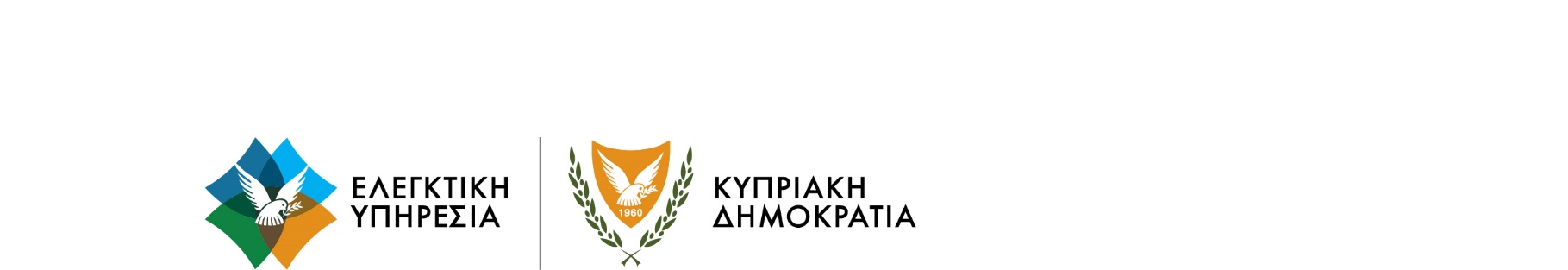 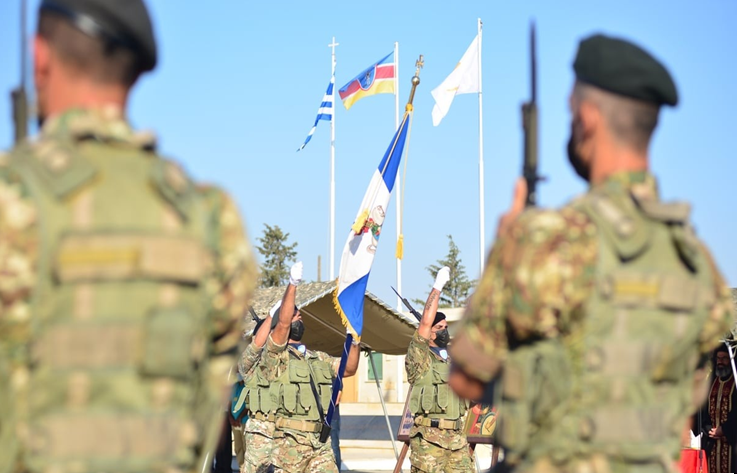 ΕΛΕΓΧΟΣ ΣΥΣΤΗΜΑΤΟΣ ΕΠΙΣΤΡΑΤΕΥΣΗΣ ΤΗΣ ΕΘΝΙΚΗΣ ΦΡΟΥΡΑΣΕΛΕΓΧΟΜΕΝΕΣ ΟΝΤΟΤΗΤΕΣΥπουργείο ΆμυναςΓενικό Επιτελείο Εθνικής ΦρουράςΗ φωτογραφία του εξωφύλλου παραχωρήθηκε από το ΓΕΕΦ.ΠΙΝΑΚΑΣ ΣΥΝΤΟΜΟΓΡΑΦΙΩΝΕυθύνη Ελεγκτικής Υπηρεσίας και διαφύλαξη της ανεξαρτησίας τηςΟι Ειδικές Εκθέσεις της Ελεγκτικής Υπηρεσίας παρουσιάζουν τα αποτελέσματα των ελέγχων που αυτή διενεργεί επί των πολιτικών (policies) και προγραμμάτων της Κυπριακής Δημοκρατίας ή άλλων ελεγχόμενων οργανισμών ή επί θεμάτων που αφορούν στον Προϋπολογισμό τους ή συγκεκριμένους τομείς αυτού. Η Ελεγκτική Υπηρεσία επιλέγει και σχεδιάζει τις εν λόγω ελεγκτικές δραστηριότητες κατά τρόπον ώστε αυτές να αποφέρουν τον μέγιστο αντίκτυπο, λαμβανομένων υπόψη των κινδύνων για τις επιδόσεις ή για τη συμμόρφωση, του επιπέδου των σχετικών εσόδων ή δαπανών, των επικείμενων εξελίξεων και του δημόσιου συμφέροντος. Η εκ μέρους της Ελεγκτικής Υπηρεσίας παράθεση ευρημάτων ελέγχου γίνεται στη βάση όσων στοιχείων έχουν τεθεί ενώπιόν της από την ελεγχόμενη οντότητα. Εκτός αν τούτο δηλωθεί ρητά, η μη παράθεση ευρημάτων επί ορισμένων πτυχών ή θεμάτων που αφορούν στο αντικείμενο του ελέγχου, δεν συνιστά διαβεβαίωση, ούτε και υποδηλοί ότι αυτά είναι απαλλαγμένα αδυναμιών ή σφαλμάτων ή αποκλίσεων από το ισχύον κανονιστικό πλαίσιο, αφού ο εξωτερικός ελεγκτής δεν αναμένεται ότι μπορεί να εντοπίζει κάθε αδυναμία ή σφάλμα ή απόκλιση από το ισχύον κανονιστικό πλαίσιο.Οι συστάσεις της Ελεγκτικής Υπηρεσίας αποτελούν εισηγήσεις για τον τρόπο χειρισμού των παρατηρήσεων και ευρημάτων του ελέγχου. Σε καμία περίπτωση δεν δύναται να εκληφθεί ότι οι συστάσεις αυτές επηρεάζουν την ανεξαρτησία της Υπηρεσίας, ως εξωτερικού ελεγκτή ή ότι συνεπάγονται συμμετοχή της Υπηρεσίας στη λήψη οποιασδήποτε σχετικής απόφασης από τη διοίκηση της ελεγχόμενης οντότητας, η οποία εξακολουθεί να φέρει αποκλειστικά την ευθύνη για την ορθή και νόμιμη λήψη απόφασης, ως προς τον τρόπο χειρισμού των ευρημάτων ελέγχου και συστάσεων.Ουδεμία πρόνοια στην παρούσα Έκθεση σημαίνει ή θα πρέπει να εκληφθεί, ότι με αυτή διατυπώνουμε κατηγορία εναντίον οποιουδήποτε προσώπου για εκ προθέσεως κατάχρηση εξουσίας ή για τη διάπραξη ποινικών ή άλλων αδικημάτων. Αυτά, αν υπάρχουν, θα πρέπει να διερευνηθούν από τις αρμόδιες αρχές, μόνο δε τα αρμόδια δικαστήρια μπορούν να κρίνουν κάποιο πρόσωπο ως ένοχο οποιουδήποτε αδικήματος. Τονίζουμε επίσης ότι οι συστάσεις και τα ευρήματά μας αφορούν στους ελεγχόμενους φορείς και οποιαδήποτε αναφορά σε άλλα φυσικά ή νομικά πρόσωπα ουδόλως εξυπακούει ότι αυτά έχουν προβεί κατ΄ ανάγκη σε οτιδήποτε μεμπτό, αφού κάτι τέτοιο εκφεύγει του πεδίου ελέγχου της παρούσας Έκθεσης.1.	ΣύνοψηΤο Σύστημα Επιστράτευσης (ΣΕ) της Εθνικής Φρουράς (ΕΦ), το οποίο αποτελεί το αντικείμενο ελέγχου της παρούσας Ειδικής Έκθεσης, είναι το σύνολο των βασικών αρχών, μεθόδων, διαδικασιών σχεδίασης και προπαρασκευής, για τη διεξαγωγή της επιστράτευσης, μέσω της πρόσκλησης προσωπικού από την εφεδρεία και ανακατανομής του διατιθέμενου προσωπικού, καθώς και της επίταξης των ελλειπόντων μέσων, προκειμένου η ΕΦ να αποκτήσει την απαιτούμενη ισχύ στον επιθυμητό χρόνο και τόπο, συμβάλλοντας κατ΄ αυτό τον τρόπο στην εκπλήρωση της αποστολής των Ενόπλων Δυνάμεων όταν αυτό απαιτηθεί.Η Υπηρεσία μας διενήργησε, κατά το έτος 2018, έλεγχο συμμόρφωσης του ΣΕ της ΕΦ προς τους σχετικούς Νόμους, Κανονισμούς και Υπουργικές Αποφάσεις, καθώς και τις αντίστοιχες ρυθμιστικές διαταγές του ΓΕΕΦ που διέπουν τη λειτουργία του. Από τον εν λόγω έλεγχο προέκυψε σημαντικός αριθμός ευρημάτων/αποκλίσεων, που αφορούσαν στις επιμέρους λειτουργίες του ελεγχόμενου συστήματος, τα οποία κατέδειξαν σοβαρές αδυναμίες στην εφαρμογή των διατάξεων της σχετικής νομοθεσίας, δημιουργώντας, πέραν των οποιωνδήποτε προβλημάτων στην επιχειρησιακή ετοιμότητα της ΕΦ, αισθήματα αδικίας και άνισης μεταχείρισης των πολιτών της Δημοκρατίας. Τα εν λόγω αποτελέσματα κοινοποιήθηκαν, μαζί με τις ανάλογες συστάσεις, προς τους αρμόδιους φορείς (ΥΠΑΜ – ΓΕΕΦ) με την απόρρητη έκθεση ελέγχου, ημερ. 29.8.2018 και ακολούθως, αφού έτυχαν κατάλληλης επεξεργασίας ως προς το περιεχόμενο των πληροφοριών, δημοσιοποιήθηκαν υπό τη μορφή Ειδικής Έκθεσης (ΥΠΑΜ-ΓΕΕΦ/01/2019), ημερ. 6.2.2019.  Το ΥΠΑΜ, με επιστολή του, ημερ. 26.10.2018, μας πληροφόρησε ότι έχουν προωθηθεί οι αναγκαίες τροποποιήσεις της νομοθεσίας και σε συνεργασία με τους υπόλοιπους εμπλεκόμενους φορείς θα προωθούνταν, εντός εύλογου χρονικού διαστήματος, οι απαιτούμενες διορθωτικές και βελτιωτικές ενέργειες, οι οποίες θα συνέβαλλαν στην αναβάθμιση του θεσμού της εφεδρείας, καθώς επίσης στην επίλυση των διαφόρων προβλημάτων. Επιπρόσθετα, μας αναφέρθηκε ότι το ΓΕΕΦ είχε ήδη προχωρήσει, στη βάση των ευρημάτων του συγκεκριμένου ελέγχου, στην επιστρατευτική τακτοποίηση σημαντικού αριθμού εφέδρων.Λαμβάνοντας υπόψη τα πιο πάνω, καθώς επίσης και το ότι μεσολάβησε ικανοποιητικό χρονικό διάστημα τριών ετών από την κοινοποίηση των αποτελεσμάτων του αρχικού ελέγχου, η Υπηρεσία μας διενήργησε τον παρόντα επαναληπτικό έλεγχο, προκειμένου να αξιολογηθεί κατά πόσο η ελεγχόμενη οντότητα έχει αντιμετωπίσει επαρκώς τα προβλήματα/αποκλίσεις που είχαν επισημανθεί και σε ποιο βαθμό έχει προβεί στην υλοποίηση των συστάσεών μας.Τα σημαντικότερα ευρήματα/διαπιστώσεις που προέκυψαν από τον επαναληπτικό έλεγχο, συνοψίζονται στα ακόλουθα σημεία:α.	Για επίλυση των θεμάτων χορήγησης αναστολής/απαλλαγής, σε περιπτώσεις που δεν καλύπτονται από τις υφιστάμενες νομοθετικές ρυθμίσεις, το ΓΕΕΦ προέβη στην ετοιμασία τροποποιητικού προσχεδίου του περί της ΕΦ Νόμου (Ν.19(Ι)/2011). Ωστόσο, το εν λόγω προσχέδιο δεν έχει προωθηθεί ακόμα από το ΥΠΑΜ προς τη Νομική Υπηρεσία για τον απαιτούμενο νομοτεχνικό έλεγχο. Συνεπώς, βάσει των προνοιών της νομοθεσίας, όπως εξακολουθούν να ισχύουν, οι ακόλουθες αποφάσεις, που αφορούν στη χορήγηση απαλλαγών/αναβολών για εκπλήρωση της υποχρέωσης εφεδρικής υπηρεσίας στην ΕΦ, δεν καλύπτονται νομικά από τις υφιστάμενες νομοθετικές και κανονιστικές διατάξεις που τις διέπουν:Η Απόφαση του Υπουργικού Συμβουλίου (ΥΣ) για απαλλαγή, από την πρόσκληση για κατάταξη στην ΕΦ και κατ' επέκταση από την εκπλήρωση υποχρέωσης εφεδρικής υπηρεσίας, των αλλοδαπών επιχειρηματιών/επενδυτών και των αρρένων τέκνων τους, που πολιτογραφούνται κατ' εξαίρεση ως Κύπριοι πολίτες για λόγους δημοσίου συμφέροντος.Οι σχετικές Υπουργικές αποφάσεις, που εκδόθηκαν κατά διαστήματα, για ρύθμιση θεμάτων εκπλήρωσης εφεδρικής υπηρεσίας, όπως τη χορήγηση απαλλαγής στους εκλελεγμένους Δημάρχους και Κοινοτάρχες, στους πολίτες της Κυπριακής Δημοκρατίας (ΚΔ) που διαμένουν στην περιοχή «Στροβίλια», καθώς επίσης την χορήγηση αναβολής σε όσους υπηρετούν ως αστυνομικοί στις Βρετανικές Βάσεις (ΒΒ) και όσους εργοδοτούνται από τον Οργανισμό Ηνωμένων Εθνών (ΟΗΕ).Η χορήγηση αναβολής εκπλήρωσης της υποχρέωσης εφεδρικής υπηρεσίας στην ΕΦ, στους δεσμοφύλακες του Τμήματος Φυλακών (ΤΦ).Εισηγηθήκαμε την προώθηση του τροποποιητικού νομοσχεδίου, που ετοιμάστηκε για επίλυση των πιο πάνω, το συντομότερο δυνατόν.Το ΥΠΑΜ, στην απαντητική επιστολή του, ημερ. 27.8.2021, μας ανέφερε ότι η πιο πάνω διαδικασία δεν ολοκληρώθηκε, καθότι μεσολάβησε αλλαγή της ηγεσίας στο Υπουργείο, συνεπώς ήταν απαραίτητη μια πιο εκτενής και αναλυτική ενημέρωσή της για τις τροποποιήσεις που προτάθηκαν. Επιπρόσθετα, μας ανέφεραν πως επιδίωξη του Υπουργείου Άμυνας είναι να προωθηθούν άμεσα οι προτεινόμενες τροποποιήσεις στη Νομική Υπηρεσία  της Δημοκρατίας, προκειμένου να κατατεθούν στη Βουλή των Αντιπροσώπων για ψήφισή τους σε Νόμο. β.	Η παγιωμένη πρακτική, από μέρους του ΓΕΕΦ/ΔΕΠΣ, να καταχωρίζει εφέδρους, υπό προϋποθέσεις, στην προσωρινά διαγραμμένη δύναμη εφεδρείας με την ένδειξη «εξωτερικό φοιτητής» και «εξωτερικό για λόγους εργασίας», με συνεπακόλουθη τη μη πρόσκλησή τους για εκτέλεση εφεδρικής υπηρεσίας στην ΕΦ, δεν θεωρείται σύννομη, αφού δεν καλύπτεται, ούτε από τις διατάξεις των άρθρων 23 και 24 του περί ΕΦ Νόμου (Ν.19(Ι)/2011), ούτε στηρίζεται σε σχετική Απόφαση του ΥΣ, στη βάση της πρόνοιας του άρθρου 24(6) του ιδίου Νόμου.γ.	Ουδέποτε προωθήθηκε διαδικασία ποινικής δίωξης των εφέδρων που παραμένουν ανέντακτοι, κατά παράβαση των προνοιών του Νόμου (Ν.19(Ι)/2011).Εισηγηθήκαμε όπως, για όσους δεν συμμορφώθηκαν με τις υποχρεώσεις τους, μετά τη λήξη της προθεσμίας για αυτόβουλη επιστρατευτική τακτοποίηση, βάσει των ανακοινώσεων τύπου του ΥΠΑΜ, να προωθηθούν τα αναγκαία νομικά μέτρα, σε συνεννόηση με τη Στρατιωτική Εισαγγελία, για διασφάλιση της ορθότητας και αποτελεσματικότητας των χειρισμών κατά τη διαδικασία υποβολής μηνύσεων για το αδίκημα της ανυποταξίας εφέδρου.δ.	Συνεχίζουν να παρατηρούνται σημαντικές ελλείψεις/αδυναμίες στην επίδοση των πάσης φύσεως στρατιωτικών εντολών προς τους εφέδρους (ΦΑΠ, καταθέσεις, εξακρίβωση διαμονής), ιδίως από ορισμένους Αστυνομικούς Σταθμούς. Για το θέμα ενημερώσαμε σχετικά και τον Αρχηγό Αστυνομίας.ε.	Εντοπίσαμε αριθμό εφέδρων που εμπίπτουν στην κατηγορία των Πολιτικά Εκτεθειμένων Προσώπων (ΠΕΠ), οι οποίοι εξακολουθούν να είναι καταχωρισμένοι στην προσωρινά διαγραμμένη δύναμη της εφεδρείας με την ένδειξη «εξωτερικό φοιτητής» και «εξωτερικό για λόγους εργασίας, χωρίς αυτό να αιτιολογείται βάσει στοιχείων του αρχείου Κοινωνικών Ασφαλίσεων, με αποτέλεσμα να μην καλούνται για εφεδρική υπηρεσία στην ΕΦ.Επίσης, εντοπίστηκε αριθμός εφέδρων οι οποίοι εμπίπτουν στην κατηγορία των ΠΕΠ, που είναι τοποθετημένοι στην Υπόλοιπη Δύναμη (ΥΔ) της εφεδρείας, που συνεπάγεται μειωμένες υποχρεώσεις, παρόλο ότι είναι σωματικής ικανότητας I1, και, βάσει της ηλικίας τους, κατά τον ουσιώδη χρόνο τοποθέτησής τους στην ΥΔ δεν φαίνεται να πληρούσαν τις απαραίτητες προϋποθέσεις.Παρόλο που η Υπηρεσία μας ουδόλως υπονοεί ότι οι υποχρεώσεις των ατόμων αυτών για εφεδρική υπηρεσία διαφέρουν  από εκείνα των υπολοίπων πολιτών της Δημοκρατίας, εντούτοις ο λόγος που προβήκαμε στη διερεύνηση αυτή είναι ο αυξημένος κίνδυνος που προκύπτει για ευνοϊκή μεταχείρισή τους, γεγονός άλλωστε που καταδεικνύεται και από τα ευρήματα του ελέγχου.Εισηγηθήκαμε την εξέταση των περιπτώσεων αυτών και, όπου διαφανεί ότι χρήζει, να ληφθούν μέτρα για την επιστρατευτική τακτοποίηση των εν λόγω προσώπων το συντομότερο δυνατόν.στ.	Το νεοσύστατο μηχανογραφικό σύστημα εντοπισμού ανέντακτων εφέδρων, για σκοπούς επιστρατευτικής τακτοποίησής τους, όταν προσέρχονται για οποιονδήποτε λόγο σε Αστυνομικούς Σταθμούς, μέσω της επίδοσης Φύλλου Ατομικής Πρόσκλησης (ΦΑΠ), φαίνεται να αποδίδει, αφού σημειώθηκαν ήδη πολύ θετικά αποτελέσματα. Με την εφαρμογή του σε όλα τα σημεία εισόδου της Δημοκρατίας, τα οφέλη αυτά αναμένεται να πολλαπλασιαστούν.ζ.	Από το σύνολο των εφέδρων της ΥΔ, το 51% αφορά σε εφέδρους οι οποίοι έχουν τοποθετηθεί/μετακινηθεί απευθείας στη συγκεκριμένη κατηγορία, ανεξαρτήτως ορίου ηλικίας, λόγω κατάταξής τους, από τις αρμόδιες υγειονομικές επιτροπές, στις κατηγορίες σωματικής ικανότητας Ι3 και Ι4. Ωστόσο, ουδέποτε έχει συγκροτηθεί η προβλεπόμενη από τον Νόμο Ειδική Επιτροπή Ελέγχου, με σκοπό την επιβεβαίωση των αποφάσεων των εν λόγω υγειονομικών επιτροπών.Εισηγηθήκαμε όπως διοριστεί Ειδική Επιτροπή Ελέγχου των αποφάσεων της Επιτροπής Κατάταξης και Επιτροπής Εξέτασης Σωματικής Ικανότητας (Ε.Ε.Σ.Ι.), που αφορούν στην υγειονομική εξέταση των εφέδρων, βάσει των διατάξεων του άρθρου 37 του περί ΕΦ Νόμου(Ν.19(Ι)/2011) και προγραμματιστεί, σε συντονισμό με το Υπουργείο Υγείας, η σταδιακή/τμηματική παραπομπή των εφέδρων σωματικής ικανότητας Ι3 για επανεξέτασή τους, έστω και δειγματοληπτικά, από Ειδικό Ιατροσυμβούλιο, βάσει των διατάξεων του άρθρου 34 του πιο πάνω Νόμου. η.	Σύμφωνα με στοιχεία του ΓΕΕΦ, μέχρι τον Μάρτιο του 2021 υπήρχαν καταγραμμένοι συνολικά 440 ανυπότακτοι στρατεύσιμοι, για όλες τις εν ενεργεία κλάσεις της ΕΦ. Παρόλο που κάθε ανυπότακτος μηνύεται κάθε φορά που καλείται η κλάση του, από το σύνολο 1.054 μηνύσεων ανυποταξίας στρατευσίμων, κατά την περίοδο 2018 μέχρι 28.2.2021, μόνο οι δύο (ποσοστό 0,19%) έχουν οδηγηθεί ενώπιον της δικαιοσύνης για εκδίκαση από το αρμόδιο Στρατιωτικό Δικαστήριο, ενώ 678 υποθέσεις (ποσοστό 64%) εκκρεμούν στην Αστυνομία. Από το σύνολο των 239 υποθέσεων που παραπέμφθηκαν στη Στρατιωτική Εισαγγελία, τέθηκαν στο αρχείο οι 198 (ποσοστό 83%). Επισημαίνουμε ότι, σύμφωνα με στοιχεία του ΓΕΕΦ, από το σύνολο των 5.138 μηνύσεων ανυποταξίας στρατευσίμων για τα έτη 2011 - 2020, οι 2.677 (ποσοστό 52%) εκκρεμούν στην Αστυνομία.Εκφράσαμε την άποψη ότι θα πρέπει να λαμβάνονται αποτελεσματικότερα μέτρα, είτε για διευθέτηση των περιπτώσεων αυτών, είτε για την παραδειγματική τιμωρία, στη βάση των διατάξεων της νομοθεσίας.θ.	Από το σύνολο 1.467 μηνύσεων ανυποταξίας εφέδρων, κατά την περίοδο 2018 μέχρι 28.2.2021, μόνο οι 544 (ποσοστό 37%) έχουν οδηγηθεί ενώπιον της Δικαιοσύνης για εκδίκαση από το αρμόδιο Στρατιωτικό Δικαστήριο. Από το σύνολο των 924 υποθέσεων που παραπέμφθηκαν στην Στρατιωτική Εισαγγελία, τέθηκαν στο αρχείο οι 281 (ποσοστό 30%).Εισηγηθήκαμε όπως ληφθούν αποτελεσματικότερα μέτρα για παραδειγματική τιμωρία των ανυπότακτων, στη βάση των διατάξεων της νομοθεσίας.Από τον επαναληπτικό έλεγχο, διαπιστώσαμε ότι το ΓΕΕΦ και το ΥΠΑΜ, λαμβάνοντας υπόψη τα ευρήματα και τις συστάσεις του προηγούμενου ελέγχου μας, προέβησαν στη λήψη σειράς ενεργειών, που συνέτειναν στη βελτίωση του Συστήματος Επιστράτευσης.Οι σημαντικότερες από αυτές συνοψίζονται πιο κάτω:Διενεργήθηκε, από το ΓΕΕΦ, καθολικός έλεγχος των εφέδρων, οι οποίοι βάσει των ευρημάτων του προηγούμενου ελέγχου μας δεν θα έπρεπε να ήταν καταχωρισμένοι, είτε στην προσωρινά διαγραμμένη δύναμη της εφεδρείας, είτε στην ΥΔ της και λήφθηκαν, ταυτόχρονα, τα απαραίτητα διορθωτικά μέτρα.Επιτεύχθηκε, από το ΓΕΕΦ, η εξασφάλιση επικαιροποιημένων στοιχείων από τις Υπηρεσίες Κοινωνικών Ασφαλίσεων, μέσω των οποίων διασφαλίζεται η εξαγωγή ασφαλών συμπερασμάτων.Εκδόθηκαν, από ΥΠΑΜ, ανακοινώσεις τύπου, με τις οποίες όλοι οι ανυπότακτοι έφεδροι κλήθηκαν για επιστρατευτική τακτοποίηση εντός προκαθορισμένης ημερομηνίας. Εντός διαστήματος δύο μηνών από την εν λόγω ανακοίνωση, παρουσιάστηκαν αυτόβουλα 2.814 έφεδροι για επιστρατευτική τακτοποίηση.Εισηγηθήκαμε όπως εξεταστεί, εάν ενδείκνυται, από νομικής πλευράς η δημοσίευση της πιο πάνω ανακοίνωσης στην Επίσημη Εφημερίδα της Δημοκρατίας.Τέθηκε σε λειτουργία μηχανογραφικό σύστημα, μέσω του οποίου η Αστυνομία εκτυπώνει και ακολούθως επιδίδει σε ανέντακτους εφέδρους, που προσέρχονται για οποιοδήποτε λόγο σε Αστυνομικούς Σταθμούς, τα Φύλλα Ατομικής Πρόσκλησής (ΦΑΠ) τους, για επιστρατευτική τακτοποίησή τους. Το σύστημα αναμένεται να λειτουργήσει σύντομα σε όλα τα σημεία ελέγχου των πολιτών κατά τη διακίνησή τους εκτός της επικράτειας της ΚΔ (δηλ. στα αεροδρόμια και λιμάνια), καθώς επίσης κατά τις διελεύσεις τους στα κατεχόμενα εδάφη.Η Υπηρεσία μας εισηγήθηκε την εξέταση του ενδεχομένου επέκτασης της δυνατότητας εντοπισμού των ανέντακτων εφέδρων και στα Κέντρα Εξυπηρέτησης του Πολίτη (ΚΕΠ).Κατατέθηκε στη Βουλή των Αντιπροσώπων, στις 8.1.2021, νομοσχέδιο που προνοεί την εξώδικη ρύθμιση του αδικήματος της ανυποταξίας εφέδρου.2.	ΕισαγωγήΗ αποστολή του ΣΕ, όπως αυτή περιγράφεται στις σχετικές οδηγίες του ΓΕΕΦ, είναι η διεξαγωγή/ υλοποίηση της επιστράτευσης. Το υπό αναφορά Σύστημα αποτελεί τη βάση για τη σχεδίαση της επιστράτευσης σε όλα τα επίπεδα διοικήσεως της ΕΦ, διασφαλίζοντας την υλοποίηση των επιχειρησιακών σχεδίων του ΓΕΕΦ, όταν αυτό απαιτηθεί. Για την εκπλήρωση της πιο πάνω αποστολής του, το ΣΕ περιλαμβάνει συγκεκριμένες μεθόδους, διαδικασίες σχεδίασης και προπαρασκευής, για τα οποία δεν γίνεται οποιαδήποτε αναφορά λόγω εμπιστευτικότητας. Σύμφωνα με τα παραπάνω, συμπεραίνεται ότι η επιστράτευση αποτελεί ένα ζωτικό επιχειρησιακό τομέα πολεμικής προπαρασκευής των Μονάδων, καθότι περιλαμβάνει το σύνολο των διαδικασιών με τις οποίες οι Ένοπλες Δυνάμεις αποκτούν την απαιτούμενη ισχύ, στον επιθυμητό τόπο και χρόνο. Η επιτυχία της επιστράτευσης και κατ΄ επέκταση του ελεγχόμενου ΣΕ, διασφαλίζεται μέσω της άρτιας οργάνωσης, της λεπτομερούς σχεδίασης και σχολαστικής προπαρασκευής, καθώς επίσης της απόλυτης συνεργασίας/συντονισμού των εμπλεκόμενων φορέων, διαδικασίες οι οποίες προϋποθέτουν, μεταξύ άλλων παραγόντων, την πλήρη συμμόρφωση των εμπλεκομένων με τις πρόνοιες των σχετικών Νόμων και Κανονισμών, καθώς επίσης τις σχετικές Υπουργικές Αποφάσεις και ρυθμιστικές διαταγές του ΓΕΕΦ που διέπουν τη λειτουργία του. Συνεκτιμώντας, αφενός, τη σημαντικότητα της συνεισφοράς του ΣΕ στη διασφάλιση του αξιόμαχου της Δύναμης και αφετέρου τον βαθμό κινδύνου που περικλείεται ως προς τη διασφάλιση των προϋποθέσεων που απαιτούνται για την εύρυθμη λειτουργία του, η Υπηρεσία μας διενήργησε κατά το έτος 2018, έλεγχο συμμόρφωσης του ΣΕ προς τους σχετικούς Νόμους, Κανονισμούς και Υπουργικές Αποφάσεις, καθώς και τις αντίστοιχες ρυθμιστικές διαταγές του ΓΕΕΦ (κριτήρια ελέγχου). Ειδικότερα, το αντικείμενο του πιο πάνω ελέγχου αφορούσε στην εξέταση της συμμόρφωσης με την υποχρέωση εκπλήρωσης εφεδρικής υπηρεσίας, η οποία ξεκινά μετά την εκπλήρωση της υποχρέωσης στρατιωτικής θητείας του εφέδρου, μέχρι την 31η Δεκεμβρίου του έτους κατά το οποίο συμπληρώνει το 50ο έτος της ηλικίας του. Από τον εν λόγω έλεγχο, προέκυψε σημαντικός αριθμός ευρημάτων/αποκλίσεων, που αφορούσαν στις επιμέρους λειτουργίες του εν λόγω συστήματος, τα οποία κατέδειξαν περιπτώσεις μη συμμόρφωσης με τα πιο πάνω κριτήρια ελέγχου, στη βάση των οποίων υποβλήθηκαν σχετικές συστάσεις/εισηγήσεις, που είχαν ως απώτερο σκοπό την προώθηση των ενδεδειγμένων διορθωτικών, καθώς και βελτιωτικών/προληπτικών ενεργειών, για τη διασφάλιση της εύρυθμης λειτουργίας του.  Τα αποτελέσματα του υπό αναφορά ελέγχου κοινοποιήθηκαν στους αρμόδιους φορείς (ΥΠΑΜ – ΓΕΕΦ) με την απόρρητη έκθεση ελέγχου, ημερ. 29.8.2018 και ακολούθως, αφού απαλείφθηκαν όλες οι αναφορές και αριθμητικά στοιχεία που αφορούσαν είτε σε προσωπικά δεδομένα, είτε σε διαβαθμισμένες πληροφορίες, δημοσιοποιήθηκαν υπό τη μορφή Ειδικής Έκθεσης, ημερ. 6.2.2019, (ΥΠΑΜ-ΓΕΕΦ/01/2019). Το ΥΠΑΜ, στην απαντητική επιστολή του, ημερ. 26.10.2018, μας ανέφερε ότι προωθήθηκαν οι αναγκαίες τροποποιήσεις της νομοθεσίας και σε συνεργασία με τους υπόλοιπους εμπλεκόμενους φορείς θα προωθούνταν, εντός εύλογου χρονικού διαστήματος, οι απαιτούμενες διορθωτικές και βελτιωτικές ενέργειες, οι οποίες αναμένονταν ότι θα συνέβαλλαν στην αναβάθμιση του θεσμού της εφεδρείας, καθώς επίσης στην επίλυση των διαφόρων προβλημάτων. Επιπρόσθετα, μας αναφέρθηκε ότι το ΓΕΕΦ είχε ήδη προχωρήσει, στη βάση των ευρημάτων του συγκεκριμένου ελέγχου, στην επιστρατευτική τακτοποίηση σημαντικού αριθμού εφέδρων.Λαμβάνοντας υπόψη ότι μεσολάβησε ικανοποιητικό χρονικό διάστημα (τρία έτη) από την κοινοποίηση των αποτελεσμάτων του αρχικού ελέγχου, η Υπηρεσία μας, στο πλαίσιο της προώθησης του δημόσιου απολογισμού μέσω της παροχής έγκυρης, ολοκληρωμένης και τεκμηριωμένης πληροφόρησης αναφορικά με τη δράση των ελεγχόμενων φορέων, διενήργησε τον παρόντα επαναληπτικό έλεγχο, προκειμένου να διαπιστωθεί ο βαθμός υλοποίησης από μέρους του ελεγχόμενου φορέα, των απαιτούμενων διορθωτικών ενεργειών προς αποκατάσταση των υφιστάμενων παραλείψεων/αποκλίσεων, καθώς και προληπτικών/βελτιωτικών ενεργειών για αποτροπή ή περιορισμό, εντός αποδεκτών ορίων, των κινδύνων που απειλούν την εύρυθμη και κανονική λειτουργία του ΣΕ. Διευκρινίζουμε ότι, για σκοπούς δημοσίευσης της παρούσας Ειδικής Έκθεσης, έχουν απαλειφθεί όλες οι αναφορές και αριθμητικά στοιχεία που αφορούν, είτε σε προσωπικά δεδομένα, είτε σε διαβαθμισμένες πληροφορίες. Κατ΄ αυτό τον τρόπο επιτυγχάνεται, τόσο η συμμόρφωση με τον ευρωπαϊκό Κανονισμό (ΕΕ) 2016/679 για την προστασία των φυσικών προσώπων έναντι της επεξεργασίας των δεδομένων προσωπικού χαρακτήρα και την ελεύθερη κυκλοφορία των δεδομένων αυτών, όσο και η διασφάλιση του απορρήτου των πληροφοριών που σχετίζονται με την άμυνα του  Κράτους, χωρίς ωστόσο να περιορίζεται ουσιωδώς η κοινοποίηση των ευρημάτων και διαπιστώσεων της Υπηρεσίας μας.3.	Σκοπός του ελέγχου και μεθοδολογία3.1	Θεσμικό πλαίσιο αρμοδιοτήτων Γενικού ΕλεγκτήΟ έλεγχος διενεργήθηκε στο πλαίσιο των συνταγματικών αρμοδιοτήτων του Γενικού Ελεγκτή της Δημοκρατίας και των προνοιών του περί της Δημοσιονομικής Ευθύνης και του Δημοσιονομικού Πλαισίου Νόμου (Ν.20(I)/2014).Το άρθρο 116 του Συντάγματος της Κυπριακής Δημοκρατίας ορίζει ότι ο Γενικός Ελεγκτής ελέγχει εν ονόματι της Δημοκρατίας όλες τις εισπράξεις και πληρωμές και όλους τους λογαριασμούς χρηματικών διαθεσίμων και άλλου ενεργητικού ή άλλων υποχρεώσεων που αναλαμβάνει η Δημοκρατία ή που δημιουργούνται για λογαριασμό της. Για το σκοπό αυτό, ο Γενικός Ελεγκτής έχει δικαίωμα να επιθεωρεί και να ελέγχει όλα τα σχετικά βιβλία, αρχεία και καταστάσεις, καθώς και τους χώρους όπου φυλάγεται το πιο πάνω ενεργητικό. Επίσης, ο Γενικός Ελεγκτής ασκεί κάθε άλλη εξουσία ή εκτελεί οποιαδήποτε άλλα καθήκοντα ή υποχρεώσεις που καθορίζονται ή του αναθέτονται διά Νόμου.Σύμφωνα με το άρθρο 81 του περί της Δημοσιονομικής Ευθύνης και του Δημοσιονομικού Πλαισίου Νόμου (Ν.20(I)/2014), ο Γενικός Ελεγκτής διεξάγει τον εξωτερικό έλεγχο των λογαριασμών της Δημοκρατίας. Σύμφωνα με τον περί της Λογιστικής και Δημοσιονομικής Διαχείρισης και περί του Χρηματοοικονομικού Ελέγχου της Δημοκρατίας Νόμο (Ν.38(Ι)/2014), ο ελέγχων λειτουργός κάθε Κονδυλίου οφείλει να διασφαλίσει την ορθότητα και νομιμότητα των εισπράξεων και πληρωμών και την αποτελεσματικότητα, αποδοτικότητα και οικονομία της υλοποίησης του οικείου Προϋπολογισμού, στη βάση των αρχών της χρηστής χρηματοοικονομικής διαχείρισης (άρθρα 7(1) και 8). Για τον σκοπό αυτό, η Ελεγκτική Υπηρεσία προχωρεί σε οικονομικούς και διαχειριστικούς ελέγχους, όπως και ελέγχους συμμόρφωσης Υπουργείων, Τμημάτων και Υπηρεσιών της Δημόσιας Υπηρεσίας και του ευρύτερου δημόσιου τομέα. Ο περί της Καταθέσεως Στοιχείων και Πληροφοριών στον Γενικό Ελεγκτή της Δημοκρατίας Νόμος (Ν.113(Ι)/2002), παρέχει σαφείς εξουσίες στον Γενικό Ελεγκτή να ζητά στοιχεία σε οποιαδήποτε μορφή, περιλαμβανομένης και της ηλεκτρονικής μορφής, επεξηγήσεις και πληροφορίες, γραπτές ή προφορικές που κατά την κρίση του μπορούν να τον υποβοηθήσουν στην εκτέλεση του έργου του.3.2	Σκοπός του ελέγχουΣύμφωνα με τα Διεθνή Πρότυπα Ελέγχου Ανώτατων Ελεγκτικών Ιδρυμάτων (ISSAIs), η ελεγκτική διαδικασία δεν ολοκληρώνεται με τη δημοσιοποίηση της τελικής Έκθεσης ελέγχου, καθότι ακολουθεί η παρακολούθηση, κατά περίπτωση, των εξελίξεων αναφορικά με τα ευρήματα και συστάσεις του ελέγχου, με απώτερο σκοπό την ενημέρωση των ενδιαφερόμενων μερών ως προς τα συμπεράσματα και επιπτώσεις/επιδράσεις των διορθωτικών ενεργειών από μέρους της ελεγχόμενης οντότητας. Βασικός σκοπός του παρόντος ελέγχου συμμόρφωσης, είναι να εξετάσει και να αξιολογήσει, μέσω της εξασφάλισης επαρκών, κατάλληλων και συναφών αποδεικτικών τεκμηρίων ελέγχου, τον βαθμό στον οποίο η ελεγχόμενη οντότητα έχει αντιμετωπίσει επαρκώς τα προβλήματα/αποκλίσεις που διαπιστώσαμε κατά τον προηγούμενο έλεγχο του ΣΕ, δεδομένης της παρέλευσης εύλογου χρονικού διαστήματος. Ειδικότερα, επιδιώκεται μέσω της πραγματοποίησης συγκεκριμένων ελεγκτικών διαδικασιών και επαληθεύσεων, ο προσδιορισμός του βαθμού υλοποίησης των απαιτούμενων διορθωτικών και βελτιωτικών/προληπτικών ενεργειών από μέρους των υπευθύνων, στη βάση των αντίστοιχων ευρημάτων και συστάσεων/εισηγήσεων της Υπηρεσίας μας, επιτρέποντας έτσι τη διαμόρφωση ασφαλούς συμπεράσματος αναφορικά με τη διόρθωση της υποκείμενης κατάστασης, όπως αυτή αποτυπώθηκε στις προαναφερθείσες εκθέσεις ελέγχου.    Επιπρόσθετα, μέσω του παρόντος ελέγχου συμμόρφωσης επιτυγχάνονται τα ακόλουθα:α.	Ο εντοπισμός πιθανών σημείων στη λειτουργία του ελεγχόμενου συστήματος (ΣΕ), που επιδέχονται παρακολούθηση σε μελλοντικούς ελέγχους της Υπηρεσίας μας.β.	Ο προσδιορισμός του αντίκτυπου που αποδίδεται στον συγκεκριμένο έλεγχο, είτε μέσω της επίδρασης των διορθωτικών και βελτιωτικών/προληπτικών μέτρων στη λειτουργία του εν λόγω συστήματος, είτε μέσω της επιρροής των ευρημάτων και συμπερασμάτων του ελέγχου στους αρμοδίους, μέσω της αναγνώρισης του βαθμού ευθύνης, της κατανόησης του προβλήματος, καθώς και της προσέγγισης προς την επίλυσή του. Για τον σκοπό αυτό, η ανωτέρω διαδικασία  προϋποθέτει την εξέταση, τόσο των θετικών, όσο και των αρνητικών αντιδράσεων που σχετίζονται με τον συγκεκριμένο έλεγχο.γ.	Η αξιολόγηση της απόδοσης της Υπηρεσίας μας, συμβάλλοντας κατ’ αυτό τον τρόπο στην καλύτερη γνώση και βελτίωση των πρακτικών και διαδικασιών που εφαρμόζονται στη διεξαγωγή των ελέγχων μας.	Σε τελική ανάλυση, με την παρούσα Ειδική Έκθεση επιδιώκουμε την προσθήκη αξίας στο συγκεκριμένο επιχειρησιακό τομέα που άπτεται της πολεμικής προπαρασκευής των Μονάδων της ΕΦ, συνεισφέροντας κατ’ αυτό τον τρόπο στην αποτελεσματική εκπλήρωση των αντικειμενικών σκοπών του ΣΕ. Ωστόσο, διευκρινίζουμε ότι η Ελεγκτική Υπηρεσία, διαμέσου του συγκεκριμένου ελέγχου συμμόρφωσης, δεν επιχειρεί με οποιονδήποτε τρόπο την έκφραση άποψης αναφορικά με τον βαθμό εκπλήρωσης της επιχειρησιακής αποστολής του ΣΕ της ΕΦ. 3.3	Μεθοδολογία 3.3.1	Πρότυπα ελέγχουΣύμφωνα με το άρθρο 81(2) του περί της Δημοσιονομικής Ευθύνης και του Δημοσιονομικού Πλαισίου Νόμου (Ν.20(I)/2014), ο Γενικός Ελεγκτής διεξάγει τον εξωτερικό έλεγχο στη βάση διεθνών αναγνωρισμένων προτύπων ελέγχου που ο ίδιος αποφασίζει.Όπως ρητά αναφέρεται στις Ελεγκτικές Οδηγίες που έχουν εκδοθεί από τον Γενικό Ελεγκτή, οι έλεγχοι της Ελεγκτικής Υπηρεσίας διεξάγονται σύμφωνα με τα Διεθνή Πρότυπα Ελέγχου (ISAs) που εκδίδονται από τη Διεθνή Ομοσπονδία Λογιστών (IFAC) και τα Διεθνή Πρότυπα Ελέγχου Ανώτατων Ελεγκτικών Ιδρυμάτων (ISSAIs) που εκδίδει ο Διεθνής Οργανισμός Ανώτατων Ελεγκτικών Ιδρυμάτων (INTOSAI), ο οποίος είναι ένας αυτόνομος, ανεξάρτητος, μη-πολιτικοποιημένος Οργανισμός, με ειδικό συμβουλευτικό καθεστώς προς το Οικονομικό και Κοινωνικό Συμβούλιο (ECOSOC) του Οργανισμού Ηνωμένων Εθνών.  Τα Πρότυπα ISSAIs διαχωρίζουν τους ελέγχους που διενεργούνται από τα Ανώτατα Ελεγκτικά Ιδρύματα σε τρεις κατηγορίες, τους οικονομικούς ελέγχους (“financial audit”), τους ελέγχους συμμόρφωσης (“compliance audit”) και τους διαχειριστικούς ελέγχους (“performance audit”). Για τους ελέγχους αυτούς υπάρχει αριθμός ελεγκτικών προτύπων που είναι κοινά και αριθμός ελεγκτικών προτύπων που αφορούν ειδικά στην κάθε κατηγορία ελέγχου.  Η διενέργεια του παρόντος ελέγχου διέπεται κυρίως από τις διατάξεις των πιο κάτω Προτύπων: 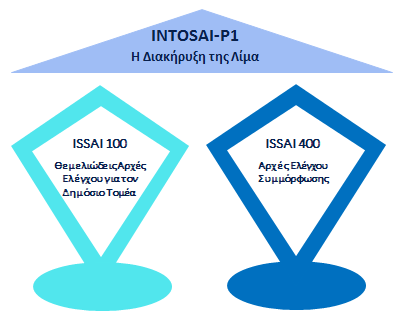 Το πρότυπο INTOSAI-P1 ουσιαστικά καταγράφει αυτούσια τη Διακήρυξη, η οποία υιοθετήθηκε το 1977 από το Παγκόσμιο Συνέδριο του INTOSAI στη Λίμα του Περού (“The Lima Declaration”). Όπως στο ίδιο το Πρότυπο καταγράφεται, το έγγραφο αυτό θεωρείται η “Magna Carta” στην άσκηση εξωτερικού ελέγχου των κυβερνήσεων, καθώς έθεσε τα θεμέλια του δημόσιου ελέγχου. Η Διακήρυξη θέτει τα βασικά σημεία ελέγχου και βασικές αρχές για τα Ανώτατα Ελεγκτικά Ιδρύματα που είναι αναγκαίες, ώστε να επιτευχθούν ανεξάρτητα και αντικειμενικά αποτελέσματα. Οι αρχές που εγκαθιδρύθηκαν στη Διακήρυξη της Λίμα αναγνωρίστηκαν από τις Αποφάσεις της Γενικής Συνέλευσης του ΟΗΕ με αρ. 66/209 (ημερ. 22.12.2011) και 69/228 (ημερ. 19.12.2014).Το ISSAI 100 παρουσιάζει τον ορισμό του ελέγχου του δημόσιου τομέα και παρέχει τις βασικές έννοιες, στοιχεία και αρχές (τόσο τις γενικές αρχές που σχετίζονται με τον έλεγχο όσο και τις αρχές που σχετίζονται με τις διάφορες φάσεις της διαδικασίας ελέγχου) που ισχύουν για όλους τους ελέγχους του δημόσιου τομέα.Το Πρότυπο ISSAI 400, ορίζει τον έλεγχο συμμόρφωση ως μια ανεξάρτητη εκτίμηση του κατά πόσο ένα δεδομένο θέμα είναι σύμφωνο με τις αρχές που έχουν οριστεί ως κριτήρια ελέγχου. Οι έλεγχοι αυτοί αποσκοπούν στην αξιολόγηση του κατά πόσο οι ενέργειες του ελεγχόμενου φορέα συνάδουν με τις αρχές ή κανόνες που τον διέπουν. Οι αρχές και κανόνες αυτοί μπορεί να αφορούν στη συμμόρφωση με διατάξεις των σχετικών Νόμων, Κανονισμών ή συμφωνιών ή με τις γενικές αρχές χρηστής χρηματοοικονομικής διαχείρισης και συμπεριφοράς δημοσίων αξιωματούχων.   3.3.2	Ελεγκτική προσέγγισηΛαμβάνοντας υπόψη ότι, με τον προηγούμενο έλεγχο της Υπηρεσίας μας, διαμορφώσαμε ευρεία αντίληψη περί του νομικού και ρυθμιστικού πλαισίου που ισχύει για το ΣΕ, καθώς επίσης του τρόπου και των μηχανισμών μέσω των οποίων η ελεγχόμενη οντότητα επιδιώκει τη συμμόρφωση με το εν λόγω πλαίσιο, η διενέργεια του παρόντος ελέγχου βασίστηκε στη σχεδίαση των ακόλουθων βημάτων, προκειμένου να καταλήξουμε σε ασφαλή συμπεράσματα σχετικά με τον βαθμό στον οποίο έχουν αντιμετωπιστεί επαρκώς τα προβλήματα/αποκλίσεις που διαπιστώθηκαν κατά τον προηγούμενο έλεγχο του υπό αναφορά συστήματος.α.	Προσδιορισμός, στη βάση των  ευρημάτων/συμπερασμάτων του προηγούμενου ελέγχου μας, των ενεργειών (κρίσιμοι παράγοντες ελέγχου) που έλαβαν χώρα μετά τη δημοσίευση της προηγούμενης Ειδικής Έκθεσης ΥΠΑΜ-ΓΕΕΦ/01/2019, ημερ. 6.2.2019, μέχρι τις 26.4.2021, τα οποία αναμένονται να έχουν σημαντικές επιπτώσεις στην επίτευξη της επιδιωκόμενης συμμόρφωσης του ελεγχόμενου συστήματος με τις ισχύουσες νομικές και κανονιστικές διατάξεις. β.	Εξέταση των ασφαλιστικών δικλείδων και διαδικασιών που εφαρμόστηκαν στο πλαίσιο υλοποίησης των ενδεδειγμένων διορθωτικών και βελτιωτικών/προληπτικών ενεργειών από μέρους των υπευθύνων, αναφορικά με τους ανωτέρω κρίσιμους παράγοντες ελέγχου.  γ.	Συγκέντρωση κατάλληλων και αξιόπιστων αποδεικτικών στοιχείων για την τεκμηρίωση της λειτουργίας των ανωτέρω ασφαλιστικών δικλείδων/διαδικασιών και γενικότερα της σύννομης λειτουργίας του ΣΕ, σύμφωνα με τις ισχύουσες νομικές και κανονιστικές διατάξεις. Για τον σκοπό αυτό, προβήκαμε στη συλλογή και μελέτη σχετικών εγγράφων/αλληλογραφίας/ηλεκτρονικών αρχείων, στη διενέργεια συνεντεύξεων με αρμόδιους επιτελείς, καθώς επίσης στη συγκέντρωση πληροφοριών μέσω κατάλληλων ερωτηματολογίων και ανάλυσης δεδομένων που αντλήθηκαν από τη Βάση Δεδομένων της εφεδρείας, με χρήση υποστηρικτικών εργαλείων ελέγχου (CAATs – Computer-assisted audit tools). Επιπρόσθετα,  η Υπηρεσία μας προέβη στην εφαρμογή διαδικασιών επαλήθευσης επί συγκεκριμένων αποφάσεων/πράξεων της ελεγχόμενης οντότητας, λαμβάνοντας υπόψη την εκτίμηση της αποτελεσματικότητας του σχεδιασμού των αντίστοιχων διεργασιών υλοποίησής τους. δ.	Σύνταξη της τελικής Έκθεσης του ελέγχου, με βάση τα ευρήματα/διαπιστώσεις ως προς τη συμμόρφωση του υπό αναφορά Συστήματος. Σημειώνουμε ότι, τα υπό αναφορά ευρήματα διαβιβάστηκαν για σχόλια και απόψεις στο ΥΠΑΜ και οι απόψεις του ενσωματώθηκαν, όπου ενδείκνυται, στην παρούσα Έκθεση.3.4	Κριτήρια ελέγχουΤα κριτήρια ελέγχου που καθορίσαμε, για σκοπούς διενέργειας των αναγκαίων αξιολογήσεων που διέπουν τις δραστηριότητες, πράξεις, αποφάσεις και πληροφορίες του ελεγχόμενου  συστήματος, προκύπτουν από το νομικό και κανονιστικό πλαίσιο, που περιλαμβάνει τους σχετικούς Νόμους, Κανονισμούς και Υπουργικές αποφάσεις, καθώς επίσης στις ρυθμιστικές διαταγές του ΓΕΕΦ, τα οποία συναποτελούν τη βάση της σχεδίασης της επιστράτευσης σε όλα τα επίπεδα διοικήσεως της ΕΦ. Συγκεκριμένα, χρησιμοποιήθηκαν ως κριτήρια ελέγχου, τα ακόλουθα:α.	Σύνταγμα της Κυπριακής Δημοκρατίας.β.	Οι περί Εθνικής Φρουράς Νόμοι (Ν.19(Ι)/2011- 2020).γ.	Ο περί Γενικών Αρχών Διοικητικού Δικαίου Νόμος (Ν.158(I)/1999).δ.	Σχετικές Αποφάσεις Υπουργικού Συμβουλίου (ΥΣ).ε.	Σχετικές Υπουργικές Αποφάσεις υπ΄ αριθμό 16, 17 και 18, ημερ. 27.1.2012, 15.12.2015 και 15.2.2012, αντίστοιχα.στ.	Διοικητικές οδηγίες επιστρατευτικής παρακολούθησης εφέδρων του ΓΕΕΦ (ΔΟΕΠΕΦ/ΓΕΕΦ).Επιπρόσθετα, για σκοπούς του παρόντος επαναληπτικού ελέγχου συμμόρφωσης, χρησιμοποιήθηκαν ως κριτήρια ελέγχου, τα ευρήματα/συστάσεις, καθώς και οι αντίστοιχες απαντήσεις του Υπουργείου Άμυνας, που αναφέρονται στην προηγούμενη Ειδική Έκθεση της Υπηρεσίας μας (ΥΠΑΜ-ΓΕΕΦ/01/2019), ημερ. 6.2.2019.Επισημαίνουμε ότι, στην απαντητική επιστολή του, το ΓΕΕΦ μάς πληροφόρησε ότι έχει εκδοθεί, στις 18.2.2019, νέα Υπουργική απόφαση, η οποία αντικατέστησε εκείνη που εκδόθηκε στις 15.12.2015. Παρόλο που το γεγονός της έκδοσης νέας Υπουργικής απόφασης δεν αναφέρθηκε στην Υπηρεσία μας, κατά τη διεξαγωγή του ελέγχου και την προσκόμιση των σχετικών δικαιολογητικών, στη βάση συγκεκριμένων ερωτημάτων ελέγχου που αποστάλθηκαν στο Υπουργείο Άμυνας, από αντιπαραβολή των δύο υπό αναφορά αποφάσεων διαπιστώσαμε ότι, οι μικρές τροποποιήσεις στο κείμενο της τελευταίας,  διαφοροποιούν ουδόλως την ουσία των διατάξεων τις οποίες σχολιάζουμε στην παρούσα Έκθεση.  Συνεπώς, οι αναφορές της παρούσας Έκθεσης στην Υπουργική απόφαση αρ. 17, ημερ. 15.12.2015, παραμένουν ως έχουν.4.	Ευρήματα και συστάσεις Τα ευρήματα/διαπιστώσεις που αποτυπώνουν την κατάσταση των πραγμάτων, έτσι όπως αυτή διαμορφώθηκε από τον έλεγχο της Υπηρεσίας μας και οι αποκλίσεις που εντοπίστηκαν, καθώς επίσης οι αντίστοιχες συστάσεις/προτάσεις για προώθηση των ενδεδειγμένων διορθωτικών ή/και βελτιωτικών - προληπτικών ενεργειών, περιγράφονται αναλυτικά πιο κάτω.   4.1	Γενική περιγραφή Συστήματος Επιστράτευσηςα.	Σύμφωνα με το άρθρο 18 του περί ΕΦ Νόμου (Ν. 19(Ι)/2011), όλοι οι πολίτες της Δημοκρατίας, από την 1η Ιανουαρίου του έτους κατά το οποίο συμπληρώνουν το 18ο έτος της ηλικίας τους και μέχρι την 31η Δεκεμβρίου του έτους κατά το οποίο συμπληρώνουν το 50ο έτος της ηλικίας τους, έχουν υποχρέωση εκπλήρωσης στρατιωτικής υπηρεσίας στη Δύναμη.  Η εν λόγω υποχρέωση διακρίνεται σε υποχρέωση θητείας, υποχρέωση εφεδρικής υπηρεσίας και πρόσθετη υποχρέωση.  Συγκεκριμένα, η υποχρέωση εκπλήρωσης εφεδρικής υπηρεσίας ξεκινά μετά την εκπλήρωση της υποχρέωσης στρατιωτικής θητείας του εφέδρου και ολοκληρώνεται με την υποχρέωση εκπλήρωσης υπηρεσίας στην Εθνοφυλακή, υπό προϋποθέσεις, μέχρι την 31η Δεκεμβρίου του έτους κατά το οποίο συμπληρώνει το 50ο έτος της ηλικίας του. Πολίτες οι οποίοι δεν εκπλήρωσαν, για οποιοδήποτε λόγο, στρατιωτική θητεία, δεν έχουν υποχρέωση για εκπλήρωση εφεδρικής υπηρεσίας. Το άρθρο 23 (1) του πιο πάνω Νόμου προνοεί για συγκεκριμένες κατηγορίες πολιτών που δικαιούνται απαλλαγή από την υποχρέωση εκπλήρωσης εφεδρικής υπηρεσίας, ενώ το άρθρο 24(1) καθορίζει συγκεκριμένες κατηγορίες πολιτών που δικαιούνται να υποβάλουν αίτημα χορήγησης αναβολής από την υπηρεσία αυτή. Η απόφαση για την έγκριση του αιτήματος απαλλαγής ή αναβολής λαμβάνεται από τον Υπουργό Άμυνας. Επιπρόσθετα, σύμφωνα με το άρθρο 24 (6) το Υπουργικό Συμβούλιο δύναται να χορηγεί αναβολή από την υποχρέωση στρατιωτικής υπηρεσίας σε πολίτες της Δημοκρατίας, κατά κατηγορία ή άτομο, νοουμένου ότι συντρέχουν εξαιρετικές περιστάσεις ή λόγοι δημοσίου συμφέροντος που αιτιολογούνται στη σχετική Απόφαση.Σύμφωνα με το άρθρο 25 του Νόμου, όποιος τυγχάνει απαλλαγής ή αναβολής από την υποχρέωση εκπλήρωσης στρατιωτικής υπηρεσίας, σε περίπτωση που ο λόγος για τον οποίο του χορηγήθηκε η απαλλαγή ή αναβολή παύει να υφίσταται, υποχρεούται να ενημερώσει εγγράφως το αρμόδιο στρατολογικό γραφείο μέσα σε ένα μήνα από την ημερομηνία που παύει να υφίσταται ο λόγος της απαλλαγής ή της αναβολής.Από περαιτέρω ανάλυση των στοιχείων που είναι καταχωρισμένα στη βάση δεδομένων του ΓΕΕΦ/ΔΕΠΣ, ημερ. 11.2.2021, προκύπτει ότι, από το σύνολο της εγγεγραμμένης/παρακολουθούμενης εφεδρείας, μόνο το 47% των εφέδρων (έναντι 46% που καταγράφηκε στην προηγούμενη έκθεσή μας για το έτος 2018) είναι ενταγμένοι στη Διατεθείσα Εφεδρεία για την υλοποίηση της επιστράτευσης στην ΕΦ, δηλαδή για τη συγκρότηση και οργάνωση των Επιστρατευομένων Μονάδων (ΕΜ) και Αποστολών Συμπληρώσεως (ΑΣ), καθώς επίσης των Μονάδων Εθνοφυλακής (ΜΕ). Το υπόλοιπο 53% αφορά αφενός στην Προσωρινά Διαγραμμένη Εφεδρεία, που περιλαμβάνει άτομα τα οποία, βάσει των σχετικών διατάξεων του περί ΕΦ Νόμου 19(Ι)/2011, τυγχάνουν αναβολής εκπλήρωσης της υποχρέωσης εφεδρικής υπηρεσίας και αφετέρου στην Υπόλοιπη Δύναμη (ΥΔ) της εφεδρείας, για την οποία αναφερόμαστε εκτενέστερα σε ξεχωριστή παράγραφο της Έκθεσής μας.  Διευκρινίζουμε ότι, στην εγγεγραμμένη/παρακολουθούμενη εφεδρεία δεν περιλαμβάνονται άτομα που έχουν διαγραφεί οριστικά για συγκεκριμένους λόγους από το σύστημα, βάσει της πιο πάνω νομοθεσίας.  β.	Υποχρεώσεις εφέδρων. Όπως αναφέρουμε εκτενέστερα στην προηγούμενη Ειδική Έκθεσή μας, (ΥΠΑΜ-ΓΕΕΦ/01/2019), ημερ. 6.2.2019, οι υποχρεώσεις (προσκλήσεις-παρουσιάσεις) των εφέδρων διέφεραν σημαντικά, ανάλογα με (α) τη Μονάδα τοποθέτησή τους, εάν δηλαδή είναι τοποθετημένοι σε ενεργές Μονάδες της ΕΦ, σε Μονάδες Εθνοφυλακής (ΜΕ), στο Έμπεδο Πάφου, στις Μονάδες Αναπληρώσεως Απωλειών (ΜΑΑ) ή στην ΥΔ (β) τον βαθμό που φέρει ο κάθε έφεδρος. Ως αποτέλεσμα των διαφορών αυτών στο σύστημα πρόσκλησης – εκπαίδευσης της εφεδρείας, καθίστατο, για πολλούς εφέδρους, ελκυστικό το να παραμείνουν ή να τοποθετηθούν στην ΥΔ ή στο Έμπεδο Πάφου ή στις ΜΑΑ, προκειμένου να επωφελούνται των σαφώς λιγότερων υποχρεώσεων προς την ΕΦ, δεδομένου και του γεγονότος ότι για τους πλείστους εφέδρους, η κλήση τους στην ΕΦ για υπηρεσία συνεπάγεται την απουσία τους από την εργασία ή/και την οικογένειά τους. Παρόλο που το ΥΠΑΜ, με επιστολή του ημερ. 26.10.2018, διευκρίνισε ότι η  ΥΔ αποτελεί την πλεονάζουσα εφεδρεία και δεν δημιουργήθηκε για την ευνοϊκή μεταχείριση κάποιων εφέδρων, στον προηγούμενο έλεγχό μας διαφάνηκε ότι, σε αρκετές περιπτώσεις, αρκετοί επώνυμοι είχαν περιληφθεί στην ΥΔ, με στόχο την εξυπηρέτησή τους.  Στην Ειδική Έκθεση της Υπηρεσίας μας, είχαμε επισημάνει επίσης την προαναφερόμενη ανισότητα που προέκυπτε από το γεγονός ότι, σημαντικός αριθμός πολιτών καλούνται να υπηρετήσουν στην εφεδρεία της ΕΦ αμέσως μετά την εκπλήρωση της στρατιωτικής τους θητείας, μέχρι και το 50ο έτος της ηλικίας τους (π.χ. όσοι δεν μεταβαίνουν για σπουδές ή φοιτούν σε εκπαιδευτικά ιδρύματα τριτοβάθμιας εκπαίδευσης εντός Κύπρου), δηλαδή για περίπου 30 συνεχή έτη, σε αντίθεση με τα άτομα που μεταβαίνουν στο εξωτερικό για σπουδές και παραλείπουν, κατά παράβαση των διατάξεων του σχετικού Νόμου, να δηλώσουν τον επαναπατρισμό τους. Αυτό έχει ως αποτέλεσμα, είτε να μην εντοπίζονται από τις Αρμόδιες Αρχές, είτε να εντοπίζονται μετά από παρέλευση αρκετών ετών, χωρίς ωστόσο να υπόκεινται στην προβλεπόμενη από τον οικείο Νόμο ποινική δίωξη και να υπηρετούν στην ΕΦ για σαφώς μικρότερη χρονική περίοδο. Συναφώς αναφέρουμε ότι, για λόγους που αναλύονται στη συνέχεια του παρόντος ελέγχου μας, η παγιωμένη εδώ και αρκετά χρόνια τακτική του ΓΕΕΦ/ΔΕΠΣ, για καταχώριση στην προσωρινά διαγραμμένη δύναμη εφεδρείας με την ένδειξη «εξωτερικό φοιτητής», όσων μεταβαίνουν για σπουδές εκτός Κύπρου προσκομίζοντας την ανάλογη βεβαίωση εγγραφής σε εκπαιδευτικό ίδρυμα τριτοβάθμιας εκπαίδευσης του εξωτερικού, φαίνεται να στερείται της απαιτούμενης νομιμότητας, ενισχύοντας ακόμη περισσότερο την ανωτέρω ανισότητα σε βάρος των υπολοίπων πληθυσμιακών ομάδων.  Η Υπηρεσία μας  λαμβάνοντας υπόψη τα πιο πάνω, καθώς και τις διαπιστώσεις/παραδοχές του ΓΕΕΦ για τη συνεχιζόμενη αύξηση των εφέδρων που παραλείπουν να συμμορφωθούν με τις σχετικές πρόνοιες του Νόμου, με αποτέλεσμα να μην έχουν τακτοποιηθεί επιστρατευτικά, εισηγήθηκε όπως εξεταστεί το ενδεχόμενο αναθεώρησης του υφιστάμενου συστήματος εφεδρείας και συγκεκριμένα:α.	Την προώθηση νομοθετικής ρύθμισης, προκειμένου όσοι αποτελούν, βάσει του άρθρου 43 του περί ΕΦ Νόμου, την εφεδρεία της Δύναμης, να έχουν υποχρέωση εκπλήρωσης εφεδρικής υπηρεσίας  για προκαθορισμένο αριθμό ετών, αρχής γενομένης από την ημερομηνία που θα προβούν στην επιστρατευτική τους τακτοποίηση και θα κληθούν σε Μονάδες της ΕΦ ως έφεδροι, αντί μέχρι της συμπλήρωσης του 50ου έτους της ηλικίας τους, ανεξαρτήτως της επιστρατευτικής τους κατάστασης, που ισχύει σήμερα. Επισημάναμε ότι, ο εν λόγω αριθμός ετών εφεδρικής υπηρεσίας θα πρέπει να ανταποκρίνεται επαρκώς στις πραγματικές επιχειρησιακές ανάγκες της Δύναμης, όπως αυτές θα έχουν προσδιορισθεί στη βάση της υπό εξέλιξη μελέτης/διαδικασίας αναδιοργάνωσης της ΕΦ.Διευκρινίσθηκε επίσης ότι, για ευνόητους λόγους θα πρέπει να καθορισθεί και στην πιο πάνω περίπτωση το ανώτατο επιτρεπτό όριο ηλικίας για την εκπλήρωση της υποχρέωσης εφεδρικής υπηρεσίας στην ΕΦ, το οποίο ωστόσο θα δύναται να παραταθεί, στη βάση της πρόνοιας του άρθρου 22 του υπό αναφορά Νόμου. Επιπρόσθετα, είχαμε εισηγηθεί όπως το χρονικό διάστημα, κατά το οποίο παρέχεται σε έφεδρο αναβολή εκπλήρωσης υποχρέωσης εφεδρικής υπηρεσίας για λόγους υγείας (αναστολές υγείας εφέδρων), βάσει του άρθρου 24(1)(στ) του περί ΕΦ Νόμου, να μην προσμετρά ως πραγματικός χρόνος υπηρεσίας στη Δύναμη.  β.	Την τροποποίηση του συστήματος παρουσιάσεων των εφέδρων της ΥΔ, ΄Εμπεδου και των ΜΑΑ, ώστε να συνάδει σε μεγαλύτερο βαθμό με το αντίστοιχο που ισχύει για τους υπόλοιπους εφέδρους.Το ΥΠΑΜ στην απαντητική επιστολή του, ημερ. 26.10.2018, μας πληροφόρησε ότι, το όριο ηλικίας των 50 ετών υπό τις παρούσες συνθήκες δεν δύναται να τροποποιηθεί, διότι τυχόν μείωσή του θα επέφερε επιπτώσεις στην επάνδρωση και επιχειρησιακή ετοιμότητα της ΕΦ. Επίσης, ανέφερε στην απάντησή του ότι θα ληφθεί σχετική πρόνοια, προκειμένου όλοι οι έφεδροι, από την ημερομηνία ένταξής τους στην εφεδρεία, έως και την αποδέσμευσή τους, κατά το 50ο έτος της ηλικίας τους, να έχουν περίπου τα ίδια χρόνια ενεργού υπηρεσίας, επισημαίνοντας παράλληλα πως, για συγκεκριμένες ειδικότητες, η εν λόγω πρόνοια δεν δύναται να εφαρμοστεί, λόγω επιχειρησιακών αναγκών. Ωστόσο, από τον επαναληπτικό έλεγχο που διενεργήσαμε, δεν διαφάνηκε να προωθήθηκε οποιαδήποτε ενέργεια από μέρους των αρμοδίων προς την κατεύθυνση αυτή.   Αναφορικά με το αναθεωρημένο σύστημα πρόσκλησης–εκπαίδευσης της εφεδρείας-εθνοφυλακής, που προωθήθηκε από το ΥΠΑΜ–ΓΕΕΦ κατόπιν της σύστασής μας και τέθηκε σε εφαρμογή για το τρέχον έτος, διαπιστώσαμε σημαντικές αλλαγές/τροποποιήσεις, οι οποίες έχουν ως κύριο γνώμονα την πλήρη αξιοποίηση/εκμετάλλευση του χρόνου παρουσίασης των εφέδρων και την αποδέσμευσή τους αμέσως μόλις επιτευχθούν οι αντικειμενικοί σκοποί της εκπαίδευσης, σύμφωνα πάντοτε με τις επιχειρησιακές ανάγκες της κάθε Μονάδας, ώστε να μην προκύπτουν σημαντικές διαφορές στο σύστημα παρουσιάσεων των εφέδρων διαφόρων κατηγοριών. Συναφώς αναφέρουμε ότι, βάσει αποτελεσμάτων σχετικής αξιολόγησης από μέρους του ΓΕΕΦ, οι έφεδροι αντιμετώπισαν θετικά το νέο σύστημα, θεωρώντας ότι ο σημαντικά μειωμένος  συνολικός χρόνος παρουσίασής τους είναι αποδοτικότερος. Σύσταση: Δεδομένης της πιο πάνω δέσμευσης του ΥΠΑΜ για προώθηση κατάλληλων μέτρων, προκειμένου όλοι οι έφεδροι, από την ημερομηνία ένταξής τους στην εφεδρεία έως και την αποδέσμευσή τους κατά το 50ο έτος της ηλικίας τους, να έχουν περίπου τα ίδια χρόνια ενεργού υπηρεσίας, με εξαίρεση συγκεκριμένων ειδικοτήτων λόγω ιδιομορφίας των επιχειρησιακών αναγκών, να επισπευσθούν οι απαραίτητες ενέργειες.4.2.	Χορήγηση απαλλαγής/αναβολής εκπλήρωσης υποχρέωσης στρατιωτικής υπηρεσίας στην ΕΦα.	Συγκεκριμενοποίηση περιπτώσεων οριστικής και προσωρινής διαγραφής από την εφεδρεία.Σύμφωνα με την Υπουργική Απόφαση αρ. 17, ημερ. 15.12.2015, οι έφεδροι είναι δυνατό να διαγράφονται, είτε προσωρινά (αφορά όσους δεν είναι δυνατή η διάθεσή τους σε Μονάδες), είτε οριστικά (αφορά όσους δεν είναι δυνατή η παραμονή τους στην παρακολουθούμενη εφεδρεία), στη βάση των άρθρων 23 και 24 του περί της ΕΦ Νόμου 19(Ι)/2011. Όπως αναφέραμε εκτενέστερα στην προηγούμενη Έκθεσή μας, για συγκεκριμένες κατηγορίες εφέδρων που δικαιούνται απαλλαγής από την εκπλήρωση υποχρέωσης εφεδρικής υπηρεσίας, βάσει του άρθρου 23 του υπό αναφορά Νόμου και της ανωτέρω Υπουργικής Απόφασης, διαπιστώσαμε περιπτώσεις οι οποίες τύγχαναν διαφορετικού χειρισμού/ερμηνείας από το ΓΕΕΦ. Ειδικότερα, εντοπίσαμε περιπτώσεις ατόμων που απώλεσαν την ιδιότητα βάσει της οποίας τους χορηγήθηκε απαλλαγή και ακολούθως αναζητήθηκαν για επιστρατευτική τακτοποίηση, ενώ σε άλλες τέτοιες περιπτώσεις δεν προωθήθηκαν ανάλογες ενέργειες. Ως εκ τούτου, για απλοποίηση των  κατηγοριοποιήσεων εισηγηθήκαμε όπως εξεταστεί το ενδεχόμενο τροποποίησης της υφιστάμενης νομοθεσίας, ώστε τα άτομα που διαγράφονται προσωρινά να τυγχάνουν αναβολής και όχι απαλλαγής.Το ΥΠΑΜ, με επιστολή του, ημερ. 26.10.2018, μας ανέφερε ότι, για εφαρμογή της εισήγησής μας απαιτείτο, σε πρώτη φάση, ο διαχωρισμός των περιπτώσεων ανάμεσα στους κληρωτούς/ εθνοφρουρούς και εφέδρους, στους οποίους χορηγείται αναβολή ή απαλλαγή από την υποχρέωση εκπλήρωσης στρατιωτικής θητείας και εφεδρικής υπηρεσίας, αντίστοιχα, στη βάση των προνοιών που καθορίζονται στην πιο πάνω νομοθεσία και Υπουργική Απόφαση. Στη συνέχεια, αφού ολοκληρωνόταν η συγκεκριμενοποίηση των περιπτώσεων εφέδρων που διαγράφονται, είτε προσωρινά είτε οριστικά, από τη δύναμη της εφεδρείας, θα ετοιμαζόταν σχετικό τροποποιητικό προσχέδιο του υπό αναφορά Νόμου. Παρόλο ότι έχουν παρέλθει σχεδόν  τρία έτη από την κοινοποίηση, στην Υπηρεσία μας, της πιο πάνω πρόθεσης του ΥΠΑΜ, το τροποποιητικό προσχέδιο του εν λόγω νομοσχεδίου εξακολουθεί να βρίσκεται στο Υπουργείο, αφού μέχρι την ολοκλήρωση του παρόντος ελέγχου δεν είχε προωθηθεί προς τη Νομική Υπηρεσία της Δημοκρατίας για τον απαιτούμενο νομοτεχνικό έλεγχο, με αποτέλεσμα, όπως αναλύεται στη συνέχεια, να παραμένει σε εκκρεμότητα επί σειρά ετών σημαντικός αριθμός τροποποιήσεων. Ενδεικτικά αναφέρουμε ότι, ορισμένες τροποποιήσεις αφορούν σε θέματα που επεσήμανε πριν από εννέα έτη περίπου, το ΓΕΕΦ/ΔΣΛ με έγγραφό του, ημερ. 19.9.2012 και αποσκοπούσαν στη νομοθετική ρύθμιση σημαντικών προβλημάτων.Επισημαίνουμε ότι, στην απαντητική επιστολή του, το ΓΕΕΦ μάς πληροφόρησε ότι έχει εκδοθεί, στις 18.2.2019, νέα Υπουργική απόφαση, η οποία αντικατέστησε εκείνη που εκδόθηκε στις 15.12.2015.  Από αντιπαραβολή των δύο υπό αναφορά αποφάσεων διαπιστώσαμε ότι στο κείμενο της τελευταίας έχουν περιληφθεί ορισμένες τροποποιήσεις, οι οποίες ωστόσο ουδόλως  διαφοροποιούν την ουσία των διατάξεων τις οποίες σχολιάζουμε στην παρούσα Έκθεση.Σύσταση: Λαμβάνοντας υπόψη τα πιο πάνω και το γεγονός ότι το ΓΕΕΦ, με έγγραφό του, ημερ. 26.8.2019, είχε υποβάλει προς το ΥΠΑΜ συγκεντρωτικά όλες τις επιμέρους προτάσεις για τροποποιήσεις του πιο πάνω Νόμου, που είχαν υποβληθεί διαχρονικά, αποστέλλοντας στη συνέχεια, στις 29.9.2020 και σχετική υπενθύμιση, ζητήσαμε όπως πληροφορηθούμε για τους λόγους της τόσο σημαντικής καθυστέρησης στην προώθηση του συγκεκριμένου προσχέδιου νομοσχεδίου προς τη Νομική Υπηρεσία της Δημοκρατίας, με ότι αυτό συνεπάγεται στην αναμενόμενη συμμόρφωση του ΣΕ της ΕΦ προς τους σχετικούς Νόμους και Κανονισμούς που διέπουν τη λειτουργία του.β.	Κατηγορίες για τις οποίες χορηγήθηκε απαλλαγή/αναβολή, χωρίς αυτό να προβλέπεται στη σχετική νομοθεσία.Κατά τον προηγούμενο έλεγχό μας, εντοπίσαμε αρκετές περιπτώσεις ατόμων, στα οποία χορηγήθηκε απαλλαγή ή αναβολή από την εκπλήρωση υποχρέωσης εφεδρικής υπηρεσίας, παρόλο που αυτές δεν περιλαμβάνονται σε όσες καθορίζονται ρητώς στον Νόμο 19(Ι)/2011.  Οι περιπτώσεις αυτές αναφέρονται πιο κάτω:(i)	Άτομα που έχουν πολιτογραφηθεί, για λόγους δημοσίου συμφέροντος, ως πολίτες της ΚΔ. Το Υπουργικό Συμβούλιο (ΥΣ) με την Απόφασή του (Αρ. 76.973), ημερ. 23.5.2014, απάλλαξε από την πρόσκληση για κατάταξη στη Δύναμη, τους αλλοδαπούς επιχειρηματίες/επενδυτές και τα άρρενα τέκνα τους, που πολιτογραφούνται κατ΄ εξαίρεση ως Κύπριοι πολίτες, για λόγους δημοσίου συμφέροντος, στη βάση των κριτηρίων και όρων που είχαν καθορισθεί σε προηγούμενες Αποφάσεις του. Η πιο πάνω Απόφαση λήφθηκε στη βάση των διατάξεων του άρθρου 28(2)(α) του περί ΕΦ Νόμου, προκειμένου η υποχρέωση για θητεία στην ΕΦ να μην αποτελεί αντικίνητρο στην προσέλευση ξένων επενδυτών. Το ΓΕΕΦ, βασιζόμενο στην εν λόγω Απόφαση, ουδέποτε προέβη στις ενδεδειγμένες ενέργειες, ώστε να διαφανεί κατά πόσο υφίστανται περιπτώσεις πολιτών των ανωτέρω κατηγοριών, που πληρούν τις προϋποθέσεις για εκπλήρωση εφεδρικής υπηρεσίας στην ΕΦ, στη βάση συγκεκριμένων προνοιών του Νόμου.Όπως αναφέραμε εκτενέστερα στην προηγούμενη Έκθεσή μας, οι αλλοδαποί επιχειρηματίες/ επενδυτές που πολιτογραφούνται κατ΄ εξαίρεση ως Κύπριοι πολίτες για λόγους δημοσίου συμφέροντος, παρόλο ότι απαλλάσσονται, υπό προϋποθέσεις, από την υποχρέωση εκπλήρωσης στρατιωτικής θητείας στην ΕΦ, στη βάση των διατάξεων του άρθρου 23(1)(ι), του Ν.19(Ι)/2011, εντούτοις, σύμφωνα με τις πρόνοιες των άρθρων 43(1)(ε) και 23(2), δεν απαλλάσσονται από την υποχρέωση εκπλήρωσης εφεδρικής υπηρεσίας στη Δύναμη. Επιπρόσθετα, επισημάναμε ότι, δεν παρέχεται από  τις διατάξεις της εν λόγω νομοθεσίας η εξουσία στο ΥΣ να αποφασίζει για την παραχώρηση, σε οποιαδήποτε κατηγορία πολιτών της Δημοκρατίας, δικαιώματος απαλλαγής από την υποχρέωση εκπλήρωσης στρατιωτικής υπηρεσίας, υπό την ερμηνεία/έννοια που αποδίδεται στην ανωτέρω Απόφασή του. Ειδικότερα, η αντίστοιχη πρόταση του ΥΠΑΜ, ημερ. 16.5.2014, βάσει της οποίας λήφθηκε η πιο πάνω Απόφαση του ΥΣ,  κατατέθηκε στη βάση των διατάξεων της παραγράφου (α), του εδαφίου (2), στο άρθρο 28, του ιδίου Νόμου, ωστόσο, η συγκεκριμένη διάταξη Νόμου αναφέρεται στη δυνατότητα του ΥΣ να απαλλάσσει από την πρόσκληση για κατάταξη στην ΕΦ, οποιουδήποτε στρατεύσιμου, νοουμένου ότι συντρέχουν οι εκ του Νόμου προϋποθέσεις. Συνεπώς, μια τέτοια Απόφαση του ΥΣ προϋποθέτει, σύμφωνα με τη διαδικασία που καθορίζεται στον Νόμο, την αιτιολόγησή της σε ετήσια βάση, στο εκάστοτε διάταγμα πρόσκλησης των στρατευσίμων για κατάταξη στη Δύναμη, το οποίο εκδίδεται δυνάμει του εδαφίου (1), του ίδιου άρθρου του Νόμου. Δεδομένης της συγκεκριμένης νομοθετικής πρόνοιας, η ανωτέρω πρόταση του ΥΠΑΜ προς το ΥΣ, για απαλλαγή της πιο πάνω κατηγορίας πολιτών της Δημοκρατίας, από την πρόσκληση κατάταξης στην Δύναμη, μέσω της έκδοσης ενός ξεχωριστού Διατάγματος (Αριθμός 438) με διαχρονική ισχύ, διαφάνηκε ότι προσέκρουε στις διατάξεις του άρθρου 28(2)(α) του Ν.19(Ι)/2011, με ότι αυτό συνεπαγόταν στη νομιμότητα της εν λόγω Απόφασης του ΥΣ, καθώς και του σχετικού Διατάγματος που δημοσιεύθηκε στην Επίσημη Εφημερίδα της Δημοκρατίας, στις 14.6.2014. Με σκοπό την άμεση αποκατάσταση των πιο πάνω αποκλίσεων, εισηγηθήκαμε όπως εξεταστούν συγκεκριμένες διορθωτικές ενέργειες, στη βάση των διατάξεων του άρθρου 24(6), του Ν.19(Ι)/2011, σύμφωνα με τις οποίες το ΥΣ νομιμοποιείται να χορηγήσει, κατά την κρίση του, στην υπό αναφορά κατηγορία πολιτών, αναβολή εκπλήρωσης υποχρέωσης στρατιωτικής υπηρεσίας (μεταξύ των οποίων συγκαταλέγεται και η εφεδρική υπηρεσία) στην ΕΦ, νοουμένου ότι συντρέχουν οι εκ του Νόμου προϋποθέσεις. Εναλλακτικά, εισηγηθήκαμε όπως εξεταστεί το ενδεχόμενο παροχής της δυνατότητας εξαγοράς της υποχρέωσης για κατάταξη στην εφεδρεία από τη συγκεκριμένη κατηγορία πολιτών της Δημοκρατίας, νοουμένου ότι η ισχύουσα νομοθεσία θα τροποποιείτο ανάλογα, ώστε αυτό να καταστεί επιτρεπτό ή στην περίπτωση που το ΥΠΑΜ θεωρεί αναγκαία τη συμβολή της Νομικής Υπηρεσίας της Δημοκρατίας, θα πρέπει να αποταθεί εγκαίρως για ανάλογη καθοδήγηση, ώστε να διασφαλιστεί η νομιμότητα της όποιας ρύθμισης του θέματος. Το ΥΠΑΜ, με επιστολή του, ημερ. 30.3.2021, μας πληροφόρησε ότι η υπό αναφορά Απόφαση του ΥΣ προωθήθηκε προκειμένου η υποχρέωση για θητεία να μην αποτελεί αντικίνητρο σε όσους από τους αλλοδαπούς επενδυτές ενδιαφέρονταν να επενδύσουν στην Κύπρο και είναι προφανές, όπως ανέφερε, ότι το ίδιο θα ίσχυε και σε σχέση με την υποχρέωση για εκτέλεση εφεδρικής υπηρεσίας στην ΕΦ. Στο πλαίσιο της αναθεώρησης του περί ΕΦ Νόμου του 2011, για σκοπούς επίλυσης του εν λόγω ζητήματος, το Υπουργείο έκρινε ως ενδεδειγμένη την τροποποίηση του άρθρου 28, προκειμένου σε παρόμοιες περιπτώσεις απαλλαγής στρατευσίμων από την πρόσκληση για κατάταξη, που αφορούν σε πρόσωπο ή κατηγορία ή τάξη προσώπων, λόγω εξαιρετικών περιστάσεων ή για λόγους δημοσίου συμφέροντος, να είναι δυνατή η έκδοση ξεχωριστού Διατάγματος με διαχρονική ισχύ, αντί της ετήσιας βάσης. Επιπρόσθετα, το ΥΠΑΜ μάς ανέφερε ότι, στο νέο άρθρο 45Β του προτεινόμενου τροποποιητικού προσχεδίου του περί ΕΦ Νόμου19(Ι)/2011, καθιέρωσε ξεχωριστή κατηγορία δικαιούχων απαλλαγής από την υποχρέωση για εφεδρική υπηρεσία, στην οποία συμπεριλαμβάνεται και η συγκεκριμένη κατηγορία πολιτών. Ωστόσο, η πρόνοια αυτή φαίνεται να συγκρούεται με την πρόνοια του άρθρου 43(1)(ε) του εν λόγω προσχεδίου, που αναφέρει ότι οι περιπτώσεις αυτές αποτελούν εφεδρεία της Δύναμης. Όπως αναφέρουμε και πιο πάνω, το τροποποιητικό προσχέδιο του εν λόγω νομοσχεδίου, μέχρι την ολοκλήρωση του παρόντος ελέγχου δεν είχε προωθηθεί προς τη Νομική Υπηρεσία της Δημοκρατίας για τον απαιτούμενο νομοτεχνικό έλεγχο. Σύσταση: Δεδομένης της υποχρέωσης για συμμόρφωση με τις νομοθετικές διατάξεις, που ρυθμίζουν το πλαίσιο λειτουργίας του ΣΕ, το ΥΠΑΜ να προβεί στην άμεση αποκατάσταση των ανωτέρω αποκλίσεων. Επαναλαμβάνουμε ότι, βάσει της υφιστάμενης πρόνοιας των άρθρων 43(1)(ε) και 23(2) του Ν.19(Ι)/2011, η εν λόγω κατηγορία πολιτών δεν απαλλάσσεται από την υποχρέωση εκπλήρωσης εφεδρικής υπηρεσίας στη Δύναμη, παρά την απαλλαγή τους, υπό προϋποθέσεις,  από την πρόσκληση για κατάταξη στη Δύναμη, συνεπώς, εάν αυτό επιθυμεί η Πολιτεία, στο σχετικό τροποποιητικό προσχέδιο να ληφθεί ανάλογη ρυθμιστική πρόνοια.  (ii)	Εκλελεγμένοι Δήμαρχοι και Κοινοτάρχες. Στο πλαίσιο υλοποίησης σχετικής απόφασης, που περιλαμβάνεται σε έγγραφο του ΥΠΑΜ, ημερ. 8.2.2013, οι εκλελεγμένοι Δήμαρχοι και Πρόεδροι Κοινοτήτων απαλλάσσονται, κατά τη διάρκεια της θητείας τους, από την κλήση για εκπλήρωση εφεδρικής υπηρεσίας στην ΕΦ, χωρίς ωστόσο να εμπίπτουν στις κατηγορίες των πολιτών της Δημοκρατίας που τυγχάνουν του συγκεκριμένου δικαιώματος, σύμφωνα με τον σχετικό Νόμο19(Ι)/2011. Η εν λόγω απόφαση λήφθηκε στη βάση των διατάξεων του εδαφίου (2), του άρθρου 45, του ιδίου Νόμου, σύμφωνα με τις οποίες ο Υπουργός Άμυνας δύναται, όταν συντρέχουν εξαιρετικές περιστάσεις ή ειδικοί λόγοι, να απαλλάσσει από την κλήση εφέδρους, κατά κατηγορία ή άτομα μετά από αίτημά τους ή όταν οι υπηρεσιακές ανάγκες της Δύναμης το επιτρέπουν. Για συγκεκριμένους λόγους, που αναφέραμε εκτενέστερα στην προηγούμενη Έκθεσή μας, η εν λόγω απόφαση απαλλαγής αυτής της κατηγορίας πολιτών από την κλήση για εκπλήρωση εφεδρικής υπηρεσίας στην ΕΦ, για συνεχή περίοδο πέντε ετών, χωρίς να έχει προηγηθεί οποιαδήποτε κλήση τους στη Δύναμη μέσω της επίδοσης Φύλλου Ατομικής Πρόσκλησης (ΦΑΠ), δεν φαίνεται να καλύπτεται από τις διατάξεις του ανωτέρω άρθρου και δεν είναι σύννομη. Το ΥΠΑΜ, με επιστολή του, ημερ. 30.3.2021, μας πληροφόρησε ότι, στο τροποποιητικό προσχέδιο του περί ΕΦ Νόμου 9(Ι)/2011, έχουν συμπεριληφθεί στους δικαιούχους χορήγησης αναβολής από την εκπλήρωση υποχρέωσης εφεδρικής υπηρεσίας στη Δύναμη, οι Δήμαρχοι και Πρόεδροι Κοινοτήτων, για το χρονικό διάστημα της εκλελεγμένης θητείας τους. Αναφορικά με τους χειρισμούς από μέρους του ΥΠΑΜ για το συγκεκριμένο ζήτημα, θα θέλαμε να επισημάνουμε τα ακόλουθα:Η ανάγκη τροποποίησης συγκεκριμένων διατάξεων του πιο πάνω Νόμου, με σκοπό τη νομοθετική ρύθμιση ζητημάτων που σχετίζονται με την επιστρατευτική τακτοποίηση ορισμένων προσώπων, μεταξύ των οποίων συγκαταλέγονταν και οι Δήμαρχοι και Κοινοτάρχες Δήμων και Κοινοτήτων, είχε επισημανθεί στο ΥΠΑΜ, με σχετικό έγγραφο του ΓΕΕΦ/ΔΣΛ, από τις 19.9.2012. Το ΓΕΕΦ/ΔΣΛ με έγγραφό του, ημερ. 26.8.2019, υπέβαλε προς το ΥΠΑΜ, συγκεντρωτικά, για λόγους βέλτιστου συντονισμού και διευκόλυνσης της επεξεργασίας τους, όλες τις επιμέρους προτάσεις που είχαν προωθηθεί διαχρονικά για τροποποίηση του υπό αναφορά Νόμου, οι οποίες αφορούσαν, μεταξύ άλλων, στους Δήμαρχους και Κοινοτάρχες, καθώς επίσης  τις κατηγορίες των πολιτών που αναφέρουμε στις επόμενες παραγράφους. Το ΓΕΕΦ/ΔΕΠΣ με έγγραφό του, ημερ. 29.9.2020, αφενός υπενθύμισε στο Υπουργείο την εκκρεμότητα λήψης απόφασης για τα θέματα του ανωτέρω εγγράφου και αφετέρου ζήτησε οδηγίες για τον χειρισμό των Δημάρχων και Κοινοταρχών, δεδομένου ότι οι μέχρι στιγμής ενέργειες δεν βρίσκουν στέρεο έρεισμα στις διατάξεις του οικείου Νόμου 9(Ι)/2011, καθώς και στις συναφείς Υπουργικές Αποφάσεις και κατά συνέπεια δεν θα πρέπει να συνεχιστούν.  Σε απάντηση του πιο πάνω εγγράφου, το ΥΠΑΜ αποφάσισε, με έγγραφό του, ημερ. 21.10.2020, τη συνέχιση χορήγησης απαλλαγής από τις κλήσεις παρουσιάσεως εφέδρων, στους Δήμαρχους και Κοινοτάρχες Δήμων και Κοινοτήτων, προσθέτοντας μάλιστα στους δικαιούχους και τους Υφυπουργούς της Κυβέρνησης, για το χρονικό διάστημα που φέρουν την ιδιότητα αυτή.Δεδομένου ότι στο παρόν στάδιο, το τροποποιητικό προσχέδιο του εν λόγω  νομοσχεδίου δεν έχει προωθηθεί στη Νομική Υπηρεσία της Δημοκρατίας για νομοτεχνικό έλεγχο, συνεπώς υπολείπονται χρονοβόρες διαδικασίες μέχρι την τελική έγκριση και ψήφισή του από το Νομοθετικό Σώμα, η ανωτέρω απόφαση του ΥΠΑΜ φαίνεται να στερείται νομιμότητας, καθότι λήφθηκε κατά παράβαση των διατάξεων της υφιστάμενης νομοθεσίας.Σύσταση: Δεδομένης της υποχρέωσης για πλήρη συμμόρφωση των αρμοδίων φορέων με τις νομοθετικές διατάξεις, που ρυθμίζουν το πλαίσιο λειτουργίας του ΣΕ της ΕΦ, καθώς και της σημαντικής καθυστέρησης που παρατηρήθηκε στην επίλυση του συγκεκριμένου ζητήματος, το ΥΠΑΜ να προβεί στην άμεση αποκατάσταση των ανωτέρω αποκλίσεων και στρεβλώσεων. (iii)	Συγκεκριμένες πληθυσμιακές ομάδες. Σύμφωνα με την Υπουργική απόφαση υπ΄ αριθμό 17, ημερ. 15.12.2015, μεταξύ άλλων κατηγοριών, οι κάτωθι πολίτες της ΚΔ δικαιούνται προσωρινής διαγραφής λόγω:Απαλλαγής της υποχρέωσης για εκπλήρωση εφεδρικής υπηρεσίας.Οι πολίτες της Δημοκρατίας, που διαμένουν στην περιοχή «Στροβίλια». Αναβολής της υποχρέωσης για εκπλήρωση  εφεδρικής υπηρεσίας.Όσοι υπηρετούν ως αστυνομικοί στις  Βρετανικές ΒάσειςΌσοι προσλαμβάνονται ως υπάλληλοι του Οργανισμού Ηνωμένων Εθνών. Για συγκεκριμένους λόγους που αναφέραμε εκτενέστερα στην προηγούμενη Έκθεσή μας, η πιο πάνω απόφαση, για χορήγηση στις συγκεκριμένες κατηγορίες πολιτών, απαλλαγής/ αναβολής από την υποχρέωση για εκπλήρωση εφεδρικής υπηρεσίας στην ΕΦ, δεν φαίνεται να καλύπτεται από τις διατάξεις του οικείου Νόμου 19(Ι)/201, γεγονός που την καθιστούν ως μη σύννομη.Το ΥΠΑΜ, με επιστολή του, ημερ. 30.3.2021, μας πληροφόρησε ότι στο τροποποιητικό προσχέδιο του περί ΕΦ Νόμου του 2011, που έχει ετοιμαστεί, έχουν συμπεριληφθεί οι εν λόγω κατηγορίες πολιτών στους δικαιούχους χορήγησης αναβολής από την εκπλήρωση υποχρέωσης εφεδρικής υπηρεσίας στη Δύναμη, μέχρι την ημερομηνία που παύουν να υφίστανται οι λόγοι της αναβολής. Παρόλο που στο παρόν στάδιο, το τροποποιητικό προσχέδιο του εν λόγω  νομοσχεδίου συνεχίζει να βρίσκεται στο Υπουργείο, συνεπώς υπολείπονται χρονοβόρες διαδικασίες μέχρι την τελική έγκριση και ψήφισή του από το Νομοθετικό Σώμα, εντούτοις το ΓΕΕΦ/ΔΕΠΣ κατόπιν οδηγιών του ΥΠΑΜ εξακολουθεί να συγκαταλέγει τις ανωτέρω κατηγορίες πολιτών στους δικαιούχους χορήγησης απαλλαγής/αναβολής από την εκπλήρωση υποχρέωσης εφεδρικής υπηρεσίας, κατά παράβαση των διατάξεων της υφιστάμενης νομοθεσίας.Σύσταση: Δεδομένης της υποχρέωσης για πλήρη συμμόρφωση των αρμοδίων φορέων με τις νομοθετικές διατάξεις, που ρυθμίζουν το πλαίσιο λειτουργίας του ΣΕ της ΕΦ, καθώς και της σημαντικής καθυστέρησης που παρατηρήθηκε στην επίλυση του συγκεκριμένου ζητήματος, το ΥΠΑΜ θα πρέπει να προβεί στην άμεση αποκατάσταση των ανωτέρω αποκλίσεων και στρεβλώσεων. (iv)	Mέλη του προσωπικού των Φυλακών. Όπως αναφέραμε εκτενέστερα στην προηγούμενη Έκθεσή μας, σύμφωνα με συγκεκριμένες πρόνοιες, διατάξεις και Κανονισμούς, προκύπτει ότι τα μέλη του προσωπικού των Φυλακών δεν μπορούν να θεωρηθούν ως να υπηρετούν στις Δυνάμεις Ασφαλείας της Δημοκρατίας και συνεπώς δεν πληρούν τις εκ του Νόμου προϋποθέσεις για τη χορήγηση αναβολής εκπλήρωσης της υποχρέωσης εφεδρικής υπηρεσίας στην ΕΦ. Εντούτοις, το ΥΠΑΜ συμπεριέλαβε τη συγκεκριμένη κατηγορία Δημοσίων Υπαλλήλων στους δικαιούχους αναβολής εκπλήρωσης της εν λόγω υποχρέωσης, χωρίς ωστόσο να έχει προηγηθεί ανάλογη απόφαση του ΥΣ, στη βάση των προνοιών του άρθρου 24(6) του Ν.19(Ι)/2011, γεγονός που καταδεικνύει  την έλλειψη νομιμότητας/ορθότητας της ανωτέρω ρύθμισης. Το ΓΕΕΦ/ΔΕΠΣ με έγγραφό του, ημερ. 11.2.2021, μας ανάφερε ότι έχει υποβληθεί προς το ΥΠΑΜ σχετική πρόταση του ΓΕΕΦ, ημερ. 26.8.2019, για τροποποίηση της υφιστάμενης νομοθεσίας, προκειμένου οι δεσμοφύλακες του Τμήματος Φυλακών (ΤΦ) να δικαιούνται αναβολής εκπλήρωσης υποχρέωσης στρατιωτικής υπηρεσίας. Επιπρόσθετα, σε συνεργασία με το τμήμα προσωπικού του ΤΦ, προέβη στην αντιπαραβολή των εφέδρων με την ιδιότητα του δεσμοφύλακα και ακολούθως επικαιροποίησε τη βάση δεδομένων του, εκδίδοντας ανάλογη διαταγή για επανένταξη όσων απώλεσαν τη συγκεκριμένη ιδιότητα.Το ΥΠΑΜ με επιστολή του, ημερ. 30.3.2021, μας πληροφόρησε ότι προέβη στην ετοιμασία τροποποιητικού προσχεδίου του περί ΕΦ Νόμου 19(Ι)/2011, βάσει της οποίας έχουν συμπεριληφθεί οι δεσμοφύλακες του Τμήματος Φυλακών στους δικαιούχους χορήγησης αναβολής από την εκπλήρωση υποχρέωσης εφεδρικής υπηρεσίας στη Δύναμη, μέχρι την ημερομηνία που παύουν να υφίστανται οι λόγοι της αναβολής. Ωστόσο, όπως έχουμε προαναφέρει, το τροποποιητικό προσχέδιο του εν λόγω νομοσχεδίου εξακολουθεί επί σειρά ετών να εκκρεμεί στο Υπουργείο, με αποτέλεσμα η συνέχιση χορήγησης αναβολής εκπλήρωσης της υποχρέωσης εφεδρικής υπηρεσίας, στη συγκεκριμένη κατηγορία ατόμων, να μην θεωρείται σύννομη  βάσει της υφιστάμενης νομοθεσίας. Σύσταση: Δεδομένης της υποχρέωσης για πλήρη συμμόρφωση των αρμοδίων φορέων με τις νομοθετικές διατάξεις, που ρυθμίζουν το πλαίσιο λειτουργίας του ΣΕ της ΕΦ, καθώς και της σημαντικής καθυστέρησης που παρατηρήθηκε στην επίλυση του συγκεκριμένου ζητήματος, το ΥΠΑΜ να προβεί στην άμεση αποκατάσταση των ανωτέρω αποκλίσεων και στρεβλώσεων. γ.	Χορήγηση αναβολής εκπλήρωσης υποχρέωσης εφεδρικής υπηρεσίας σε όσους υπηρετούν στον Στρατό ή στις Δυνάμεις Ασφαλείας της Δημοκρατίας.Σύμφωνα με τις πρόνοιες του άρθρου 24(1)(η) του περί ΕΦ Νόμου 19(Ι)/2011, τα μέλη της Αστυνομίας και Πυροσβεστικής Υπηρεσίας, καθώς και το προσωπικό που υπηρετεί στην ΕΦ, περιλαμβάνονται στην προσωρινά διαγραμμένη εφεδρεία. Όπως αναφέραμε εκτενέστερα στην προηγούμενη Ειδική Έκθεση της Υπηρεσίας μας, στο πλαίσιο διενέργειας ελεγκτικών επαληθεύσεων στα στοιχεία της βάσης δεδομένων του ΓΕΕΦ/ΔΕΠΣ, που αφορούσαν στην προσωρινά διαγραμμένη δύναμη εφεδρείας, με βάση την πρόνοια του ανωτέρω άρθρου, τα οποία αντιπαραβλήθηκαν με τα αντίστοιχα στοιχεία που τηρούνταν στη Διεύθυνση Προσωπικών Απολαβών και Συντάξεων του Γενικού Λογιστηρίου της Δημοκρατίας, διαπιστώσαμε τις ακόλουθες αποκλίσεις:Εντοπίσαμε επτά περιπτώσεις ατόμων που περιλαμβάνονταν στην προσωρινά διαγραμμένη εφεδρεία της ΕΦ, με την αιτιολογία ότι είναι μέλη της Πυροσβεστικής Υπηρεσίας, τα οποία ωστόσο ουδέποτε υπήρξαν μέλη της συγκεκριμένης Υπηρεσίας, ούτε προσλήφθηκαν ποτέ ως έκτακτοι πυροσβέστες.  Παρομοίως, εντοπίσαμε 21 περιπτώσεις ατόμων που περιλαμβάνονταν στην προσωρινά διαγραμμένη εφεδρεία, με την αιτιολογία ότι αυτά είναι μέλη της Αστυνομίας, αλλά ουδέποτε υπήρξαν μέλη της Αστυνομικής Δύναμης Κύπρου. Συνολικά 42 άτομα, τα οποία παραιτήθηκαν από την Αστυνομία και την Πυροσβεστική Υπηρεσία, εξακολουθούσαν, κατά παράβαση των διατάξεων του άρθρου 24(3)(γ) του Νόμου, να περιλαμβάνονται στην προσωρινά διαγραμμένη εφεδρεία της ΕΦ, παρόλο ότι παρήλθε αριθμός ετών από την ημερομηνία παραίτησής τους. Χορηγήθηκε σε σύνολο 35 ατόμων αναβολή εκπλήρωσης υποχρέωσης εφεδρικής υπηρεσίας στην ΕΦ, με την αιτιολογία ότι ανήκουν στα μέλη της Αστυνομικής Δύναμης, τα οποία ωστόσο είχαν προσληφθεί με τον τίτλο του «Ειδικού Αστυφύλακα» επ΄ ωφελεία άλλων φορέων (πχ Κυβερνητικών Τμημάτων/Υπηρεσιών, Δήμων, Ιερών Μητροπόλεων, Πρεσβειών, Κεντρικής Τράπεζας) και συνεπώς δεν περιλαμβάνονται σε καμία επετηρίδα μελών της Δύναμης, ούτε στις καταστάσεις μισθοδοσίας του προσωπικού της Αστυνομίας που τηρούνται στο λογιστήριο, καθότι αμείβονται από Κονδύλια των αντίστοιχων φορέων στους οποίους απασχολούνται.Εντοπίσαμε συνολικά εννέα περιπτώσεις εν αποστρατεία στελεχών της ΕΦ, που παραμένουν επί σειρά ετών στην προσωρινά διαγραμμένη εφεδρεία, ενώ θα έπρεπε να είχαν συμπεριληφθεί, από την ημερομηνία αποδοχής της αναφοράς παραίτησής στους, στη διατεθείσα δύναμη της εφεδρείας.   Από τον έλεγχο που διενεργήσαμε αναφορικά με την αποκατάσταση των πιο πάνω ευρημάτων, διαπιστώσαμε ότι το ΓΕΕΦ/ΔΕΠΣ, κατόπιν συνεργασίας με τα αρμόδια Τμήματα Προσωπικού της Αστυνομίας Κύπρου και Πυροσβεστικής Υπηρεσίας, προέβη στην επικαιροποίηση των στοιχείων που τηρούνται στη βάση δεδομένων του, καθώς και στον καθολικό έλεγχο των πιο πάνω εσφαλμένων καταχωρίσεων στην προσωρινά διαγραμμένη δύναμη εφεδρείας, όπως αναλύεται στο πιο κάτω γράφημα: Οι 45 περιπτώσεις επιστρατευτικής τακτοποίησης αφορούν στους εφέδρους που απώλεσαν την ιδιότητα του Αστυνομικού, Ειδικού Αστυνομικού, Πυροσβέστη και Έκτακτου Πυροσβέστη, καθώς επίσης ενός στρατιωτικού, οι οποίοι δεν έχουν συμπληρώσει το πεντηκοστό έτος (50ο) της ηλικίας τους. Σημειώνουμε ότι 12 άτομα, παρόλο ότι αναζητήθηκαν από τα ΤΕ, δεν εντοπίσθηκαν και στάλθηκαν σχετικές επιστολές προς τους Αστυνομικούς Σταθμούς για εξακρίβωση των στοιχείων τους. Ωστόσο, παρά τις κατ’ επανάληψη υπενθυμίσεις που έγιναν προς τα αρμόδια αστυνομικά όργανα, δεν έχει καταστεί εφικτός ο εντοπισμός τους μέχρι στιγμής.  Από τις συνολικά 35 περιπτώσεις οριστικής απαλλαγής/διαγραφής, οι 33 αφορούν σε άτομα που συμπλήρωσαν το πεντηκοστό έτος (50ο) της ηλικίας τους, ενώ οι υπόλοιπες δύο αφορούν σε ένα αποβιώσαντα και ένα άτομο που κρίθηκε ακατάλληλο για κατάταξη, έπειτα από εξέταση της σωματικής του ικανότητας. Επισημαίνουμε ότι, από το σύνολο των 21 περιπτώσεων που παρέμειναν στην προσωρινά διαγραμμένη εφεδρεία, οι 17 αφορούν σε ειδικούς αστυνομικούς και ένα αστυνομικό των Βρετανικών Βάσεων. Παρόλο που το ΥΠΑΜ, στο υπό εξέλιξη τροποποιητικό προσχέδιο του περί ΕΦ Νόμου 19(Ι)/2011, έχει συμπεριλάβει τις συγκεκριμένες κατηγορίες αστυνομικών στους δικαιούχους αναβολής εκπλήρωσης της υποχρέωσης εφεδρικής υπηρεσίας, η πιο πάνω ενέργειά του δεν θεωρείται σύννομη, καθότι δεν βρίσκει στέρεο έρεισμα στις διατάξεις της υφιστάμενης νομοθεσίας.   Συστάσεις:Αποστολή υπενθυμητικής επιστολής στην Αστυνομία για επίσπευση των διαδικασιών αναζήτησης/εξακρίβωσης των στοιχείων διαμονής των 12 ατόμων που αναφέρουμε πιο πάνω, προκειμένου να τους επιδοθούν τα σχετικά ΦΑΠ για την επιστρατευτική τακτοποίησή τους. Λαμβάνοντας υπόψη τη σημαντική καθυστέρηση που παρατηρείται στη διαδικασία τροποποίησης του προσχεδίου της  υπό αναφορά νομοθεσίας, αναμένουμε την επίσπευση των ενεργειών για ολοκλήρωση και προώθησή του προς τη Νομική Υπηρεσία της Δημοκρατίας. Τονίζουμε ότι, οι προαναφερθείσες 18 περιπτώσεις ατόμων, που αφορούν στους ειδικούς αστυνομικούς και αστυνομικό των Βρετανικών Βάσεων, θα πρέπει να τύχουν άμεσης συμμόρφωσης με την υφιστάμενη νομοθεσία. Συνεπώς, το ΓΕΕΦ πρέπει να προχωρήσει στην άμεση επιστρατευτική τακτοποίησή τους. Στο πλαίσιο της προσπάθειας βελτιστοποίησης της αξιοπιστίας των λειτουργιών και διαδικασιών που επιτελούνται στο ΣΕ, επαναλαμβάνουμε για ακόμη μια φορά την ανάγκη επαλήθευσης της ορθότητας/εγκυρότητας των στοιχείων των μελών της Αστυνομίας και Πυροσβεστικής Υπηρεσίας, με αντιπαραβολή τους με τα αντίστοιχα στοιχεία που τηρούνται στη Διεύθυνση Προσωπικών Απολαβών και Συντάξεων του Γενικού Λογιστηρίου της Δημοκρατίας. Επιπρόσθετα, με την εν λόγω αντιπαραβολή, θα επιτυγχάνεται και ο εντοπισμός ατόμων που εργάζονται στη Δημόσια Υπηρεσία, ωστόσο είναι καταχωρισμένοι στο μηχανογραφικό σύστημα της εφεδρείας με τις ενδείξεις «εξωτερικό φοιτητής», «εξωτερικό για λόγους εργασίας» και «εξωτερικό μόνιμος κάτοικος».  Ενδεικτικά αναφέρουμε ότι, στη βάση των ευρημάτων που καταγράφονται στην προηγούμενη Έκθεση της Υπηρεσίας μας, τα άτομα αυτά αριθμούν σε 381.Σε σχέση με τα όσα αναφέρονται στην παράγραφο 4.2 της Έκθεσής μας, το ΥΠΑΜ, στην απαντητική επιστολή του, ημερ. 27.8.2021, μας ανέφερε ότι το τελικό κείμενο του τροποποιητικού νομοσχεδίου που ετοιμάστηκε δεν οριστικοποιήθηκε, καθότι μεσολάβησε αλλαγή της ηγεσίας στο Υπουργείο, συνεπώς ήταν απαραίτητη μια πιο εκτενής και αναλυτική ενημέρωσή της για τις τροποποιήσεις που προτάθηκαν. Επιπρόσθετα, μας ανέφεραν πως επιδίωξη του Υπουργείου Άμυνας είναι να προωθηθούν άμεσα οι προτεινόμενες τροποποιήσεις στη Νομική Υπηρεσία  της Δημοκρατίας, προκειμένου να κατατεθούν στη Βουλή των Αντιπροσώπων για ψήφισή τους σε Νόμο.4.3	Επιστρατευτική/στρατολογική παρακολούθηση εφέδρωνα.	Αυτόματη ένταξη των απολυόμενων εθνοφρουρών στην εφεδρεία.Όπως αναφέραμε εκτενέστερα στην προηγούμενη Έκθεσή μας, το ΓΕΕΦ καθιέρωσε το σύστημα της αυτόματης ένταξης (εγγραφής) στην εφεδρεία, των απολυόμενων κληρωτών οπλιτών και αξιωματικών που θα μεταβούν για σπουδές στο εξωτερικό, με σκοπό την αποτροπή εκδήλωσης του κινδύνου της φυγοστρατίας όσων προβαίνουν σε ψευδή δηλώση σχετικά με τη φοίτησή τους στο εξωτερικό, καθώς και της μη επιστρατευτικής τακτοποίησης των φοιτητών, οι οποίοι μεταβαίνουν για σπουδές εκτός Κύπρου. Σύμφωνα με τις Διοικητικές Οδηγίες Επιστρατευτικής Παρακολούθησης Εφέδρων (ΔΟΕΠΕΦ), οι εν λόγω έφεδροι τοποθετούνται προσωρινά σε ειδικό τμήμα της κατηγορίας «Υπόλοιπη Δύναμη» εφεδρείας, βάσει των βεβαιώσεων εξασφάλισης θέσης ή των βεβαιώσεων αποδοχής τους από πανεπιστήμια του εξωτερικού. Ακολούθως, με την προσκόμιση σχετικής βεβαίωσης εγγραφής τους ως φοιτητές, διενεργείται η επιστρατευτική τακτοποίηση, μέσω της οριστικής καταχώρισής τους στο μηχανογραφικό σύστημα στην προσωρινά διαγραμμένη δύναμη εφεδρείας με την ένδειξη «εξωτερικό φοιτητής», μέχρι την αποπεράτωση του κύκλου σπουδών τους. Δεδομένων των χρονοδιαγραμμάτων που καθορίστηκαν για τον σκοπό αυτό από το ΓΕΕΦ, η επιστρατευτική τακτοποίηση των εφέδρων της συγκεκριμένης κατηγορίας πρέπει να ολοκληρώνεται από τα ΤΕ μέχρι την 31 Δεκεμβρίου του εκάστοτε ακαδημαικού έτους της έναρξης του κύκλου σπουδών τους. Συνεπώς, με την έναρξη του νέου ημερολογιακού έτους δεν πρέπει να υπάρχει οποιαδήποτε σχετική καταχώριση στην κατηγορία της «Υπόλοιπης Δύναμης». Όσοι φοιτητές δεν συμμορφώνονται, για οποιονδήποτε λόγο, με την πιο πάνω διαδικασία, έχουν υποχρέωση, βάσει του ΦΑΠ που τους είχε επιδοθεί κατά την απόλυσή τους, μαζί με το Ειδικό Φύλλο Πορείας (ΕΦΠ), να παρουσιαστούν στο ΤΕ/Υπηρεσίας τους, σε ακριβή ημερομηνία και ώρα, για επιστρατευτική τακτοποίηση. Εάν δεν το πράξουν, τότε τα ΤΕ οφείλουν να προβούν στην άμεση διερεύνηση/εξακρίβωση της διεύθυνσης  μονίμου διαμονής τους, αρχικά μέσω τηλεφωνικής επικοινωνίας και ηλεκτρονικής αναζήτησης στοιχείων από το αρχείο πληθυσμού και το αρχείο των κοινωνικών ασφαλίσεων και ακολούθως σε συνεργασία με τις κατά τόπους Αστυνομικές Αρχές, επί τακτικής βάσης κάθε έξι μήνες. Αναλόγως των αποτελεσμάτων που θα προκύψουν από την ανωτέρω διερεύνηση, τα ΤΕ ενεργούν αυτεπάγγελτα, στη βάση των διατάξεων του άρθρου 67 του Ν.19(Ι)/2011, προκειμένου στις περιπτώσεις όπου κρίνεται αδικαιολόγητη η μη παρουσίαση ενός εφέδρου, να διωχθεί για το αδίκημα της ανυποταξίας. Αναφορικά με τα παραπάνω, επισημαίνουμε τα ακόλουθα:Σύμφωνα με στοιχεία που τηρούνται στο ΓΕΕΦ/ΔΕΠΣ, ημερ. 11.2.2021, συνολικά 404 εφέδροι της εν λόγω κατηγορίας δεν είχαν τακτοποιηθεί επιστρατευτικά, κατά παράβαση των ανωτέρω διαταγών του ΓΕΕΦ. Βάσει των αντίστοιχων στοιχείων, στις 18.3.2018 ο αριθμός των υπο αναφορά εφέδρων ανερχόταν στους 669, καταδεικνύοντας μια σημαντική ποσοστιαία μείωση ύψους 40%.Από το σύνολο των 404 εφέδρων, οι 139 (δηλ. το 34%) που αφορούν στην τελευταία απολυθείσα κλάση του 2019, καθώς επίσης επιπρόσθετος αριθμός εφέδρων της αμέσως προηγούμενης κλάσης (2018), οι οποίοι απολύθηκαν κατά τον Σεπτέμβριο του 2020, δεν κατόρθωσαν να εξασφαλίσουν την απαιτούμεμνη βεβαίωση εγγραφής τους ως φοιτητές, καθότι οι γραμματείες των εκπαιδευτικών ιδρυμάτων παρέμειναν κλειστές για παρατεταμένο χρονικό διάστημα, λόγω των περιοριστικών μέτρων της πανδημίας του ιού COVID-19. Όπως γίνεται αντιληπτό, το γεγονός αυτό συνέτεινε στην επιβράδυνση της επιστρατευτικής τακτοποίησης των συγκεκριμένων κλάσεων εφέδρων. Ζητήσαμε να ενημερωθούμε αναφορικά με την εξέλιξη των διαδικασιών επίλυσης/ αποκατάστασης των αποκλίσεων στην επιστρατευτική τακτοποίηση των 404 εφέδρων της εν λόγω κατηγορίας.Το ΓΕΕΦ/ΔΕΠΣ, στην προσπάθεια απάμβλυνσης των προβλημάτων που ανέκυψαν στην εξυπηρέτηση των εφέδρων με φυσική παρουσία, συνέπεια των υπό αναφορά περιοριστικών μέτρων, δημιούργησε ηλεκτρονικά ταχυδρομεία για όλα τα ΤΕ, τα οποία αξιολογώντας τους πιο πάνω δείκτες, φαίνεται να απέδωσαν στον αναμενόμενο βαθμό.Δεδομένου του γεγονότος ότι, αριθμός πανεπιστημίων του εξωτερικού ανακοίνωσαν στους νεοεισερχόμενους φοιτητές την απόφασή τους για την εξ αποστάσεως διδασκαλία των μαθημάτων, συνεπεία των περιοριστικών μέτρων που επιβλήθηκαν λόγω της πανδημίας, το ΓΕΕΦ/ΔΕΠΣ με έγγραφό του, ημερ. 22.6.2020, έκδοσε οδηγίες προς τα ΤΕ να επιδώσουν ΦΑΠ στους επηρεαζόμενους εφέδρους για παρουσίαση στις Μονάδες απόλυσής τους, σε συγκεκριμένες ημερομηνίες, όπως εφαρμόζεται και για τους υπόλοιπους εφέδρους που φοιτούν σε σχολές τριτοβάθμιας εκπαίδευσης στην Κύπρο.    Επισημάναμε και πάλι ότι τα αρμόδια ΤΕ, κατά παράβαση των σχετικών διατάξεων του άρθρου 67 του περί ΕΦ Νόμου, δεν έχουν προωθήσει μέχρι στιγμής οποιανδήποτε διαδικασία δίωξης για το αδίκημα της ανυποταξίας, για κανένα από τους υπόλοιπους εφέδρους των παλαιοτέρων κλάσεων, που συστηματικά εκφεύγουν των εκ του Νόμου εφεδρικών τους υποχρεώσεων. Όπως αναλύουμε εκτενέστερα πιο κάτω, η παγιωμένη πρακτική του ΓΕΕΦ/ΔΕΠΣ να καταχωρίζει στην προσωρινά διαγραμμένη δύναμη εφεδρείας με την ένδειξη «εξωτερικό φοιτητής», όσους εφέδρους προσκομίζουν βεβαίωση εγγραφής τους ως φοιτητές σε πανεπιστήμια του εξωτερικού, δεν δύναται να θεωρηθεί σύννομη, καθότι αφενός δεν καλύπτεται από τις διατάξεις των άρθρων 23 και 24 του περί ΕΦ Νόμου 19(Ι)/2011 και αφετέρου δεν στηρίζεται σε σχετική Απόφαση του Υπουργικού Συμβουλίου, στη βάση της πρόνοιας του άρθρου 24(6) του ιδίου Νόμου.Σύσταση: Δεδομένων των διαδοχικών ανακοινώσεων τύπου του ΥΠΑΜ στα μέσα μαζικής ενημέρωσης, με τις οποίες καλούσε όλους τους ανέντακτους εφέδρους συγκεκριμένων κατηγοριών, μεταξύ των οποίων και οι πιο πάνω έφεδροι, να παρουσιαστούν, εντός προκαθορισμένων χρονοδιαγραμμάτων, στα ΤΕ/Υπηρεσίας/Καταγωγής τους για επιστρατευτική τακτοποίηση, αναμένουμε την προώθηση διαδικασιών ποινικής δίωξης για το αδίκημα της ανυποταξίας όσων εφέδρων εξακολουθούν να μην συμμορφώνονται, γεγονός που θεωρούμε ότι θα ενεργήσει αποτρεπτικά στο συνεχιζόμενο φαινόμενο εφέδρων που εκφεύγουν των υποχρεώσεών τους.β.	Αναζήτηση εφέδρων που καθίστανται αγνώστου διαμονής ή δεν δηλώνουν τον επαναπατρισμό τους στην Κύπρο.Όπως έχουμε επισημάνει και στην προηγούμενη Έκθεσή μας, σημαντικός αριθμός εφέδρων εκφεύγει του συστήματος παρακολούθησης εφεδρείας, είτε διότι καθίστανται αγνώστου διαμονής, λόγω αλλαγής της διεύθυνσης μονίμου διαμονής τους στην Κύπρο ή μετάβασης στο εξωτερικό για σπουδές/εργασία, είτε διότι παραλείπουν να προβούν στη δήλωση του επαναπατρισμού τους από το εξωτερικό. Ενδεικτικά αναφέρουμε ότι, βάσει στοιχείων που τηρούνται στο ΓΕΕΦ, ημερ. 11.2.2021, ο συνολικός αριθμός εφέδρων που δεν έχουν τακτοποιηθεί επιστρατευτικά, καθότι εξακολουθούν να είναι καταχωρισμένοι στο μηχανογραφικό σύστημα με την ένδειξη «εξωτερικό φοιτητής», ακόμη και μετά τη λήξη της αναστολής που τους χορηγήθηκε, ανέρχεται στις 10.309. Συγκρίνοντας με τον αντίστοιχο αριθμό καταχωρίσεων, στις 28.8.2017, διαπιστώνουμε μια μικρή ποσοστιαία μείωση, ύψους 6%. Από τις ελεγκτικές επαληθεύσεις κατά τον προηγούμενό μας έλεγχο, στα στοιχεία της βάσης δεδομένων του ΓΕΕΦ/ΔΕΠΣ, που αφορούσαν στην προσωρινά διαγραμμένη δύναμη εφεδρείας, τα οποία αντιπαραβάλαμε με τα αντίστοιχα στοιχεία που τηρούνταν τόσο στους Φακέλους Ατομικών Εγγράφων (ΦΑΕ) των εφέδρων, όσο και στο Αρχείο Κοινωνικών Ασφαλίσεων, καθώς και στο Γενικό Λογιστήριο της ΚΔ (Διεύθυνση Προσωπικών Απολαβών και Συντάξεων) προέκυψαν διάφορα ευρήματα, τα οποία  παραθέτουμε πιο κάτω, μαζί με τις ενέργειες που προωθήθηκαν για αποκατάστασή τους.(i)	Εντοπίστηκαν 43 περιπτώσεις εφέδρων ηλικίας 30 έως 47 ετών, που εξακολουθούσαν να παρουσιάζονται στο μηχανογραφικό σύστημα του ΓΕΕΦ με την ένδειξη «εξωτερικό φοιτητής», με αποτέλεσμα να μην καλούνται για εφεδρική υπηρεσία στην ΕΦ επί σειρά ετών, παρόλο ότι παρήλθαν αρκετά έτη από τη λήξη της αναστολής που τους χορηγήθηκε λόγω σπουδών στο εξωτερικό. Σύμφωνα με στοιχεία του ΓΕΕΦ, δεν κατέστη εφικτή η διερεύνηση του τόπου διαμονής τους για την επιστρατευτική τακτοποίησή τους από τα ΤΕ, ωστόσο, μέσω των ελεγκτικών επαληθεύσεών μας, διαφάνηκε ότι οι πλείστοι από αυτούς διέμεναν και εργοδοτούνταν στην Κύπρο. Ανάμεσά τους συγκαταλέγονταν άτομα που διατελούσαν κατά τον ουσιώδη χρόνο ως μέλη Διοικητικών Συμβουλίων ημικρατικών οργανισμών, διαιτητές και ποδοσφαιριστές της 1ης κατηγορίας του Κυπριακού πρωταθλήματος, καθώς επίσης τέως Διευθυντής του Γραφείου του Προέδρου της ΚΔ. Επιπρόσθετα, εντοπίστηκαν άτομα που είναι απόγονοι/συγγενείς διατελεσάντων Υπαρχηγών της ΕΦ, μελών του Υπουργικού Συμβουλίου, Δημάρχων, Προέδρων της Κυπριακής Ομοσπονδίας Ποδοσφαίρου (ΚΟΠ), κρατικού Αξιωματούχου, Βουλευτών, λειτουργών του Υπουργείου Άμυνας και γνωστών επιχειρηματιών.  Από τον επαναληπτικό μας έλεγχο, αναφορικά με την αποκατάσταση των πιο πάνω, διαπιστώσαμε ότι εντοπίσθηκαν και τακτοποιήθηκαν επιστρατευτικά 21 έφεδροι (ποσοστό 49%), ωστόσο δεν κατέστη εφικτή η εξακρίβωση της διεύθυνσης μονίμου διαμονής  14 εφέδρων (ποσοστό  33%) από τις κατά τόπους  Αστυνομικές Διευθύνσεις/Σταθμούς. Επίσης, διαπιστώσαμε ότι, σε επτά περιπτώσεις, το ΓΕΕΦ/ΔΕΠΣ προέβη αιτιολογημένα στην ανανέωση του δικαιώματος αναβολής, είτε λόγω συνέχισης της φοίτησης των εφέδρων στο εξωτερικό, είτε για λόγους εργασίας στους στο εξωτερικό, ενώ σε μία περίπτωση υπήρξε οριστική αποδέσμευση του εφέδρου λόγω συμπλήρωσης του ορίου ηλικίας, όπως αναλύεται στο πιο κάτω γράφημα: (ii)	Στο μηχανογραφικό σύστημα του ΓΕΕΦ είχαν καταχωριστεί 23 περιπτώσεις εφέδρων με την ένδειξη «εξωτερικό για λόγους εργασίας», οι οποίοι τοποθετήθηκαν στην προσωρινά διαγραμμένη δύναμη εφεδρείας, με αποτέλεσμα να μην καλούνται για εφεδρική υπηρεσία στην ΕΦ επί σειρά ετών. Ωστόσο,  βάσει στοιχείων του Αρχείου Κοινωνικών Ασφαλίσεων και των επισυναπτόμενων δικαιολογητικών στους αντίστοιχους ΦΑΕ, διαπιστώσαμε ότι δεν ικανοποιούνταν οι προϋποθέσεις για καταχώρισή τους στην πιο πάνω κατηγορία εφέδρων. Ανάμεσά τους περιλαμβάνονταν ποδοσφαιριστές αθλητικών σωματείων της πρώτης κατηγορίας του Κυπριακού πρωταθλήματος, εκπρόσωπος τύπου Κοινοβουλευτικού Κόμματος και επώνυμος δικηγόρος. Επίσης, εντοπίσαμε περιπτώσεις εφέδρων που είναι απόγονοι/συγγενείς διατελέσαντος ανώτατου στελέχους της Αστυνομίας, Βουλευτή, λειτουργών του Υπουργείου Άμυνας και γνωστών επιχειρηματιών. Από τον επαναληπτικό έλεγχο που διενεργήσαμε, αναφορικά με την αποκατάσταση των πιο πάνω, διαπιστώσαμε ότι εντοπίστηκαν και τακτοποιήθηκαν επιστρατευτικά 11 έφεδροι (ποσοστό 48%). Ωστόσο, δεν κατέστη εφικτή η εξακρίβωση της διεύθυνσης μονίμου διαμονής έξι εφέδρων (ποσοστό 26%) από τις κατά τόπους Αστυνομικές Διευθύνσεις/Σταθμούς. Επίσης, διαπιστώσαμε ότι, σε τρείς περιπτώσεις, το ΓΕΕΦ/ΔΕΠΣ προέβηκε αιτιολογημένα στην ανανέωση του δικαιώματος αναβολής, λόγω συνέχισης της εργασίας στους στο εξωτερικό, ενώ σε άλλες τρείς  περίπτωσης υπήρξε οριστική αποδέσμευση των εφέδρων, λόγω συμπλήρωσης του ορίου ηλικίας, όπως αναλύεται στο πιο κάτω γράφημα: (iii)	Εντοπίστηκαν έξι περιπτώσεις εφέδρων που παρουσιάζονταν στο μηχανογραφικό σύστημα του ΓΕΕΦ/ΔΕΠΣ με την ένδειξη «εξωτερικό μόνιμος κάτοικος», στους οποίους χορηγήθηκε αναβολή εκπλήρωσης υποχρέωσης εφεδρικής υπηρεσίας, στη βάση των διατάξεων του περί ΕΦ Νόμου 19(Ι)/2011. Επισημάναμε ότι, σύμφωνα με τα στοιχεία του Αρχείου Κοινωνικών Ασφαλίσεων και τα επισυναπτόμενα δικαιολογητικά στους αντίστοιχους ΦΑΕ, δεν πληρούνταν οι προϋποθέσεις για κατάταξή τους στην πιο πάνω κατηγορία εφέδρων. Ανάμεσά τους περιλαμβανόταν γνωστό πρόσωπο από τον χώρο των Μέσων Μαζικής Ενημέρωσης, καθώς επίσης δημοφιλής ποδοσφαιριστής. Από τον έλεγχο που διενεργήσαμε, αναφορικά με την εξέλιξη των διαδικασιών επίλυσης/αποκατάστασης των ανωτέρω αρνητικών ευρημάτων/αποκλίσεων, διαπιστώσαμε ότι εντοπίσθηκαν και τακτοποιήθηκαν επιστρατευτικά τρείς έφεδροι (ποσοστό 50%), ωστόσο δεν κατέστη εφικτή η εξακρίβωση της παρούσας διεύθυνσης μονίμου διαμονής δύο εφέδρων (ποσοστό 33%) από τις κατά τόπους Αστυνομικές Διευθύνσεις/Σταθμούς. Επίσης, σε μία περίπτωση το ΓΕΕΦ/ΔΕΠΣ προέβη στην οριστική αποδέσμευση ενός εφέδρου, λόγω συμπλήρωσης του ορίου ηλικίας, όπως αναλύεται στο πιο κάτω γράφημα:(iv)	Εντοπίστηκαν τρείς περιπτώσεις εφέδρων, που λόγω της επαγγελματικής τους ιδιότητας/ δραστηριότητας, θα αναμενόταν να ήταν εφικτή η εξακρίβωση της διεύθυνσης διαμονής τους, για σκοπούς επιστρατευτικής τακτοποίησης. Ωστόσο, αυτοί παρουσιάζονταν για σειρά ετών στο μηχανογραφικό σύστημα του ΓΕΕΦ με την ένδειξη «άγνωστος/άγνωστη διεύθυνση». Από τον επαναληπτικό έλεγχο που διενεργήσαμε, διαπιστώσαμε ότι, στη μια περίπτωση εφέδρου (επώνυμος δικηγόρος), είχε επιδοθεί ΦΑΠ για επιστρατευτική τακτοποίηση σε συγκεκριμένη ημερομηνία, ωστόσο παρέλειψε να παρουσιαστεί. Το αρμόδιο ΤΕ προχώρησε στη διαδικασία μήνυσής του, αλλά ο υπεύθυνος Αστυνομικός Σταθμός ισχυρίζεται ότι αδυνατεί μέχρι στιγμής να τον εντοπίσει για λήψη σχετικής κατάθεσης. Στον άλλο έφεδρο (πρώην ποδοσφαιριστής – προπονητής) επιδόθηκε ΦΑΠ για τον ίδιο λόγο, χωρίς ωστόσο να  μας αναφερθεί κατά πόσο έχει ανταποκριθεί στη συγκεκριμένη κλήση. Στον τρίτο έφεδρο (Γενικός Διευθυντής Ημικρατικού Οργανισμού) είχε επιδοθεί ΦΑΠ για επιστρατευτική τακτοποίηση σε συγκεκριμένη ημερομηνία, ωστόσο και αυτός παρέλειψε να παρουσιαστεί.  Ομοίως, στην περίπτωση αυτή ο υπεύθυνος Αστυνομικός Σταθμός ισχυρίζεται ότι αδυνατεί μέχρι στιγμής να τον εντοπίσει για λήψη σχετικής κατάθεσης.  Αναφορικά με τα παραπάνω, θα θέλαμε να επισημάνουμε τα ακόλουθα:Όπως έχουμε προαναφέρει, σημαντικός αριθμός εφέδρων εκφεύγει του συστήματος παρακολούθησης εφεδρείας, καθότι δεν συμμορφώνεται με την πρόνοια του άρθρου 25 του περί ΕΦ Νόμου, για γραπτή ενημέρωση της αρμόδιας στρατιωτικής αρχής, μέσα σε ένα μήνα από την ημερομηνία τερματισμού της αιτιολογίας της απαλλαγής/αναβολής τους.  Ενδεικτικά αναφέραμε ότι 10.309 άτομα εξακολουθούν να είναι καταχωρισμένα στην προσωρινά διαγραμμένη δύναμη της εφεδρείας με την ένδειξη ως φοιτητές εξωτερικού, παρά τη λήξη της αναστολής που τους χορηγήθηκε. Παρόλο που, με βάση τι διατάξεις του  άρθρου 68(1)(γ), του ιδίου Νόμου, η παράλειψη συμμόρφωσης με το συγκεκριμένο άρθρο χαρακτηρίζεται ως αδίκημα, επισύροντας σε περίπτωση καταδίκης του ενόχου, τις ανάλογες από τον Νόμο κυρώσεις, εντούτοις ουδέποτε επιχειρήθηκε μέχρι στιγμής από μέρους των αρμοδίων η οποιαδήποτε ποινική δίωξη των παραβατών. Βάσει επικαιροποιημένων στοιχείων που τηρούνται στο ΓΕΕΦ/ΔΕΠΣ, αναφορικά με τα αποτελέσματα των ενεργειών των Αστυνομικών Σταθμών για επίδοση των πάσης φύσεως στρατιωτικών εντολών προς τους εφέδρους (ΦΑΠ, καταθέσεις, εξακρίβωση διαμονής), διαφάνηκε η ύπαρξη σημαντικών ελλείψεων στην υφιστάμενη διαδικασία που ακολουθείται, ιδίως από συγκεκριμένους Αστυνομικούς Σταθμούς και κατ΄ επέκταση η μη αποτελεσματικότητα των ενεργειών τους στον συγκεκριμένο τομέα. Ειδικότερα, προκύπτουν περιπτώσεις εφέδρων που, παρόλο ότι είναι ευρέως διαδεδομένη η δραστηριοποίησή τους σε συγκεκριμένους τομείς, λόγω της επαγγελματικής τους ιδιότητας και θέσης που κατέχουν (π.χ. Γενικοί Διευθυντές Οργανισμών/επιχειρήσεων, ποδοσφαιριστές αθλητικών σωματείων, επιχειρηματίες, καθώς επίσης επώνυμοι δικηγόροι), οι υπεύθυνοι Αστυνομικοί Σταθμοί εξακολουθούν να αναφέρουν στα ημερολόγια ενέργειας πως δεν είναι εφικτή η εξακρίβωση της διεύθυνσης διαμονής τους για σκοπούς επιστρατευτικής τακτοποίησης.  Σύμφωνα με πληροφόρηση που λάβαμε από την Αστυνομία στις 7.9.2021, δόθηκαν οδηγίες για διευθέτηση των υπό αναφορά περιπτώσεων και διαπιστώθηκε ότι τα εν λόγω ΦΑΠ είχαν παρέλθει.  Συνεπώς, ενημέρωσαν σχετικά την Εθνική Φρουρά για να προβεί στην έκδοση νέων, ώστε η Αστυνομία να προβεί στην επίδοσή τους.Στο πλαίσιο συμπληρωματικών ελεγκτικών επαληθεύσεων στα στοιχεία της βάσης δεδομένων του ΓΕΕΦ/ΔΕΠΣ, ημερ. 11.2.2021, διενεργήσαμε έλεγχο για εφέδρους, οι οποίοι εμπίπτουν στην κατηγορία των Πολιτικά Εκτεθειμένων Προσώπων (ΠΕΠ). Παρόλο που η Υπηρεσία μας ουδόλως  υπονοεί ότι οι υποχρεώσεις των ατόμων αυτών, για εφεδρική υπηρεσία, διαφέρουν  από εκείνα των υπολοίπων πολιτών της Δημοκρατίας, ο λόγος που προβήκαμε στη διερεύνηση αυτή είναι ο αυξημένος κίνδυνος που προκύπτει για ευνοϊκή μεταχείρισή τους.Για σκοπούς του παρόντος ελέγχου εξετάσαμε τα άρρενα τέκνα, που βάσει του Νόμου έχουν υποχρέωση εφεδρικής υπηρεσίας, ατόμων που κατείχαν τα αξιώματα του Υπουργού και Βουλευτή, σε οποιανδήποτε στιγμή μεταξύ των ετών 2008–2019 ή διετέλεσαν Αρχηγοί Πολιτικών Κομμάτων κατά την περίοδο αυτή. Αντιπαραβάλαμε τα στοιχεία των ατόμων αυτών με στοιχεία που τηρούνται στο αρχείο των Κοινωνικών Ασφαλίσεων και εντοπίσαμε συνολικά 25 περιπτώσεις καταχωρίσεων στην προσωρινά διαγραμμένη δύναμη της εφεδρείας με την ένδειξη «εξωτερικό φοιτητής» και «εξωτερικό για λόγους εργασίας». Από περαιτέρω έλεγχο που διενεργήσαμε διαφάνηκε ότι, οι εν λόγω έφεδροι παρέμεναν στην προσωρινά διαγραμμένη δύναμη εφεδρείας, με αποτέλεσμα να μην καλούνται για εφεδρική υπηρεσία στις Μονάδες της ΕΦ, παρόλο που, αφενός είχε λήξει η ισχύς όλων των αναστολών που τους δόθηκαν, χωρίς να εκδηλωθούν από μέρους των επηρεαζόμενων εφέδρων οι απαιτούμενες από τον Νόμο ενέργειές τους και αφετέρου, βάσει αντιπαραβολής τους με στοιχεία του αρχείου Κοινωνικών Ασφαλίσεων, διαπιστώσαμε ότι δεν πληρούνται οι προϋποθέσεις για καταχώρισή τους στη συγκεκριμένη κατηγορία της εφεδρείας, εφόσον διαφάνηκε ότι εργάζονται στην Κύπρο. Σημειώνουμε ότι, οι πέντε από τους πιο πάνω εφέδρους προσήλθαν αυτοβούλως στα αρμόδια ΤΕ τους για παραλαβή ΦΑΠ, ανταποκρινόμενοι σε πρόσφατη ανακοίνωση τύπου του ΥΠΑΜ, με την οποία καλούνταν όλοι οι ανυπότακτοι έφεδροι για επιστρατευτική τακτοποίηση εντός προκαθορισμένης ημερομηνίας.Η πιο πάνω παγιωμένη πρακτική από μέρους του ΓΕΕΦ/ΔΕΠΣ, να καταχωρίζει εφέδρους, υπό προϋποθέσεις, στην προσωρινά διαγραμμένη δύναμη εφεδρείας με την ένδειξη «εξωτερικό φοιτητής» και «εξωτερικό για λόγους εργασίας», με συνεπακόλουθη τη μη πρόσκλησή τους για εκτέλεση εφεδρικής υπηρεσίας στις Μονάδες της ΕΦ, δεν δύναται να θεωρηθεί σύννομη, καθότι αφενός δεν καλύπτεται από τις διατάξεις των άρθρων 23 και 24 του περί ΕΦ Νόμου 19(Ι)/2011 και αφετέρου δεν στηρίζεται σε σχετική Απόφαση του Υπουργικού Συμβουλίου, στη βάση της πρόνοιας του άρθρου 24(6) του ιδίου Νόμου. Διευκρινίζουμε ότι, η αιτιολόγηση της εν λόγω πρακτικής με κριτήριο την εξουσία που παρέχεται, σύμφωνα με το άρθρο 45(2), στον Υπουργό Άμυνας να απαλλάσσει, υπό προϋποθέσεις, από την κλήση εφέδρους για εκπλήρωση εφεδρικής υπηρεσίας στην ΕΦ, δεν φαίνεται να βρίσκει στέρεο έρεισμα στη συγκεκριμένη νομοθετική πρόνοια, καθότι για την εφαρμογή της θα πρέπει να έχει προηγηθεί η κλήση των επηρεαζόμενων εφέδρων, μέσω της προσωπικής επίδοσης σε αυτούς ΦΑΠ ασκήσεων. Σε αντίθετη περίπτωση, σύμφωνα με την προσθήκη «5», στο Παράρτημα «ΙΕ», στις ΔΟΕΠΕΦ/ ΓΕΕΦ/2013, οι έφεδροι δεν θεωρούνται κληθέντες και κατά συνέπεια δεν υφίσταται το απαιτούμενο νομικό υπόβαθρο για την εφαρμογή του ανωτέρω άρθρου. Από τον έλεγχο που διενεργήσαμε αναφορικά με την εξέλιξη των διαδικασιών επίλυσης/ αποκατάστασης των προαναφερθέντων αρνητικών ευρημάτων/αποκλίσεων, διαπιστώσαμε ότι το ΥΠΑΜ, σε συντονισμό με το ΓΕΕΦ, την Αστυνομία και άλλες κυβερνητικές Υπηρεσίες/Τμήματα, προέβη στην κλιμακούμενη προώθηση των ακόλουθων διορθωτικών, καθώς και προληπτικών/ βελτιωτικών ενεργειών για την αποτελεσματική αναζήτηση των εφέδρων που συστηματικά εκφεύγουν του συστήματος παρακολούθησης εφεδρείας:Το ΓΕΕΦ/ΔΕΠΣ, με σχετικές Διαταγές του, ημερ. 12.4.2018 και 10.6.2020, έδωσε συγκεκριμένες κατευθύνσεις και οδηγίες προς τα ΤΕ, προκειμένου να εντείνουν τις μεθοδευμένες ενέργειές τους για ανεύρεση των ανέντακτων εφέδρων. Για τον σκοπό αυτό, επιπλέον των προσωπικών επιστολών που αποστέλλονται από τα ΤΕ σε εξαμηνιαία βάση, με τις οποίες καλούνται οι ανέντακτοι να προσέλθουν άμεσα για επιστρατευτική τακτοποίηση, διενεργούνται τηλεφωνικές επικοινωνίες και στις περιπτώσεις μη ανταπόκρισης, αποστέλλονται επιστολές προς τους Αστυνομικούς Σταθμούς, με τις οποίες ζητείται η εξακρίβωση της διεύθυνσης μονίμου διαμονής τους. Ειδικότερα, στις περιπτώσεις εκείνες όπου διαπιστώνεται, κατόπιν σχετικής αναζήτησης μέσω της βάσης δεδομένων των Κοινωνικών Ασφαλίσεων και του Αρχείου Πληθυσμού, ότι έφεδρος διαμένει ή/και εργάζεται στην Κύπρο, τότε εκδίδεται ΦΑΠ, το οποίο του επιδίδεται προσωπικά μέσω της Αστυνομίας.    Εκδόθηκε ανακοίνωση τύπου του ΥΠΑΜ, ημερ. 26.1.2021, στην οποία καλούνταν όλοι οι ανυπότακτοι έφεδροι για επιστρατευτική τακτοποίηση, αρχικά μέχρι τις 30.4.2021. Στη συνέχεια δόθηκε χρονική παράταση ενός μηνός, λόγω των περιοριστικών μέτρων διακίνησης του πληθυσμού που είχαν επιβληθεί συνεπεία της πανδημίας. Στη συγκεκριμένη ανακοίνωση έγινε επίσης αναφορά στις συνέπειες που επισύρει ο Νόμος 19(Ι)/2011, σε περίπτωση καταδίκης όσων δεν συμμορφωθούν εμπρόθεσμα. Σύμφωνα με στοιχεία που λάβαμε από το ΥΠΑΜ, στις 30.3.2021, προκύπτει ότι, σε χρονικό διάστημα δύο μηνών, παρουσιάστηκαν αυτόβουλα στα ΤΕ για επιστρατευτική τακτοποίηση, 2.814 έφεδροι.Έπειτα από σχετική έγκριση του Γραφείου Επιτρόπου Προστασίας Δεδομένων Προσωπικού Χαρακτήρα, περιλήφθηκε, στις  πληροφορίες που λαμβάνονταν από τις Υπηρεσίες Κοινωνικών Ασφαλίσεων, επιπρόσθετη ενημέρωση για τον τελευταίο μήνα με καταχωρισμένες αποδοχές, για όλες τις ανοικτές εργοδοτήσεις που έχει ένα άτομο. Επίσης, για τους αυτοτελώς εργαζόμενους, παρέχεται πληροφόρηση για το τελευταίο τρίμηνο πληρωμής εισφορών. Με τον τρόπο αυτό επιτυγχάνεται η βελτιστοποίηση των διαδικασιών εντοπισμού Κύπριων πολιτών που έχουν υποχρέωση εκπλήρωσης στρατιωτικής υπηρεσίας στην ΕΦ. Εγκρίθηκε, από το Γραφείο της εν λόγω Επιτρόπου, η λειτουργία, μέχρι τις 31.1.2023, συστήματος μέσω του οποίου η Αστυνομία θα εκτυπώνει και ακολούθως επιδίδει σε ανέντακτους εφέδρους που θα προσέρχονται για οποιονδήποτε λόγο σε Αστυνομικούς Σταθμούς, τα Φύλλα Ατομικής Πρόσκλησής (ΦΑΠ) τους, για επιστρατευτική τακτοποίηση. Για τον σκοπό αυτό καταρτίστηκε σύμβαση ανάθεσης επεξεργασίας του ΓΕΕΦ/ΔΕΠΣ (ως αρμόδιος φορέας επεξεργασίας) με (α) το ΥΠΑΜ/ΚΥΜΣ για τη δημιουργία του υπό αναφορά συστήματος και την καταχώριση των ΦΑΠ και (β) την Αστυνομία, για την εκτύπωση και επίδοσή τους.  Σύμφωνα με στοιχεία που τηρούνται στο ΥΠΑΜ, ημερ. 30.3.2021, διαπιστώσαμε ότι διαβιβάστηκαν στην Αστυνομία συνολικά 8.585 περιπτώσεις εφέδρων διαφόρων κλάσεων, που είναι καταχωρισμένοι στην προσωρινά διαγραμμένη εφεδρεία με την ένδειξη «Άγνωστος–Άγνωστη Διεύθυνση» και «Εξωτερικό Φοιτητής». Από αυτούς έχουν ελεγχθεί οι 856  (ποσοστό 10%), εκ των οποίων οι 770 έχουν αιτιολογήσει την παραμονή τους στην προσωρινά διαγραμμένη εφεδρεία και στους υπόλοιπους 86 εφέδρους έχει επιδοθεί ΦΑΠ για άμεση επιστρατευτική τακτοποίηση. Σύμφωνα με ενημέρωση που είχαμε από την Αστυνομία στις 7.9.2021, από τις 10.2.2021-18.8.2021, επιδόθηκαν μέσω της πιο πάνω λειτουργίας συνολικά 535 ΦΑΠ σε ανέντακτους εφέδρους.Βρίσκεται σε εξέλιξη η διαδικασία επέκτασης της λειτουργίας του εν λόγω συστήματος επίδοσης των ΦΑΠ, σε όλα τα σημεία ελέγχου των πολιτών, κατά τη διακίνησή τους εκτός της επικράτειας της ΚΔ (δηλαδή στα αεροδρόμια και λιμάνια), καθώς επίσης κατά τις διελεύσεις τους στα κατεχόμενα εδάφη. Ειδικότερα, η Αστυνομία ενέκρινε τη διαδικασία τροποποίησης των εφαρμογών του Κεντρικού Πληροφοριακού Συστήματός της (CPCS), καθώς και του λογισμικού των Διαδραστικών Περιπτέρων των αφίξεων και αναχωρήσεων, προκειμένου επιπλέον των υφιστάμενων ελέγχων που διενεργούνται στους πολίτες που προσέρχονται στα πιο πάνω σημεία, να πραγματοποιείται έλεγχος εντοπισμού ανέντακτων εφέδρων, κατά τρόπο που εφαρμόζεται σήμερα στους Αστυνομικούς Σταθμούς.  Όπως πληροφορηθήκαμε από το ΥΠΑΜ, έχει ήδη εγκριθεί η αποδέσμευση των απαιτούμενων πιστώσεων για την υλοποίηση της ανωτέρω αναβάθμισης και αναμένεται να τεθεί σε λειτουργία κατά το επόμενο τρίμηνο. Όπως μας πληροφόρησε η Αστυνομία, η επέκταση της λειτουργίας επίδοσης ΦΑΠ, όπως περιγράφεται πιο πάνω, αναμένεται να ολοκληρωθεί μέχρι το τέλος Νοεμβρίου του 2021. Ετοιμάστηκε νομοσχέδιο που προνοεί την προσθήκη των άρθρων 67Α έως 67ΣΤ στον περί Εθνικής Φρουράς Νόμο 19(Ι)/2011, προκειμένου να ρυθμίζεται εξώδικα το αδίκημα της ανυποταξίας εφέδρου. Ειδικότερα, θα υπάρχει η δυνατότητα επίδοσης στον έφεδρο, εντός χρονικής προθεσμίας 45 ημερών από την ημερομηνία διάπραξης του εν λόγω αδικήματος, γραπτής ειδοποίησης, με την οποία του παρέχεται η ευχέρεια της μη δίωξής του, υπό την προϋπόθεση καταβολής εξώδικου προστίμου ύψους €500. Σύμφωνα με το προτεινόμενο άρθρο 67Γ, το υπό αναφορά πρόστιμο δύναται να μειωθεί κατά το ήμισυ, σε περίπτωση εξόφλησής του εντός 15 ημερών από την ημερομηνία επίδοσης της γραπτής ειδοποίησης.  Το εν λόγω νομοσχέδιο προωθήθηκε, με επιστολή του ΥΠΑΜ, ημερ. 8.1.2021, στη Βουλή των Αντιπροσώπων, όπου και παραμένει υπό συζήτηση. Αναφορικά με τα παραπάνω, επισημάναμε τα ακόλουθα:Δεδομένου ότι, αφενός στην εν λόγω ανακοίνωση τύπου του ΥΠΑΜ, έγινε αναφορά στις συνέπειες που επισύρει ο Νόμος 19(Ι)/2011, σε περίπτωση καταδίκης όσων δεν συμμορφωθούν εμπρόθεσμα στις συγκεκριμένες υποχρεώσεις τους και αφετέρου, όπως έχουμε προαναφέρει, ουδέποτε προωθήθηκε στο παρελθόν διαδικασία μήνυσης για το αδίκημα της ανυποταξίας εφέδρου, θα αναμέναμε όπως οι εμπλεκόμενοι φορείς προέβαιναν εγκαίρως στον αναγκαίο συντονισμό, για διασφάλιση της αποτελεσματικότητας των μετέπειτα χειρισμών, που πολύ πιθανόν να απαιτηθούν στο άμεσο μέλλον. Σημειώνουμε ότι, από τον έλεγχο που διενεργήσαμε, διαφάνηκε πως δεν έχουν υλοποιηθεί, μέχρι στιγμής, οποιεσδήποτε ενέργειες προς την κατεύθυνση αυτή. Από έλεγχο των καταχωρίσεων που διενεργήθηκαν μέχρι στιγμής, στο υπό αναφορά σύστημα επίδοσης των ΦΑΠ, διαπιστώσαμε ότι σε 42 περιπτώσεις, ενώ αυτά φαίνονται να εκδόθηκαν στο σύστημα, εντούτοις δεν επιδόθηκαν από τους Αστυνομικούς στους αντίστοιχους αποδέκτες.Σύμφωνα με στοιχεία της βάσης δεδομένων του ΓΕΕΦ/ΔΕΠΣ, στις 11.2.2021, το σύνολο των καταχωρισμένων εφέδρων στην προσωρινά διαγραμμένη εφεδρεία με την ένδειξη «Εξωτερικό Φοιτητής», «Εξωτερικό για λόγους Εργασίας», «Εξωτερικό για λόγους Υγείας», « Εξωτερικό Μόνιμος Κάτοικος», «Άγνωστος–Άγνωστη Διεύθυνση», «Αναστολές Υγείας» και «23ο Τμήμα Φοιτητών», ανερχόταν στις 29.699. Ωστόσο, στο εν λόγω σύστημα έχουν εισαχθεί μόνο οι 8.585 περιπτώσεις (ποσοστό 29%). Λαμβάνοντας υπόψη τη νομική υποχρέωση των αρμόδιων υπηρεσιακών φορέων, αφενός για πιστή εφαρμογή των υφιστάμενων νομοθετικών διατάξεων που διέπουν την επιστρατευτική/στρατολογική παρακολούθηση των εφέδρων και αφετέρου για διασφάλιση της ίσης μεταχείρισης των πολιτών, στη βάση της πρόνοιας του άρθρου 28 του Συντάγματος της ΚΔ, ζητήσαμε όπως μας παρασχεθούν:Επικαιροποιημένα στοιχεία αναφορικά με την εξέλιξη των διαδικασιών επίλυσης/ αποκατάστασης των ευρημάτων στην επιστρατευτική τακτοποίηση των εφέδρων, που περιλαμβάνονται στην προηγούμενη Έκθεση Ελέγχου της Υπηρεσίας μας, ημερ. 29.8.2018.Επαρκή στοιχεία που να καταδεικνύουν ότι, για την κάθε περίπτωση εφέδρου που εμπίπτει στην κατηγορία των ΠΕΠ, που κοινοποιήσαμε στο ΓΕΕΦ, παρά τις ενέργειες/ διαβήματα των ΤΕ, καθώς και των ελέγχων που διενεργούνται από το ΓΕΕΦ/ΔΕΠΣ, βάσει της πρόσθετης πληροφόρησης που παρέχεται μέσω του αρχείου των Κοινωνικών Ασφαλίσεων, δεν κατέστει εφικτός ο εντοπισμός τους για επιστρατευτική τακτοποίηση. Ενημέρωση σχετικά με τους λόγους για τους οποίους σε 42 περιπτώσεις, φαίνονται να εκδόθηκαν ΦΑΠ από το σύστημα, αλλά δεν επιδόθηκαν στους αντίστοιχους αποδέκτες τους.Στοιχεία αναφορικά με τον συνολικό αριθμό των ανέντακτων εφέδρων που προσήλθαν αυτοβούλως μέχρι σήμερα για επιστρατευτική τακτοποίηση, καθώς και επικαιροποιημένα στοιχεία αναφορικά με τον συνολικό αριθμό των επιδόσεων ΦΑΠ μέσω του σχετικού συστήματος της Αστυνομίας. Για όσες περιπτώσεις αιτιολογείται η παραμονή των εφέδρων στην προσωρινά διαγραμμένη εφεδρεία, ζητήσαμε πλήρη αναφορά/περιγραφή των περιστατικών από τους Αστυνομικούς Σταθμούς και ακολούθως να ενημερώνεται ο αντίστοιχος ΦΑΕ του εφέδρου με τα απαιτούμενα δικαιολογητικά.Ενημέρωση αναφορικά με την πορεία υλοποίησης της διαδικασίας επέκτασης της λειτουργίας του ανωτέρω συστήματος επίδοσης των ΦΑΠ, σε όλα τα σημεία ελέγχου των πολιτών κατά τη διακίνησή τους εκτός της επικράτειας της ΚΔ (δηλ. στα αεροδρόμια και λιμάνια), καθώς επίσης κατά τις διελεύσεις τους στα κατεχόμενα εδάφη. Επισημαίνουμε ότι, για σκοπούς διασφάλισης της ίσης μεταχείρισης των πολιτών, στη βάση της πρόνοιας του άρθρου 28 του Συντάγματος της ΚΔ, ζητήσαμε όπως το ΥΠΑΜ/ΚΥΜΣ καταχωρίσει στο υπό αναφορά σύστημα, το σύνολο των ΦΑΠ που αφορούν στους μη τακτοποιημένους επιστρατευτικά εφέδρους. Σύσταση: Σε σχέση με τα πιο πάνω, εισηγηθήκαμε τα ακόλουθα:Προώθηση ενεργειών για νομιμοποίηση της υφιστάμενης πρακτικής καταχώρισης, στην προσωρινά διαγραμμένη δύναμη εφεδρείας, όσων εφέδρων εμπίπτουν στην κατηγορία με την ένδειξη «εξωτερικό φοιτητής» και «εξωτερικό για λόγους εργασίας». Για τον σκοπό αυτό εισηγηθήκαμε όπως υποβληθεί ανάλογη πρόταση του ΥΠΑΜ προς το Υπουργικό Συμβούλιο για λήψη σχετικής απόφασης, στη βάση των εξουσιών που του παρέχονται από τις πρόνοιες του άρθρου 24(6) του Νόμου 19(Ι)/2011. Εναλλακτικά, να εξετασθεί το ενδεχόμενο συμπερίληψής τους, ως ξεχωριστή κατηγορία δικαιούχων αναβολής από την εκπλήρωση υποχρέωσης εφεδρικής υπηρεσίας στην ΕΦ, στο τροποποιητικό προσχέδιο νομοσχεδίου που ετοιμάζεται από το ΥΠΑΜ.   Δεδομένων των διαδοχικών ανακοινώσεων τύπου του ΥΠΑΜ για επιστρατευτική τακτοποίηση των ανέντακτων εφέδρων, εντός προκαθορισμένης χρονικής περιόδου, αναμένουμε την προώθηση διαδικασιών ποινικής δίωξης, για το αδίκημα της ανυποταξίας, όσων εφέδρων εξακολουθούν να μην συμμορφώνονται. Για τον σκοπό αυτό, οι εμπλεκόμενοι φορείς του ΥΠΑΜ–ΓΕΕΦ να προβούν εγκαίρως στον αναγκαίο συντονισμό με τη Στρατιωτική Εισαγγελεία. Επιπρόσθετα, το Υπουργείο να εξετάσει εάν από νομικής άποψης, ενδείκνυται η δημοσίευση της εν λόγω ανακοίνωσης τύπου στην Επίσημη Εφημερίδα της Δημοκρατίας.Επαναλαμβάνουμε την εισήγησή μας για εξέταση του ενδεχομένου επέκτασης της δυνατότητας εντοπισμού των ανέντακτων εφέδρων στα Κέντρα Εξυπηρέτησης του Πολίτη.Το ΥΠΑΜ, στην απαντητική επιστολή του, ημερ. 27.8.2021, μας ανέφερε ότι η πιο πάνω εισήγηση μελετήθηκε πριν από δύο έτη και η απάντηση που έλαβε από τους αρμόδιους των Κέντρων Εξυπηρέτησης του Πολίτη (ΚΕΠ) – Κέντρων Πολίτη (ΚΕ.ΠΟ) ήταν αρνητική, καθότι η νομοθεσία που διέπει τη λειτουργία τους δεν επιτρέπει τέτοιου είδους υπηρεσίες.   Η Υπηρεσία μας διατηρεί τη θέση της και εισηγείται όπως το ΥΠΑΜ αποταθεί για γνωμάτευση στη Νομική Υπηρεσία, ώστε να εξεταστεί εάν η εφαρμογή της εν λόγω εισήγησης είναι σύννομη.γ.	Υπόλοιπη Δύναμη Εφεδρείας. Βάσει στοιχείων που τηρούνται στο ΓΕΕΦ, διαπιστώσαμε ότι στην ΥΔ τοποθετούνται/μετακινούνται, οι παρακάτω κατηγορίες εφέδρων: Όσοι εγκρίνονται ως πλεονάζουσα δύναμη εφεδρείας, βάσει του πίνακα προβλεπόμενης και διατεθείσας εφεδρείας κατά Μονάδα, καθώς και των ειδικών κριτηρίων που έχουν καθορισθεί από το ΓΕΕΦ/ΔΕΠΣ. Όσοι παρουσιάζουν χρόνια ιατρικά προβλήματα και κατόπιν υγειονομικής εξέτασής τους από τις αρμόδιες υγειονομικές επιτροπές, εντάσσονται στις κατηγορίες σωματικής ικανότητας Ι3 και Ι4.  Οι αντιρρησίες συνείδησης εναλλακτικής εφεδρικής υπηρεσίας.Οι υπόχρεοι εκπλήρωσης ειδικής εφεδρικής υπηρεσίας (ΕΕΦΥ).Όσοι δηλώνουν ότι θα μεταβούν στο εξωτερικό για σπουδές. Σημειώνουμε ότι, η τοποθέτησή τους στην εν λόγω κατηγορία είναι προσωρινή, μέχρι την οριστική καταχώρισή τους στην προσωρινά διαγραμμένη δύναμη εφεδρείας, με την ένδειξη «εξωτερικό φοιτητής», αφού πρώτα προσκομίσουν τη βεβαίωση εγγραφής τους στο αντίστοιχο εκπαιδευτικό ίδρυμα του εξωτερικού. Όσοι αποδεδειγμένα αντιμετωπίζουν διάφορα κοινωνικά, οικονομικά και ψυχολογικά προβλήματα.Έφεδροι που απολύονται από τις Μονάδες της ΕΦ και εντάσσονται προσωρινά στην κατηγορία αυτή, μέχρι τη διάθεσή τους στις ΜΕ.Επισημαίνουμε ότι, οι έφεδροι των πιο πάνω κατηγοριών της ΥΔ, βάσει σχετικών οδηγιών του ΓΕΕΦ, που αφορούν στην οργάνωση/εκπαίδευση των εφέδρων, έχουν σαφώς λιγότερες παρουσιάσεις, καθώς και συναφείς στρατιωτικές υποχρεώσεις, έναντι των υπολοίπων εφέδρων που είναι ενταγμένοι στις Μονάδες της ΕΦ.Όπως αναφέραμε εκτενέστερα στην προηγούμενη Ειδική Έκθεση της Υπηρεσίας μας, στο πλαίσιο διενέργειας ελεγκτικών επαληθεύσεων στα στοιχεία της βάσης δεδομένων του ΓΕΕΦ/ΔΕΠΣ, που αφορούσαν στην ΥΔ της εφεδρείας, καθώς και στους αντίστοιχους Φακέλους Ατομικών Εγγράφων (ΦΑΕ) των εφέδρων, εντοπίσαμε 76 περιπτώσεις που αφορούν είτε σε εφέδρους νεαρής ηλικίας, που ήταν τοποθετημένοι, για επί σειρά ετών, στην κατηγορία της ΥΔ, τη στιγμή που έφεδροι μεγαλύτερης ηλικίας εξακολουθούσαν να υπηρετούν σε ενεργές Μονάδες, είτε έφεδρους που δεν πληρούσαν τις προϋποθέσεις/κριτήρια για τοποθέτηση/μετακίνησή τους στη συγκεκριμένη κατηγορία, δημιουργώντας κατά αυτό τον τρόπο εύλογες υπόνοιες για εκμετάλλευση της εν λόγω κατηγορίας, με σκοπό την ευνοϊκή μεταχείριση ορισμένων ατόμων, κατά παράβαση των αρχών της ίσης μεταχείρισης. Ανάμεσά τους συγκαταλέγονταν άτομα που διατελούσαν, κατά τον ουσιώδη χρόνο, στέλεχος τηλεοπτικού σταθμού, πρόσωπο του χώρου των Μέσων Μαζικής Ενημέρωσης, ποδοσφαιριστές, διαιτητής ποδοσφαιρικών αγώνων της πρώτης κατηγορίας και γνωστοί επιχειρηματίες. Επιπρόσθετα, εντοπίστηκαν άτομα που είναι απόγονοι/συγγενείς διατελέσαντος/ων στελεχών της ΕΦ και Μελών Στρατιωτικού Δικαστηρίου, ανώτερου αξιωματικού εν αποστρατεία και Διευθυντή Κυβερνητικού Τμήματος, οι οποίοι είχαν τοποθετηθεί/μετακινηθεί στην ΥΔ της εφεδρείας  σε νεαρή σχετικά ηλικία, που σε ορισμένες περιπτώσεις ανερχόταν μόλις στα 21-23 έτη, ενώ άλλοι έφεδροι παραμένουν ενταγμένοι στις Μονάδες (ΕΜ και ΑΣ) μέχρι και το 46ο έτος της ηλικίας τους και στην Εθνοφυλακή μέχρι το 50ο. Σύμφωνα με σχετικό έγγραφο του ΓΕΕΦ/ΔΕΠΣ, ημερ. 13.6.2019, προκύπτει ότι, από το σύνολο των πιο πάνω 76 περιπτώσεων εφέδρων της ΥΔ, οι 49 (ποσοστό 64%) είχαν τοποθετηθεί στην ΥΔ χωρίς επαρκή δικαιολογητικά ή χωρίς την έκδοση καμίας σχετικής διαταγής. Σε μόλις 16 περιπτώσεις είχε προηγηθεί η έκδοση διαταγής τοποθέτησής τους με επαρκή δικαιολογητικά, ενώ σε άλλες τέσσερεις περιπτώσεις, ως λόγος τοποθέτησης στην ΥΔ αναφερόταν η αδυναμία εντοπισμού των εφέδρων από την Αστυνομία. Σε έξι περιπτώσεις είχαν δοθεί οδηγίες για τοποθέτηση των εφέδρων σε Μονάδες και σε μία περίπτωση έγινε μετακίνηση, λόγω πρόσληψης του εφέδρου στις Βρετανικές Βάσεις (ΒΒ).  Από τον έλεγχο που διενεργήσαμε, αναφορικά με την αποκατάσταση των πιο πάνω ευρημάτων, διαπιστώσαμε ότι οι περισσότεροι (53 έφεδροι ή 70%) εξακολουθούν να βρίσκονται τοποθετημένοι στην ΥΔ, καθότι με τα σημερινά δεδομένα αιτιολογείται η παραμονή τους στη συγκεκριμένη κατηγορία, λόγω Κλάσης. Δεκατέσσερις έφεδροι μετακινήθηκαν σε ΜΕ (ποσοστό 18%), επίσης λόγω Κλάσης, ενώ για τρείς έφεδρους δεν κατέστη δυνατή η εξακρίβωση της διεύθυνσης μονίμου διαμονής τους. Σε μία περίπτωση υπήρξε οριστική αποδέσμευση του εφέδρου, λόγω συμπλήρωσης του ορίου ηλικίας και οι υπόλοιπες πέντε περιπτώσεις αφορούν στη χορήγηση αναστολής/αναβολής, λόγω πρόσληψης στις Βρετανικές Βάσεις, καθώς και σε αποβιώσαντα, όπως αναλύεται στο πιο κάτω γράφημα: Στο πλαίσιο διενέργειας συμπληρωματικών ελεγκτικών επαληθεύσεων στα στοιχεία της βάσης δεδομένων του ΓΕΕΦ/ΔΕΠΣ, ημερ. 11.2.2021, που αφορούν στους εφέδρους που εμπίπτουν στην κατηγορία των Πολιτικά Εκτεθειμένων Προσώπων (ΠΕΠ), καθώς και των διαδόχων τους, εντοπίσθηκαν συνολικά οκτώ περιπτώσεις καταχωρίσεων στην ΥΔ. Από περαιτέρω έλεγχο που διενεργήσαμε διαφάνηκε ότι, οι έξι από αυτές αφορούν σε έφεδρους με σωματική ικανότητα Ι1, που βάσει της ηλικίας τους κατά τον ουσιώδη χρόνο, δεν φαίνεται να αιτιολογείται η τοποθέτησή τους στη συγκεκριμένη κατηγορία. Οι υπόλοιπες δύο αφορούν σε εφέδρους που μετακινήθηκαν προσωρινά στο 23 Τμήμα Φοιτητών της ΥΔ, μέχρι να προσκομίσουν, εντός του ιδίου έτους, τη βεβαίωση εγγραφής τους σε σχολή τριτοβάθμιας εκπαίδευσης. Παρόλο ότι έχουν περάσει έκτοτε αρκετά χρόνια, εξακολουθεί να εκκρεμεί η εν λόγω συμμόρφωσή τους.  Σύμφωνα με στοιχεία που τηρούνται στο ΓΕΕΦ/ΔΕΠΣ, ημερ. 11.2.2021, διαπιστώνουμε ότι, από το σύνολο των εφέδρων της ΥΔ, το 51% αφορά σε εφέδρους οι οποίοι έχουν τοποθετηθεί/μετακινηθεί απευθείας στη συγκεκριμένη κατηγορία, ανεξαρτήτως ορίου ηλικίας, έπειτα από κατάταξή τους από τις αρμόδιες υγειονομικές επιτροπές στις κατηγορίες σωματικής ικανότητας Ι3 και Ι4. Όπως αναφέραμε εκτενέστερα στην προηγούμενη Έκθεσή μας, βάσει των προνοιών του άρθρου 37 του περί ΕΦ Νόμου, δύναται να συγκροτηθεί Ειδική Επιτροπή Ελέγχου, τα μέλη της οποίας έχουν αρμοδιότητα να διερευνούν κατά πόσο οι αποφάσεις των εν λόγω υγειονομικών Επιτροπών (Επιτροπής Κατάταξης και Επιτροπής Εξέτασης Σωματικής Ικανότητας Ε.Ε.Σ.Ι) συνάδουν με τις διατάξεις του υπό αναφορά Νόμου, καθώς και του Διατάγματος του 2011 (Πίνακας νοσημάτων, παθήσεων και βλαβών της υγείας), που εκδόθηκε δυνάμει του άρθρου 31(α) του ιδίου Νόμου, υποβάλλοντας τα όποια ευρήματα/διαπιστώσεις τους απευθείας στον Υπουργό Άμυνας, μέσω ετήσιων και ειδικών εκθέσεων. Παρόλα αυτά, από τον έλεγχό μας διαφάνηκε ότι, η ανωτέρω Ειδική Επιτροπή Ελέγχου ουδέποτε έχει συγκροτηθεί για τη διερεύνηση αποφάσεων που αφορούν σε ορισμένες περιπτώσεις εφέδρων.  Συστάσεις:Για τις πιο πάνω έξι περιπτώσεις εφέδρων, που επισημάναμε κατά τον έλεγχό μας, να διερευνηθεί κατά πόσο υπάρχουν επαρκή στοιχεία που να καταδεικνύουν ότι, κατά τον ουσιώδη χρόνο πληρούνταν τα συγκεκριμένα κριτήρια/προυποθέσεις, που καθορίστηκαν βάσει των εκάστοτε ισχυουσών διαταγών του ΓΕΕΦ/ΔΕΠΣ, για την τοποθέτηση/μετακίνησή τους στην κατηγορία της ΥΔ. Για τις υπόλοιπες δύο περιπτώσεις εφέδρων, να προσκομισθούν συναφή στοιχεία που να καταδεικνύουν τις ενέργειες/διαβήματα των ΤΕ προς αναζήτησή τους.Στο πλαίσιο προώθησης των αναγκαίων προληπτικών/βελτιωτικών μέτρων, για επιβεβαίωση της σωματικής ικανότητας εφέδρων που κατατάσσονται στην ΥΔ:Να διορισθεί Ειδική Επιτροπή Ελέγχου των αποφάσεων της Επιτροπής Κατάταξης και Ε.Ε.Σ.Ι., που αφορούν στην υγειονομική εξέταση των εφέδρων, βάσει των διατάξεων του άρθρου 37 του περί ΕΦ Νόμου.Να προγραμματιστεί, σε συντονισμό με το Υπουργείο Υγείας, η σταδιακή/τμηματική παραπομπή των εφέδρων σωματικής ικανότητας Ι3 για επανεξέτασή τους, έστω και δειγματοληπτικά, από Ειδικό Ιατροσυμβούλιο, βάσει των διατάξεων του άρθρου 34 του περί ΕΦ Νόμου, καθώς επίσης του Υπουργικού Διατάγματος (Κ.Δ.Π.237/2011), που εκδόθηκε δυνάμει του άρθρου 31(β) του ίδιου Νόμου. δ.	Ανυπότακτοι στρατεύσιμοι και έφεδροι. (i)	Ανυπότακτοι στρατεύσιμοι. Σύμφωνα με το άρθρο 28(1) του περί Εθνικής Φρουράς Νόμου (19(Ι)/2011), η πρόσκληση των στρατευσίμων για κατάταξη στην ΕΦ ενεργείται με την έκδοση Διατάγματος του Υπουργικού Συμβουλίου, κατόπιν σχετικής πρότασης του Υπουργού Άμυνας και αφού ληφθούν υπόψη οι απόψεις του Αρχηγού της Δύναμης. Όπως αναφέραμε εκτενέστερα στην προηγούμενη Έκθεσή μας, στη βάση γνωματεύσεων της Νομικής Υπηρεσίας, το αδίκημα της ανυποταξίας θεωρείται στιγμιαίο, με αποτέλεσμα σε κάθε πρόσκληση στρατευσίμων να συμπεριλαμβάνονται και όλοι όσοι είχαν κληθεί σε προηγούμενες κατατάξεις, οι οποίοι ωστόσο δεν παρουσιάστηκαν. Με την ολοκλήρωση της κάθε κατάταξης, τα Στρατολογικά Γραφεία (ΣΓ) ετοιμάζουν καταστάσεις με τους μη καταταχθέντες και με επιστολές προς την Αστυνομία αιτούνται την αναζήτηση και λήψη κατάθεσής τους για τους λόγους μη κατάταξης. Στις περιπτώσεις όπου δεν τεκμηριώνεται επαρκώς ο λόγος της μη κατάταξής τους, τότε τα ΣΓ ζητούν από τη Διεύθυνση Δικαστικού (ΔΔΚ) του ΓΕΕΦ να προωθήσει διαδικασία ποινικής δίωξής τους για το αδίκημα της ανυποταξίας. Σύμφωνα με στοιχεία της Διεύθυνσης Στρατολογικού (ΔΣΛ) του ΓΕΕΦ, μέχρι τον Μάρτιο του 2021 υπήρχαν καταγραμμένοι συνολικά 440 ανυπότακτοι στρατεύσιμοι, για όλες τις εν ενεργεία κλάσεις της ΕΦ, όπως περιγράφονται αναλυτικά πιο κάτω: Όπως διαφαίνεται από το πιο πάνω γράφημα, οι ανυπότακτοι στρατεύσιμοι διακρίνονται στους ανεκπαίδευτους στρατεύσιμους (389 ή 88%), που αφορά σε άτομα που δεν έχουν καταταγεί ποτέ σε ΚΕΝ και συνεπώς δεν έχουν λάβει την απαιτούμενη στρατιωτική εκπαίδευση, καθώς και στους εκπαιδευμένους που αφορά σε στρατεύσιμους που κατατάγηκαν στην ΕΦ παλαιότερα (51 ή 12%), οι οποίοι, ενώ ολοκλήρωσαν τη βασική τους εκπαίδευση στο ΚΕΝ και τοποθετήθηκαν σε Μονάδες, έλαβαν στη συνέχεια, για ορισμένο χρονικό διάστημα, αναστολή θητείας, αλλά, λόγω του ότι δεν επέστρεψαν στη Μονάδα τους για να ολοκληρώσουν τη θητεία τους, κατέστησαν ανυπότακτοι. Συνεπεία του γεγονότος ότι το αδίκημα της ανυποταξίας θεωρείται στιγμιαίο, δημιουργείται δυσανάλογος όγκος εργασίας, αφού για κάθε ανυπότακτο ανοίγεται σε κάθε πρόσκληση κατάταξης, νέος φάκελος δίωξης, γεγονός που συνεπάγεται την εκ νέου αναζήτηση του στρατεύσιμου από την Αστυνομία, τη λήψη νέων καταθέσεων κάθε φορά που αυτός καλείται για Υπηρεσία και δεν κατατάσσεται ή βεβαιώσεων από το Υπουργείο Εσωτερικών ως προς την ιθαγένειά του κ.λπ. Το ΓΕΕΦ εξέτασε το ενδεχόμενο τροποποίησης του άρθρου 67 του περί ΕΦ Νόμου 19(Ι)/2011, προκειμένου να αποφευχθεί η άσκοπη διαδικασία μήνυσης σε κάθε κλήση για κατάταξη, ωστόσο, όπως μας αναφέρθηκε από το ΥΠΑΜ, υφίστανται νομικές τοποθετήσεις και γνωματεύσεις αντίθετες με το εν λόγω θέμα, που δεν επιτρέπουν την όποια διαφοροποίησή του. Τα αιτήματα για δίωξη ανυπότακτων υποβάλλονται, από τα αρμόδια ΣΓ, στην ΔΔΚ, η οποία μπορεί, είτε να υποβάλει εισήγηση στον Αρχηγό ΓΕΕΦ, για την αρχειοθέτηση της υπόθεσης για συγκεκριμένους λόγους, είτε να την αποστείλει εκ νέου στην Αστυνομία για να εντοπιστεί και κατηγορηθεί ο ανυπότακτος στρατεύσιμος. Μετά την ολοκλήρωση της ανάκρισης, από την Αστυνομία, η υπόθεση προωθείται στη Στρατιωτική Εισαγγελία, η οποία με τη σειρά της μπορεί είτε να την αρχειοθετήσει, είτε να προχωρήσει στην παραπομπή του στρατευσίμου στο Στρατιωτικό Δικαστήριο. Στους πιο κάτω Πίνακες 1 και 2 παρατίθεται ο τρόπος που έτυχαν χειρισμού οι ποινικές διώξεις, που αφορούν στους ανυπότακτους στρατευσίμους και εφέδρους/εθνοφύλακες, αντίστοιχα, οι οποίες στάλθηκαν στην ΔΔΚ από το 2018 μέχρι την ημερομηνία του ελέγχου.Πίνακας 1 – Μηνύσεις Ανυπότακτων Στρατευσίμων.Εικόνα 1 Διεκπεραίωση Μηνύσεων Ανυπότακτων ΣτρατευσίμωνΌπως προκύπτει από τα πιο πάνω στοιχεία, από το σύνολο των 1.054 μηνύσεων ανυποταξίας στρατευσίμων, που υποβλήθηκαν από το 2018 μέχρι τις 28.2.2021, μόνο οι δύο (ποσοστό 0,19%) έχουν οδηγηθεί ενώπιον της Δικαιοσύνης για εκδίκαση από το αρμόδιο Στρατιωτικό Δικαστήριο. Η πλειοψηφία των περιπτώσεων (678 ή ποσοστό 64%) φαίνεται να εκκρεμεί στην Αστυνομία. Ενδεικτικά αναφέρουμε ότι, σύμφωνα με έγγραφο του ΓΕΕΦ, ημερ. 5.2.2021, από το σύνολο των 5.138 μηνύσεων ανυποταξίας στρατευσίμων για τα έτη 2011–2020, εκκρεμούν 2.677 (ποσοστό 52%) υποθέσεις στην Αστυνομία. Το γεγονός αυτό αναπόφευκτα παρακωλύει το έργο της απονομής Δικαιοσύνης, καθότι όσο απομακρυσμένος είναι ο χρόνος εκδίκασης των υποθέσεων από τον ουσιώδη χρόνο διάπραξης του ποινικού αδικήματος, τόσο μειώνεται η σημασία και ο σκοπός στον οποίο αποβλέπει να εξυπηρετήσει η επιβαλλόμενη ποινή. Επίσης, αναφέρουμε ότι, ένας σημαντικός αριθμός υποθέσεων (239) καταλήγει στο Αρχείο, είτε βάσει απόφασης του Αρχηγού ΓΕΕΦ (41 υποθέσεις), είτε του Στρατιωτικού Εισαγγελέα (198 υποθέσεις). Συγκεκριμένα, οι υποθέσεις που τέθηκαν στο αρχείο από τη Στρατιωτική Εισαγγελία, αποτελούν το 83% του συνόλου των υποθέσεων (239) που τέθηκαν ενώπιόν της και λαμβάνοντας υπόψη το γεγονός ότι, η ΔΔΚ προωθεί μόνο τις υποθέσεις για τις οποίες υπάρχει επαρκής μαρτυρία για πιθανή διάπραξη ποινικού αδικήματος, ενδεχομένως η όλη διαδικασία που ακολουθείται για κάθε δίωξη, να μην καταλήγει στο επιθυμητό αποτέλεσμα, τόσο από πλευράς απόδοσης δικαιοσύνης, μέσω της παραδειγματικής τιμωρίας όσων χαρακτηρίζονται ως ανυπότακτοι, όσο και από πλευράς παραδειγματισμού των υπολοίπων στρατευσίμων. Όπως πληροφορηθήκαμε από την Αστυνομία, στις 7.9.2021, δόθηκαν οδηγίες όπως οι Αστυνομικές Διευθύνσεις επισπεύσουν τη διερεύνηση των περιπτώσεων που εκκρεμούν.(ii)	Ανυπότακτοι έφεδροι. Σύμφωνα με το άρθρο 67 του Νόμου, έφεδροι οι οποίοι παραλείπουν να συμμορφωθούν με τη διαταγή κλήσεώς τους για υπηρεσία (ΦΑΠ), διαπράττουν το αδίκημα της ανυποταξίας. Η κατάσταση, σε σχέση με τις μηνύσεις ανυπότακτων εφέδρων, παρουσιάζεται στον πιο κάτω πίνακα:Πίνακας 2 – Μηνύσεις Ανυπότακτων Εφέδρων – Εθνοφυλάκων.Όπως προκύπτει, οι περισσότερες μηνύσεις που προωθήθηκαν από τα αρμόδια ΤΕ στο ΔΔΚ, για τις οποίες ολοκληρώθηκε η εξέταση, παραπέμφθηκαν από τη ΔΔΚ στη Στρατιωτική Εισαγγελία και μόνο ένας μικρός αριθμός τέθηκε στο αρχείο από τον Αρχηγό ΓΕΕΦ.Ωστόσο, διαπιστώνεται ότι, μεγάλος αριθμός των υποθέσεων που κατέληξαν στη Στρατιωτική Εισαγγελία κατά τα έτη 2018 και 2019, που αντιστοιχούν στο 36% και 28%, αντίστοιχα, τέθηκαν στο αρχείο από την Εισαγγελία και δεν οδηγήθηκαν ενώπιον της δικαιοσύνης.  Το γεγονός αυτό θα πρέπει να προβληματίσει και να ληφθούν μέτρα, ώστε όσοι έφεδροι δεν συμμορφώνονται με τις νενομισμένες υποχρεώσεις τους να οδηγούνται ενώπιον της δικαιοσύνης, γεγονός που θα λειτουργεί αποτρεπτικά και για τους υπόλοιπους εφέδρους.Σε σχέση με τα στοιχεία που αναφέρονται στους Πίνακες των παραγράφων 4.3.δ(i) και 4.3.δ(ii) πιο πάνω, το ΓΕΕΦ μάς υπέβαλε, με την απαντητική επιστολή του, επικαιροποιημένα στοιχεία, που καλύπτουν και την περίοδο 1.3–27.7.2021, τα οποία ωστόσο δεν διαφοροποιούν την ουσία των όσων αναφέρονται πιο πάνω.(iii)	Αναφορικά με τον επαναληπτικό έλεγχο που διενεργήσαμε, προκειμένου να διαφανεί η εξέλιξη των διαδικασιών επίλυσης/αποκατάστασης των ευρημάτων/αποκλίσεων, τα οποία είχαν επισημανθεί  κατά τον προηγούμενο έλεγχο της Υπηρεσίας μας, διαπιστώσαμε τα ακόλουθα:Τα ΣΓ Λευκωσίας–Κερύνειας–Μόρφου, έχουν ολοκληρώσει τις διαδικασίες συλλογής όλων των αναγκαίων αποδεικτικών στοιχείων, σε σχέση με τη διάπραξη του αδικήματος της ανυποταξίας στρατευσίμων, που αφορούν μέχρι και στην 2019 ΕΣΣΟ. Βάσει των ευρημάτων της προηγούμενης Έκθεσης Ελέγχου, εκκρεμούσαν συνολικά 423 διώξεις για τα έτη 2016 και 2017.Παρόλο που το ΥΠΑΜ, με επιστολή του, ημερ. 26.10.2018, μας ενημέρωσε ότι έχουν δοθεί σαφείς οδηγίες προκειμένου να προγραμματισθεί συνάντηση με όλους τους εμπλεκόμενους φορείς, για συντονισμό και λήψη άμεσων μέτρων, ώστε να εφαρμοστεί πιο απλή και αποτελεσματική διαδικασία χειρισμού των ανυπότακτων, εντούτοις δεν επισημάναμε οποιεσδήποτε ενέργειες προς αυτή την κατεύθυνση, πλην της αποστολής υπενθύμισης από το ΓΕΕΦ στην Αστυνομία, στις 5.2.2021, για επίσπευση της διαδικασίας ολοκλήρωσης των μηνύσεων ανυποταξίας στρατευσίμων που εκκρεμούν στους διάφορους Αστυνομικούς Σταθμούς (συνολικά 2.677). Όπως φαίνεται στον Πίνακα 1, το ποσοστό των διώξεων που τέθηκαν στο αρχείο από τον Αρχηγό ΓΕΕΦ, με την αιτιολογία της μη ύπαρξης μαρτυρίας για πιθανή διάπραξη ποινικού αδικήματος, μειώθηκε στο 4%, από το 28% που, όπως διαπιστώσαμε στον προηγούμενο έλεγχό μας, ίσχυε για τα έτη 2014–2017. Η εισήγησή μας, όπως οι εκπαιδευμένοι ανυπότακτοι, οι οποίοι μπορούν να συνεχίσουν ανά πάσα στιγμή τη στρατιωτική τους θητεία, είτε να παραμένουν στο stop-list ή σε κατάσταση που θα ελέγχεται στα σημεία εξόδου της Δημοκρατίας, έτσι ώστε να μην τους επιτρέπεται η έξοδος από την Κυπριακή Δημοκρατία, μέχρι να αποκτήσουν απολυτήριο από τις τάξεις της ΕΦ, δεν φαίνεται να έχει υλοποιηθεί. Συστάσεις: Επαναλαμβάνουμε την εισήγησή μας, όπως οι Διευθύνσεις Στρατολογίας και Δικαστικού, σε συνεργασία με την Αστυνομία και τη Στρατιωτική Εισαγγελία, μελετήσουν σε βάθος την υφιστάμενη διαδικασία χειρισμού των ανυπότακτων στρατευσίμων, προκειμένου αφενός να απλοποιηθεί και αφετέρου να εντοπιστούν οι γενεσιουργές αιτίες που οδηγούν στην καταχώριση των πλείστων διώξεων στο αρχείο, έτσι ώστε να αντιμετωπιστούν αποτελεσματικά και να είναι εφικτή η προσαγωγή των ενόχων διάπραξης του αδικήματος της ανυποταξίας ενώπιον της Δικαιοσύνης. Να εξετασθεί το ενδεχόμενο επαναξιολόγησης του χαρακτηρισμού του αδικήματος της ανυποταξίας, ως στιγμιαίο, με ότι αυτό συνεπάγεται στην αποτελεσματικότητα των διαδικασιών ποινικής δίωξης των ενόχων για το εν λόγω αδίκημα.  Να εξεταστούν οι λόγοι για τους οποίους μεγάλο ποσοστό ανυπότακτων εφέδρων που καταγγέλλονται από τη ΔΔΚ δεν οδηγείται ενώπιον της δικαιοσύνης.Το ΥΠΑΜ στην απαντητική επιστολή του, ημερ. 27.8.2021, μας ενημέρωσε ότι θα πραγματοποιηθεί, πριν το τέλος του 2021, νέα σύσκεψη με τη Στρατιωτική Εισαγγελία, τις Διευθύνσεις Στρατολογικού και Δικαστικού του ΓΕΕΦ, το Τμήμα Στρατολογίας και το Τμήμα Νομικών Θεμάτων του Υπουργείου, προκειμένου να επανεξεταστεί το ζήτημα αποχαρακτηρισμού του αδικήματος της ανυποταξίας ως στιγμιαίου.  Επιπρόσθετα, μας ανέφερε ότι, για την καλύτερη παρακολούθηση των πολιτών που αποκτούν την κυπριακή υπηκοότητα, έχει συμπεριληφθεί σε νομοσχέδιο συγκεκριμένη πρόνοια, σύμφωνα με την οποία ο Διευθυντής του Τμήματος Αρχείου Πληθυσμού και Μετανάστευσης του Υπουργείου Εσωτερικών υποχρεούται να γνωστοποιεί, εντός τριμήνου, στα Στρατολογικά Γραφεία, όλες τις νέες εγγραφές πολιτών της Δημοκρατίας που επέρχονται. Το εν λόγω νομοσχέδιο προωθήθηκε, από τις 8.1.2021, στη Βουλή των Αντιπροσώπων για ψήφισή του σε Νόμο.5.	Γενικό συμπέρασμαΣύμφωνα με τα συμπεράσματα της προηγούμενης Έκθεσης Ελέγχου μας, τα ευρήματα/ αποκλίσεις αναφορικά με τις επιμέρους λειτουργίες του ελεγχόμενου συστήματος αφορούσαν, τόσο σε ελλείψεις της εφαρμογής των θεσπισμένων διαδικασιών (πλημμελής εκτέλεση) που αποσκοπούν στη διασφάλιση της εύρυθμης λειτουργίας του ΣΕ, όσο και σε αδυναμίες στον σχεδιασμό των εν λόγω διαδικασιών. Όπως επισημάναμε, στην πρώτη περίπτωση, την ευθύνη και αρμοδιότητα για την προώθηση των ενδεδειγμένων διορθωτικών ενεργειών έφερε το ΓΕΕΦ, ενώ στη δεύτερη περίπτωση θα έπρεπε να ληφθούν μέτρα από το ΥΠΑΜ, λαμβάνοντας υπόψη τις ανάλογες εισηγήσεις του Αρχηγού ΓΕΕΦ. Από τον επαναληπτικό έλεγχο που διενεργήσαμε, αναφορικά με την εξέλιξη της επίλυσης και αποκατάστασης ευρημάτων του προηγούμενου ελέγχου, διαπιστώσαμε ότι ο έλεγχός μας επέφερε πολύ θετικό αντίκτυπο, είτε μέσω των διορθωτικών μέτρων που λήφθηκαν, σε σχέση με την υλοποίηση εισηγήσεών μας για βελτίωση της λειτουργίας του ΣΕ, είτε μέσω των αντικτύπων των ευρημάτων και συμπερασμάτων του ελέγχου στους αρμοδίους, διαμέσου της αναγνώρισης του βαθμού ευθύνης, της κατανόησης του προβλήματος, καθώς και της προσέγγισης προς την επίλυσή του, γεγονός το οποίο αντικατοπτρίζεται στα ακόλουθα:Λήψη, από μέρους του ΓΕΕΦ, όλων των ενδεικνυόμενων διορθωτικών ενεργειών που εμπίπτουν στην αρμοδιότητά του και επιπρόσθετα στην προώθηση των ανάλογων εισηγήσεων προς το ΥΠΑΜ, για τροποποίηση της υφιστάμενης νομοθεσίας.  Προώθηση, από μέρους του ΥΠΑΜ, κατάλληλων διαδικασιών αναζήτησης και εντοπισμού των εφέδρων για επιστρατευτική τακτοποίηση, που, παρά τη μόλις πρόσφατη εφαρμογή της, ήδη απέφεραν θετικά αποτελέσματα, τα οποία αναμένεται να αυξηθούν σημαντικά με την επέκταση των μέτρων ελέγχου στα σημεία εισόδου της Δημοκρατίας. CPCSΚεντρικό Πληροφοριακό Σύστημα ΑστυνομίαςΑΣΑποστολές ΣυμπληρώσεωςΓΕΕΦΓενικό Επιτελείο Εθνικής ΦρουράςΔΔΚΔιεύθυνση ΔικαστικούΔΕΠΚΥΒΔιεύθυνση Επικοινωνιών, Πληροφορικής και ΚυβερνοάμυναςΔΕΠΣΔιεύθυνση ΕπιστράτευσηςΔΟΕΠΕΦΔιοικητικές Οδηγίες Επιστρατευτικής Παρακολούθησης ΕφέδρωνΔΠΖΔιεύθυνση ΠεζικούΔΣΛΔιεύθυνση ΣτρατολογίαςΕΕΕΕυρετήριο Εντολών ΕπιστράτευσηςΕΕΣΙΕπιτροπή Εξέτασης Σωματικής ΙκανότηταςΕΜΕπιστρατευόμενη ΜονάδαΈντυπο ΕΦ.42Δελτίο Υπηρεσίας και ΜεταβολώνΕΦΕθνική ΦρουράΗΕΚΔΗμερολόγιο ΕνεργείαςΚυπριακή ΔημοκρατίαΚΕΠΚέντρο Εξυπηρέτησης ΠολίτηΚΟΠΚυπριακή Ομοσπονδία ΠοδοσφαίρουΚΥΜΣΚεντρική Υπηρεσία Μηχανογράφησης ΣτρατολογίαςΛΚΤΛόχος Κατοικημένων ΤόπωνΜ/Κ ΤΑΞΠΖΜηχανοκίνητη Ταξιαρχία ΠεζικούΜΑΑΜονάδες Αναπληρώσεως ΑπωλειώνΜΕΜονάδες ΕθνοφυλακήςΝΣΕΝέο Σύστημα ΕπιστράτευσηςΠΕΠΠολιτικά Εκτεθειμένα ΠρόσωπαΠΟΥΠίνακας Οργανώσεως και ΥλικούΣΓΣτρατολογικά ΓραφείαΣΕΣύστημα ΕπιστράτευσηςΤΑΞΥΠΤαξιαρχία ΥποστηρίξεωςΤΕΤμήμα ΕπιστράτευσηςΤΕΘΤάγμα ΕθνοφυλακήςΤΦΤμήμα ΦυλακώνΥΔΥπόλοιπη ΔύναμηΥΠΑΜΥπουργείο ΆμυναςΥΣΥπουργικό ΣυμβούλιοΦΑΕΦάκελος Ατομικών ΕγγράφωνΦΑΠΦύλλο Ατομικής ΠρόσκλησηςΕισηγήσεις/Συστάσειςπροηγούμενου ελέγχουΕξέλιξη βάσει ενεργειών ΥΠΑΜΑναθεώρηση συστήματος εφεδρείας μέσω:Νομοθετικής ρύθμισης, προκειμένου η υποχρέωση εκπλήρωσης εφεδρικής υπηρεσίας να υφίσταται για προκαθορισμένο αριθμό ετών, αρχής γενομένης από την ημερομηνία που θα προβούν στην επιστρατευτική τους τακτοποίηση, αντί μέχρι της συμπλήρωσης του 50ου έτους της ηλικίας τους. Το όριο ηλικίας των 50 ετών δεν δύναται να τροποποιηθεί, ωστόσο θα λαμβάνονταν μέτρα ώστε όλοι οι έφεδροι να έχουν περίπου τα ίδια χρόνια ενεργού υπηρεσίας, πλην συγκεκριμένων ειδικοτήτων. Εντούτοις, διαπιστώσαμε ότι δεν προωθήθηκε οποιαδήποτε ενέργεια προς την κατεύθυνση αυτή.Τροποποίηση του συστήματος παρουσιάσεων των εφέδρων της ΥΔ, Έμπεδου, και των ΜΑΑ, ώστε να συνάδει σε μεγαλύτερο βαθμό με το αντίστοιχο που ισχύει για τους υπόλοιπους εφέδρους.Εφαρμόστηκε αναθεωρημένο  σύστημα πρόσκλησης – εκπαίδευσης της εφεδρείας, επιφέροντας σημαντικές αλλαγές/ τροποποιήσεις, ώστε οι παρουσιάσεις των εφέδρων διαφόρων κατηγοριών να μην παρουσιάζουν σημαντικές διαφορές. Εισηγήσεις/Συστάσεις προηγούμενου ελέγχουΕξέλιξη βάσει ενεργειών ΥΠΑΜΤροποποίηση νομοθεσίας, ώστε τα άτομα που διαγράφονται προσωρινά να τυγχάνουν αναβολής και όχι απαλλαγής.Ομαδοποιήθηκαν οι κατηγορίες που τυγχάνουν αναβολής ή απαλλαγής από την υποχρέωση εκπλήρωσης, τόσο της θητείας, όσο και της εφεδρικής υπηρεσίας, συγκεκριμενοποιώντας τις περιπτώσεις εφέδρων που διαγράφονται, είτε προσωρινά, είτε οριστικά από τη Δύναμη, ωστόσο το τροποποιητικό προσχέδιο νομοσχεδίου δεν προωθήθηκε για έγκριση και ψήφιση. Εισηγήσεις/Συστάσειςπροηγούμενου ελέγχουΕξέλιξη βάσει ενεργειών ΥΠΑΜΗ Απόφαση του ΥΣ, ημερ. 23.5.2014, βάσει της οποίας δόθηκε απαλλαγή από στρατιωτική θητεία, δεν καλύπτει την απαλλαγή των ατόμων αυτών από εφεδρική υπηρεσία, συνεπώς θα πρέπει, είτε να αναθεωρηθεί στη βάση των διατάξεων του άρθρου 24(6) του Νόμου, που προνοεί για αναβολή εκπλήρωσης στρατιωτικής υπηρεσίας είτε να προωθηθούν κατάλληλες τροποποιητικές νομοθετικές ρυθμίσεις που να την καθιστούν νομότυπη.Καταρτίσθηκε τροποποιητικό προσχέδιο νομοσχεδίου, για απαλλαγή της εν λόγω κατηγορίας ατόμων από την πρόσκληση για κατάταξη στην ΕΦ, μέσω της έκδοσης ξεχωριστού Διατάγματος με διαχρονική ισχύ, το οποίο ωστόσο δεν έχε προωθηθεί για νομοτεχνική επεξεργασία.  Συνεπώς, εξακολουθεί να παρατηρείται  μη συμμόρφωση με τις διατάξεις της υφιστάμενης νομοθεσίας. Εισηγήσεις/Συστάσεις προηγούμενου ελέγχου Εξέλιξη βάσει ενεργειών ΥΠΑΜ Η απόφαση το Υπουργού Άμυνας για απαλλαγή των Δημάρχων και των Κοινοταρχών από τις κλήσεις παρουσιάσεων εφέδρων, για όσο διάστημα υπηρετούν στο αξίωμα, στερείται νομικής βάσης. Εάν το ΥΠΑΜ θεωρεί ότι ενδείκνυται η απαλλαγή αυτή, να προωθήσει πρόταση προς το ΥΣ, για χορήγηση στην πιο πάνω κατηγορία πολιτών, αναβολή εκπλήρωσης υποχρέωσης εφεδρικής υπηρεσίας τους, στη βάση του άρθρου 24(6), του Ν. 19(Ι)/2011. Εναλλακτικά, να προωθηθεί τροποποίηση του άρθρου 24(1) του ιδίου Νόμου, για συμπερίληψή τους στους δικαιούχους αναβολής της πιο πάνω υποχρέωσης. Σε αντίθετη περίπτωση, τα αρμόδια ΤΕ να μεριμνήσουν για την επιστρατευτική τακτοποίησή τους.  Ετοιμάσθηκε τροποποιητικό προσχέδιο νομοσχεδίου για συμπερίληψή τους στους δικαιούχους χορήγησης αναβολής από την εκπλήρωση υποχρέωσης εφεδρικής υπηρεσίας, ωστόσο αυτό παραμένει επί σειρά ετών στο ΥΠΑΜ.  Στο μεταξύ, διαπιστώσαμε τη μη συμμόρφωση με τις διατάξεις της υφιστάμενης νομοθεσίας.Εισηγήσεις/Συστάσειςπροηγούμενου ελέγχουΕξέλιξη βάσει ενεργειών ΥΠΑΜO Υπουργός Άμυνας με απόφασή του καθόρισε συγκεκριμένες πληθυσμιακές ομάδες για προσωρινή διαγραφή από το ΣΕ, η οποία στερείται νομικής βάσης. Εισηγηθήκαμε την ακύρωση των ρυθμίσεων που περιλαμβάνονται στην εν λόγω Υπουργική απόφαση και έκδοση νέας στη βάση των άρθρων 23 και 24 του περί ΕΦ Νόμου 19(Ι)/2011.   Καταρτίστηκε τροποποιητικό προσχέδιο νομοσχεδίου, για συμπερίληψη των πιο κάτω κατηγοριών πολιτών στους δικαιούχους χορήγησης αναβολής από την εκπλήρωση υποχρέωσης εφεδρικής υπηρεσίας, ωστόσο δεν έχει προωθηθεί στους αρμόδιους φορείς για περαιτέρω ενέργειες.    Στο μεταξύ, διαπιστώσαμε ότι εξακολουθεί να παρατηρείται μη συμμόρφωση με τις διατάξεις της υφιστάμενης νομοθεσίας.Εισηγήσεις/Συστάσεις προηγούμενου ελέγχουΕξέλιξη βάσει ενεργειών ΥΠΑΜΠαρόλο ότι οι δεσμοφύλακες δεν εμπίπτουν στις Δυνάμεις Ασφαλείας της Δημοκρατίας, περιλήφθηκαν στους δικαιούχους αναβολής εκπλήρωσης εφεδρικής υπηρεσίας.  Εισηγηθήκαμε όπως διευκρινιστεί ο ρόλος και αποστολή τους σε περίοδο στρατιωτικών επιχειρήσεων και αναλόγως των ευρημάτων, είτε να τους παραχωρηθεί, από το ΥΣ, αναβολή εκπλήρωσης υποχρέωσης εφεδρικής υπηρεσίας, βάσει του άρθρου 24(6) του Ν. 19(Ι)/2011, είτε να ενταχθούν στη διατεθείσα εφεδρεία.Καταρτίστηκε τροποποιητικό προσχέδιο νομοσχεδίου για συμπερίληψη των δεσμοφυλάκων στους δικαιούχους χορήγησης αναβολής από την εκπλήρωση υποχρέωσης εφεδρικής υπηρεσίας,  ωστόσο αυτό παραμένει στο ΥΠΑΜ.   Στο μεταξύ διαπιστώσαμε ότι εξακολουθεί η μη συμμόρφωση με τις διατάξεις της υφιστάμενης νομοθεσίας.Εισηγήσεις/Συστάσειςπροηγούμενου ελέγχουΕξέλιξη βάσει ενεργειών ΥΠΑΜΛήψη διορθωτικών ενεργειών, για την άμεση επιστρατευτική τακτοποίηση όσων πληρούν τις προϋποθέσεις του Νόμου.Έλεγχος/επαλήθευση της ορθότητας των στοιχείων των μελών των Δυνάμεων Ασφαλείας και Στρατού, βάσει των αντίστοιχων στοιχείων του Γενικού Λογιστηρίου της Δημοκρατίας.Καθολικός έλεγχος των εσφαλμένων καταχωρίσεων στην προσωρινά διαγραμμένη δύναμη εφεδρείας και προώθηση ανάλογων διορθωτικών ενεργειών.Επικαιροποίηση στοιχείων των μελών των Δυνάμεων Ασφαλείας που τηρούνται στη βάση δεδομένων του ΓΕΕΦ/ΔΕΠΣ, κατόπιν συνεργασίας με τα αρμόδια Τμήματα Προσωπικού της Αστυνομίας Κύπρου και Πυροσβεστικής Υπηρεσίας. Εισηγήσεις/Συστάσειςπροηγούμενου ελέγχουΕξέλιξη βάσει ενεργειών ΥΠΑΜ Επίσπευση διαδικασιών εξακρίβωσης της διεύθυνσης του τόπου διαμονής, όσων δεν έχουν τακτοποιηθεί επιστρατευτικά, σε συνεργασία με την Αστυνομία. Εφαρμογή των σχετικών διατάξεων του Νόμου, με σκοπό την προώθηση από τα ΤΕ διαδικασίας ποινικής δίωξης των ανυπότακτων εφέδρωνΕντοπίσθηκαν και τακτοποιήθηκαν επιστρατευτικά σημαντικός αριθμός εφέδρων και σε συνδυασμό με μια σειρά πρόσθετων μέτρων, έχει μειωθεί κατά 40% ο αριθμός των ανυπότακτων εφέδρων της συγκεκριμένης κατηγορίας.  Ωστόσο, δεν έχει προωθηθεί από τα ΤΕ οποιαδήποτε διαδικασία ποινικής δίωξης των ανυπότακτων εφέδρων.Εισηγήσεις/Συστάσειςπροηγούμενου ελέγχουΕξέλιξη βάσει ενεργειών ΥΠΑΜΛήψη διορθωτικών ενεργειών, για την άμεση επιστρατευτική τακτοποίηση όσων πληρούν τις προϋποθέσεις του Νόμου.Αξιοποίηση των βάσεων δεδομένων των Υπηρεσιών Κοινωνικών Ασφαλίσεων και Αρχείου Πληθυσμού, όπου τηρούνται επικαιροποιημένα στοιχεία για το σύνολο των πολιτών της ΚΔ, προκειμένου να διενεργείται σε τακτική βάση επαλήθευση των αντίστοιχων στοιχείων των εφέδρων που είναι καταχωρισμένα στο ΓΕΕΦ. Ενημέρωση του Κεντρικού Πληροφοριακού Συστήματος της Αστυνομίας (CPCS) με τα στοιχεία των εφέδρων, που αναζητούνται μέσω των Αστυνομικών Σταθμών, για επίδοση διαφόρων στρατιωτικών εντολών Προώθηση νομοθετικών ρυθμίσεων, ώστε να επιτρέπεται η ανάθεση συγκεκριμένων καθηκόντων που εκτελούνται σήμερα από την Αστυνομία και αφορούν στην επίδοση στρατιωτικών εντολών προς τους εφέδρους, από κατάλληλα εξουσιοδοτημένο και εκπαιδευμένο προσωπικό της ΕΦ.Καθολικός έλεγχος των εσφαλμένων καταχωρίσεων στην προσωρινά διαγραμμένη δύναμη εφεδρείας και προώθηση ανάλογων διορθωτικών ενεργειών.Εκδόθηκε ανακοίνωση τύπου του ΥΠΑΜ, με την οποία κλήθηκαν όλοι οι ανυπότακτοι έφεδροι για επιστρατευτική τακτοποίηση, εντός προκαθορισμένης ημερομηνίας.Επιτεύχθηκε ο συνδυασμός των Συστημάτων Αρχειοθέτησης μεταξύ της ΕΦ και των Υπηρεσιών Κοινωνικών Ασφαλίσεων.Εγκρίθηκε η λειτουργία μηχανογραφημένου συστήματος, μέσω του οποίου η Αστυνομία θα εκτυπώνει και ακολούθως θα επιδίδει ΦΑΠ σε ανέντακτους εφέδρους που θα προσέρχονται για οποιονδήποτε λόγο σε Αστυνομικούς Σταθμούς. Βρίσκεται σε εξέλιξη διαδικασία επέκτασης της λειτουργίας του ανωτέρω συστήματος επίδοσης των ΦΑΠ, σε όλα τα σημεία ελέγχου των πολιτών κατά τη διακίνησή τους εκτός της επικράτειας της ΚΔ (δηλ. στα αεροδρόμια και λιμάνια), καθώς επίσης κατά τις διελεύσεις τους στα κατεχόμενα εδάφη.Ετοιμάστηκε τροποποιητικό νομοσχέδιο του περί ΕΦ Νόμου 19(Ι)/2011, προκειμένου να ρυθμίζεται εξώδικα το αδίκημα της ανυποταξίας εφέδρου.Εισηγήσεις/Συστάσεις προηγούμενου ελέγχουΕξέλιξη βάσει ενεργειών ΥΠΑΜΔιερεύνηση των περιπτώσεων εφέδρων που εκ πρώτης όψεως, δεν φαίνεται να αιτιολογούν την τοποθέτησή τους στην ΥΔ. Να διεξαχθεί διοικητική έρευνα για αναζήτηση και απόδοση των ευθυνών που ενδεχομένως να προκύπτουν. Να επισπευστεί η ολοκλήρωση των ελέγχων που διενεργούνται από τα ΤΕ στους εφέδρους της ΥΔ, προκειμένου να εκδηλωθούν άμεσα διορθωτικές ενέργειες όπου απαιτούνται για την ένταξη των εφέδρων στις Μονάδες της ΕΦ. Να επιβεβαιώνεται, επί τακτικής βάσης, η συνεχής συμμόρφωση των χειριστών στις οδηγίες/κατευθύνσεις του ΓΕΕΦ, μέσω των Γενικών Διοικητικών Επιθεωρήσεων και Ειδικών Επιθεωρήσεων. Να προγραμματισθεί, σε συντονισμό με το Υπουργείο Υγείας, η επανεξέταση συγκεκριμένων κατηγοριών εφέδρων από Ειδικό Ιατροσυμβούλιο. Να διορισθεί Ειδική Επιτροπή Ελέγχου, για την έστω δειγματοληπτική εξέταση των αποφάσεων της Επιτροπής Κατάταξης και Ε.Ε.Σ.Ι., που αφορούν στην υγειονομική εξέταση των εφέδρων. Τροποποίηση του υφιστάμενου προγράμματος παρουσιάσεων των εφέδρων της ΥΔ.   Σε συνεργασία με το Υπουργείο Εσωτερικών, να εξεταστεί το ενδεχόμενο οι έφεδροι κατηγορίας σωματικής ικανότητας Ι4 και Ι3, να διατίθενται στην Δύναμη Πολιτικής Άμυνας για εναλλακτική υπηρεσία. Αύξηση του υφιστάμενου ποσοστού της απομείωσης των Μονάδων (ΕΜ/ΑΣ). Προσωρινή διάθεση, υπό προϋποθέσεις, αριθμού εφέδρων σωματικής ικανότητας Ι1 και Ι2, που είναι τοποθετημένοι στην ΥΔ, για ενίσχυση της διατεθείσας εφεδρείας, βάσει των εκάστοτε υπηρεσιακών αναγκών.Νοουμένου ότι εξακολουθεί να παραμένει σημαντικός αριθμός  εφέδρων στην ΥΔ, να μειωθεί, υπό προϋποθέσεις, η συνολική χρονική διάρκεια της  εφεδρικής υπηρεσίας στη Δύναμη.Διενεργήθηκε καθολικός έλεγχος των εσφαλμένων καταχωρίσεων στην προσωρινά διαγραμμένη δύναμη εφεδρείας και προωθήθηκαν ανάλογες διορθωτικές ενέργειες.Εισηγήσεις/Συστάσεις προηγούμενου ελέγχουΕξέλιξη βάσει ενεργειών ΥΠΑΜΣυνεργασία των Διευθύνσεων Στρατολογίας και Δικαστικού και του Στρατιωτικού Εισαγγελέα, έτσι ώστε η διαδικασία δίωξης των ενόχων για το αδίκημα της ανυποταξίας, να απλοποιηθεί και να γίνει πιο αποτελεσματική.Όλες οι διώξεις θα πρέπει να ολοκληρώνονται από τα ΣΓ εντός της προθεσμίας των πέντε μηνών που καθορίζεται από τις σχετικές Διαταγές. Η ΔΣΛ οφείλει να  προβαίνει στις ανάλογες συστάσεις προς τα ΣΓ και να επιλαμβάνεται τυχόν προβλημάτων.Εκεί όπου υπάρχει αμφιβολία, ως προς την πιθανή διάπραξη του αδικήματος, εισηγηθήκαμε όπως ο Αρχηγός ΓΕΕΦ προωθεί τις διώξεις στον Στρατιωτικό Εισαγγελέα.Τα ονόματα των εκπαιδευμένων ανυπότακτων, οι οποίοι μπορούν να επανακαταταχθούν στις τάξεις της ΕΦ οποτεδήποτε, να παραμένουν στο stop-list έτσι ώστε να μην μπορούν να εξέλθουν από τη Δημοκρατία μέχρι την ολοκλήρωση της στρατιωτικής τους θητείας.Δεν έχει εκδηλωθεί οποιαδήποτε ουσιαστική ενέργεια προς την εν λόγω κατεύθυνση.Στα ΣΓ Λευκωσίας/Κερύνειας/ Μόρφου, δεν εκκρεμούν μηνύσεις ανυποταξίας στρατευσίμων, που αφορούν μέχρι και στην 2019 ΕΣΣΟ.Το ποσοστό των διώξεων που τέθηκαν στο αρχείο από τον Αρχηγό ΓΕΕΦ, μειώθηκε στο 4%, έναντι 28% που διαπιστώθηκε για τα έτη 2014–2017.Δεν υλοποιήθηκε2018201920202021 (μέχρι 28 Φεβ)ΣύνολοΥποβληθείσες μηνύσεις ανυπότακτων στρατευσίμων στη ΔΔΚ123734177201054Από αυτές:    Τέθηκαν αρχείο από Αρχηγό ΓΕΕΦ23153_41    Εκκρεμούν στην Αστυνομία4448413119678    Εκκρεμούν στη ΔΔΚ97610196Παραπέμφθηκαν στην Στρατ. Εισαγγελία4715933_239Από αυτές:    Τέθηκαν στο αρχείο από Εισαγγελία4312827_198    Εκκρεμούν στη Στρατ. Εισαγγελία3306_39Εκδικάστηκαν από Στρατ. Δικαστήριο11__22018201920202021 (μέχρι 28 Φεβ)ΣύνολοΥποβληθείσες μηνύσεις ανυπότακτων εφέδρων – εθνοφυλάκων στη ΔΔΚ313695440191467Από αυτές:    Τέθηκαν αρχείο από Αρχηγό ΓΕΕΦ17__8    Εκκρεμούν στη ΔΔΚ_12139519535Παραπέμφθηκαν στη Στρατ. Εισαγγελία31256745_924Από αυτές:    Τέθηκαν στο αρχείο από Εισαγγελία11215910_281    Εκκρεμούν στη Στρατ. Εισαγγελία26829_99Εκδικάστηκαν από Στρατ. Δικαστήριο1983406_544